МУНИЦИПАЛЬНОЕ БЮДЖЕТНОЕ ОБЩЕОБРАЗОВАТЕЛЬНОЕ УЧРЕЖДЕНИЕ «СРЕДНЯЯ ОБЩЕОБРАЗОВАТЕЛЬНАЯ ШКОЛА №64» Программа формирования универсальных учебных действий у обучающихся на уровне начального общего образованияБарнаул-2015СодержаниеПояснительная запискаПрограмма составлена на основе примерной образовательной программы начального общего образования по системе «Гармония» и методического пособия  под ред. А. Г. Асмолова «Как проектировать универсальные учебные действия в начальной школе».Актуальность программы     Программа формирования универсальных учебных действий в системе общего образования -  ответ на новый социальный запрос, основанный  на знаниях и высоком инновационном потенциале.  Новые социальные запросы определяют цели образования как общекультурное, личностное и познавательное развитие учащихся, обеспечивающие такую ключевую компетенцию как «умение учиться».      Универсализация содержания общего образования позволяет реализовать основные требования общества, семьи, государства, личности к образовательной системе.     В связи с тем, что приоритетным направлением новых образовательных стандартов становится реализация развивающего потенциала общего среднего образования, актуальной и новой задачей становится обеспечение развития универсальных учебных действий как собственно психологической составляющей фундаментального ядра содержания образования наряду с традиционным изложением предметного содержания конкретных дисциплин. Важнейшей задачей школы является формирование совокупности «универсальных учебных действий», обеспечивающих «умение учиться», способность личности к саморазвитию и самосовершенствованию путем сознательного и активного присвоения нового социального опыта, а не только освоение учащимися конкретных предметных знаний и навыков в рамках отдельных дисциплин. При этом знания, умения и навыки рассматриваются как производные от соответствующих видов целенаправленных действий, т. е. они формируются, применяются и сохраняются в тесной связи с активными действиями самих учащихся. Качество усвоения знаний определяется многообразием и характером видов универсальных действий.     Программа формирования универсальных учебных действий – один из базовых документов, конкретизирующий требования к результатам  начального общего образования и дополняющий содержание учебно-воспитательных программ.   Программа формирования универсальных учебных действий позволяет планировать результаты образовательного процесса, задать критерии и  показатели психического развития детей, необходимые для успешного начального обучения.      Актуальность разработки Программы формирования универсальных учебных действий диктуется следующими обстоятельствами:- необходимостью ускоренного совершенствования образовательного пространства с целью  оптимизации общекультурного, личностного и познавательного развития детей, создания условий для достижения успешности всеми учащимися; - задачами формирования общекультурной и гражданской идентичности учащихся, обеспечивающих социальную консолидацию в условиях культурного, этнического и религиозного разнообразия российского общества. Целенаправленное формирование общекультурной и гражданской идентичности личности выступает как актуальная задача воспитания ребенка. - существующим разрывом между системой дошкольного и школьного образования и необходимостью сохранения единства образовательного пространства, преемственности  ступеней  образовательной системы- возрастанием требований к коммуникационному взаимодействию и толерантности членов поликультурного общества, степени ответственности и свободе личностного выбора, самоактуализации.       Ключевой задачей развития образовательной системы  становится обеспечение развивающего потенциала новых образовательных стандартов. Таким образом, программа формирования универсальных учебных действий на уровне начального общего образования (далее—программа формирования универсальных учебных действий) конкретизирует требования ФГОС НОО к личностным и метапредметным результатам освоения основной образовательной программы начального общего образования, дополняет традиционное содержание образовательно-воспитательных программ и служит основой для разработки рабочих программ учебных предметов, курсов, дисциплин.Программа формирования универсальных учебных действий направлена на реализацию системно-деятельностного подхода, положенного в основу ФГОС, является главным педагогическим инструментом и средством обеспечения условий для формирования у обучающихся умения учиться, развития способности к саморазвитию и самосовершенствованию. Развитие универсальных учебных действий невозможно вне ситуации изучения предметных знаний. Оно реализуется в условиях специально организованной образовательной деятельности по освоению обучающимися конкретных предметных знаний, умений и навыков в рамках отдельных школьных дисциплин. Вместе с тем, освоенные знания, умения и навыки рассматриваются как поле для применения сформированных универсальных учебных действий обучающихся для решения ими широкого круга практических и познавательных задач.Программа формирования универсальных учебных действий для начального общего образования включает:-  ценностные ориентиры начального общего образования;- понятие, функции, состав и характеристики универсальных учебных действий в младшем школьном возрасте;- описание возможностей содержания различных учебных предметов для формирования универсальных учебных действий; - описание условий организации образовательной деятельности по освоению обучающимися содержания учебных предметов с целью развития универсальных учебных действий;- описание условий, обеспечивающих преемственность про
граммы формирования у обучающихся универсальных учебных действий при переходе от дошкольного к начальному и от начального к основному общему образованию;- систему мониторинга сформированности универсальных учебных действий у младших школьников.Ценностные ориентиры начального общего образованияЦенностные ориентиры начального общего образования конкретизируют личностный, социальный и государственный заказ системе образования, выраженный в Требованиях к результатам освоения основной образовательной программы, и отражают следующие целевые установки системы начального общего образования:формирование основ гражданской идентичности личности на основе:чувства сопричастности и гордости за свою Родину, народ и историю, осознания ответственности человека за благосостояние общества;восприятия мира как единого и целостного при разнообразии культур, национальностей, религий; уважения истории и культуры каждого народа;формирование психологических условий развития общения, сотрудничества на основе:доброжелательности, доверия и внимания к людям, готовности к сотрудничеству и дружбе, оказанию помощи тем, кто в ней нуждается;уважения к окружающим — умения слушать и слышать партнёра, признавать право каждого на собственное мнение и принимать решения с учётом позиций всех участников;развитие ценностно-смысловой сферы личности на основе общечеловеческих принципов нравственности и гуманизма:принятия и уважения ценностей семьи и  образовательной организации, коллектива и общества и стремления следовать им;ориентации в нравственном содержании и смысле как собственных поступков, так и поступков окружающих людей, развития этических чувств (стыда, вины, совести) как регуляторов морального поведения;формирования эстетических чувств и чувства прекрасного через знакомство с национальной, отечественной и мировой художественной культурой;развитие умения учиться как первого шага к самообразованию и самовоспитанию, а именно:развитие широких познавательных интересов, инициативы и любознательности, мотивов познания и творчества;формирование умения учиться и способности к организации своей деятельности (планированию, контролю, оценке);развитие самостоятельности, инициативы и ответственности личности как условия её самоактуализации:формирование самоуважения и эмоционально-положительного отношения к себе, готовности открыто выражать и отстаивать свою позицию, критичности к своим поступкам и умения адекватно их оценивать;развитие готовности к самостоятельным поступкам и действиям, ответственности за их результаты;формирование целеустремлённости и настойчивости в достижении целей, готовности к преодолению трудностей, жизненного оптимизма;формирование умения противостоять действиям и влияниям, представляющим угрозу жизни, здоровью, безопасности личности и общества, в пределах своих возможностей, в частности проявлять избирательность к информации, уважать частную жизнь и результаты труда других людей.    Набор ценностных нормативных характеристик, предъявляемых к выпускнику начальной школы, можно представить в следующей таблице:Реализация ценностных ориентиров общего образования в единстве обучения и воспитания, познавательного и личностного развития обучающихся на основе формирования общих учебных умений, обобщённых способов действия обеспечивает высокую эффективность решения жизненных задач и возможность саморазвития обучающихся.2.  Характеристика универсальных учебных действий при получении начального общего образованияПоследовательная реализация деятельностного подхода направлена на повышение эффективности образования, более гибкое и прочное усвоение знаний обучающимися, возможность их самостоятельного движения в изучаемой области, существенное повышение их мотивации и интереса к учёбе.В рамках деятельностного подхода в качестве общеучебных действий рассматриваются основные структурные компоненты учебной деятельности — мотивы, особенности целеполагания (учебная цель и задачи), учебные действия, контроль и оценка, сформированность которых является одной из составляющих успешности обучения в образовательной организации.При оценке сформированности учебной деятельности учитывается возрастная специфика, которая заключается в постепенном переходе от совместной деятельности учителя и обучающегося к совместно-разделённой (в младшем школьном и младшем подростковом возрасте) и к самостоятельной с элементами самообразования и самовоспитания (в младшем подростковом и старшем подростковом возрасте).Понятие «универсальные учебные действия»В широком значении термин «универсальные учебные действия» означает умение учиться, т. е. способность субъекта к саморазвитию и самосовершенствованию путём сознательного и активного присвоения нового социального опыта.Достижение умения учиться предполагает полноценное освоение обучающимися всех компонентов учебной деятельности, которые включают: познавательные и учебные мотивы, учебную цель, учебную задачу, учебные действия и операции (ориентировка, преобразование материала, контроль и оценка). Функции универсальных учебных действий:обеспечение возможностей обучающегося самостоятельно осуществлять деятельность учения, ставить учебные цели, искать и использовать необходимые средства и способы их достижения, контролировать и оценивать процесс и результаты деятельности;создание условий для гармоничного развития личности и её самореализации на основе готовности к непрерывному образованию; обеспечение успешного усвоения знаний, формирования умений, навыков и компетентностей в любой предметной области.Универсальный характер учебных действий проявляется в том, что они носят надпредметный, метапредметный характер; обеспечивают целостность общекультурного, личностного и познавательного развития и саморазвития личности; обеспечивают преемственность всех уровней образовательной деятельности; лежат в основе организации и регуляции любой деятельности обучающегося независимо от её специально предметного содержания. Виды универсальных учебных действийВ составе основных видов универсальных учебных действий, соответствующих ключевым целям общего образования, можно выделить четыре блока: личностный, регулятивный (включающий также действия саморегуляции), познавательный и коммуникативный.Личностные универсальные учебные действия отражают систему ценностных ориентаций младшего школьника, его отношение к различным сторонам окружающего мира.К личностным УУД относятся: - положительное отношение к учению, к познавательной деятельности, желание приобретать новые знания, умения, совершенствовать имеющиеся, осознавать свои трудности и стремиться к их преодолению, осваивать новые виды деятельности, участвовать в творческом созидательном процессе;- осознание себя как индивидуальности и одновременно как члена общества, признание им общепринятых морально-этических норм, способность к самооценке своих действий, поступков;- осознание себя как гражданина, как представителя определенного народа, определенной культуры, интерес и уважение к другим народам;- стремление к красоте, готовность бережно относиться к окружающей среде и к своему здоровью.Регулятивные универсальные учебные действия обеспечивают способность учащегося организовывать свою учебно-познавательную деятельность поэтапно: от осознания цели – через планирование действий – к реализации намеченного, самоконтролю и самооценке достигнутого результата, а если необходимо, то и к проведению коррекции. К регулятивным УУД относятся:- целеполагание как постановка учебной задачи на основе соотнесения того, что уже известно и усвоено обучающимися, и того, что ещё неизвестно;- планирование  (в сотрудничестве с учителем и одноклассниками или самостоятельно) — определение последовательности промежуточных целей с учётом конечного результата; составление плана и последовательности действий;- прогнозирование — предвосхищение результата и уровня усвоения знаний, его временны´х характеристик;- контроль в форме соотнесения способа действия и его результата с заданным эталоном с целью обнаружения отклонений и отличий от эталона;- коррекция — внесение необходимых дополнений и корректив в план и способ действия в случае расхождения эталона, реального действия и его результата с учётом оценки этого результата самим обучающимся, учителем, другими обучающимися;- оценка — выделение и осознание обучающимся того, что им уже усвоено и что ему ещё нужно усвоить, осознание качества и уровня усвоения; объективная оценка личных результатов работы;- саморегуляция как способность к мобилизации сил и энергии,  волевому усилию (выбору в ситуации мотивационного конфликта) и преодолению препятствий для достижения цели.Познавательные универсальные учебные действия обеспечивают способность к познанию окружающего мира: готовность осуществлять направленный поиск, обработку и использование информации. Познавательные УУД включают в себя: общеучебные, логические учебные действия, а также постановку и решение проблемы.К общеучебным универсальным действиям относятся:- самостоятельное выделение и формулирование познавательной цели;- поиск и выделение необходимой информации, в том числе решение практических и познавательных задач с использованием общедоступных в начальной школе источников информации (в том числе справочников, энциклопедий, словарей) и инструментов ИКТ;- структурирование знаний;- осознанное и произвольное построение речевого высказывания в устной и письменной форме;- выбор наиболее эффективных способов решения практических и познавательных задач в зависимости от конкретных условий;- рефлексия способов и условий действия, контроль и оценка процесса и результатов деятельности;- смысловое чтение как осмысление цели чтения и выбор вида чтения в зависимости от цели; извлечение необходимой информации из прослушанных текстов различных жанров; определение основной и второстепенной информации; свободная ориентация и восприятие текстов художественного, научного, публицистического и официально-делового стилей; понимание и адекватная оценка языка средств массовой информации;Особую группу общеучебных универсальных действий составляют знаковосимволические действия:- моделирование — преобразование объекта из чувственной формы в модель, где выделены существенные характеристики объекта (пространственно-графическая или знаковосимволическая модели);- преобразование модели с целью выявления общих законов, определяющих данную предметную область.К логическим универсальным действиям относятся:- анализ объектов с целью выделения признаков (существенных, несущественных);- синтез — составление целого из частей, в том числе самостоятельное достраивание с восполнением недостающих компонентов;- выбор оснований и критериев для сравнения, сериации, классификации объектов;- подведение под понятие, выведение следствий;- установление причинно-следственных связей, представление цепочек объектов и явлений;- построение логической цепочки рассуждений, анализ истинности утверждений;- доказательство;- выдвижение гипотез и их обоснование.К постановке и решению проблемы относятся:- формулирование проблемы;- самостоятельное создание алгоритмов (способов) деятельности при решении проблем творческого и поискового характера.Коммуникативные универсальные учебные действия обеспечивают способность осуществлять продуктивное общение в совместной деятельности, проявляя толерантность в общении, соблюдая правила вербального и невербального поведения с учетом конкретной ситуации; умение слушать и вступать в диалог; участвовать в коллективном обсуждении проблем; способность интегрироваться в группу сверстников и строить продуктивное взаимодействие и сотрудничество со сверстниками и взрослыми.К коммуникативным действиям относятся:- планирование учебного сотрудничества с учителем и сверстниками — определение цели, функций участников, способов взаимодействия;- постановка вопросов — инициативное сотрудничество в поиске и сборе информации;- разрешение конфликтов — выявление, идентификация проблемы, поиск и оценка альтернативных способов разрешения конфликта, принятие решения и его реализация;- управление поведением партнёра — контроль, коррекция, оценка его действий;- умение с достаточной полнотой и точностью выражать свои мысли в соответствии с задачами и условиями коммуникации; владение монологической и диалогической формами речи в соответствии с грамматическими и синтаксическими нормами родного языка, современных средств коммуникации.Универсальные учебные действия представляют собой целостную систему, в которой происхождение и развитие каждого вида учебного действия определяются его отношениями с другими видами учебных действий и общей логикой возрастного развития. Из общения и сорегуляции развивается способность ребёнка регулировать свою деятельность. Из оценок окружающих и в первую очередь оценок близкого взрослого формируется представление о себе и своих возможностях, появляется самопринятие и самоуважение, т. е. самооценка и Я-концепция как результат самоопределения. Из ситуативно-познавательного и внеситуативно-познавательного общения формируются познавательные действия ребёнка. 3.Связь универсальных учебных действий с содержанием учебных предметовУниверсальные учебные действия, их свойства и качества определяют эффективность образовательного процесса, в частности усвоение знаний и умений, формирование образа мира и основных видов компетенций учащегося, в том числе социальной и личностной компетентности.         Формирование УУД, обеспечивающих решение задач общекультурного, ценностно-личностного, познавательного развития учащихся реализуется в рамках целостного образовательного процесса в ходе изучения системы учебных предметов и дисциплин, в  метапредметной деятельности, организации форм учебного сотрудничества и решения важных задач жизнедеятельности учащихся.Каждый учебный предмет в зависимости от предметного содержания и способов организации учебной деятельности обучающихся раскрывает определённые возможности для формирования универсальных учебных действий.Учебный предмет «Русский язык»  вносит существенный вклад в формирование всех УУД: личностных, регулятивных, познавательных, коммуникативных. Формирование всего комплекса УУД происходит за счет реализации принципа системно-деятельностного подхода к организации образовательного процесса.Учебный предмет «Литературное чтение». Требования к результатам изучения данного учебного предмета включают формирование всех видов универсальных учебных действий. Речевая деятельность (слушание, говорение, чтение, письмо) – основное доступное всем средство самопознания, самовыражения и развития творческих способностей, поэтому овладение системой языка, навыками речевой деятельности позволяет лучше понять себя и других, овладеть системой нравственных и эстетических ценностей. Важнейшей функцией художественной литературы является передача духовно-нравственного опыта общества. В связи с этим на ступени начального общего образования наиболее важным является формирование у учащихся понимания авторской позиции, отношения автора к героям произведения и отображаемой действительности. Исходя из сказанного, концептуальной особенностью программы данного курса «Литературное чтение» является осознанная установка на дистанционное (посредством чтения текста) общение с писателем, откуда вытекают базовые позиции курса «Литературное чтение»:обеспечение мотивационной стороны (желание вступить в общение с писателем посредством чтения);внимание к личности писателя;бережное отношение к авторскому замыслу, реализовавшемуся в отборе материала, трактовке со держания и придании ему той или иной формы;наличие ответного коммуникативного акта, выраженного в оценке и интерпретации полученной информации (эмоциональной, интеллектуальной, эстетической).К концу обучения младшего школьника в данном образовательном учреждении по программе «Литературное чтение» ожидаются определённые планируемые результаты формирования универсальных учебных действий.Учебный предмет «Иностранный язык» обеспечивает прежде всего развитие коммуникативных действий, формируя коммуникативную культуру обучающегося. Изучение иностранного языка способствует:общему речевому развитию обучающегося на основе формирования обобщённых лингвистических структур грамматики и синтаксиса;развитию произвольности и осознанности монологической и диалогической речи;развитию письменной речи;формированию ориентации на партнёра, его высказывания, поведение, эмоциональное состояние и переживания; уважения интересов партнёра; умения слушать и слышать собеседника, вести диалог, излагать и обосновывать своё мнение в понятной для собеседника форме.Изучение иностранного языка способствует развитию общеучебных познавательных действий, в первую очередь смыслового чтения (выделение субъекта и предиката текста; понимание смысла текста и умение прогнозировать развитие его сюжета; умение задавать вопросы, опираясь на смысл прочитанного текста; сочинение оригинального текста на основе плана).Учебный предмет «Математика» имеет большие потенциальные возможности для формирования всех видов УУД: личностных, познавательных, коммуникативных и регулятивных. Реализация этих возможностей на этапе начального математического образования зависит от способов организации учебной деятельности младших школьников, которые учитывают потребности детей в познании окружающего мира и научные данные о центральных психологических новообразованиях младшего школьного возраста, формируемых на данной ступени (6,5–11 лет): словесно-логическое мышление, произвольная смысловая память, произвольное внимание, планирование и умение действовать во внутреннем плане, знаково-символическое мышление с опорой на наглядно-образное и предметно-действенное мышление. В курсе «Математика» реализация этих возможностей обеспечивается системно-деятельностным подходом и методической концепцией курса, которая полагает необходимость систематической работы над развитием мышления всех учащихся в процессе усвоения предметного содержания.Учебный предмет «Окружающий мир» обеспечивает формирование у младших школьников целостной картины окружающего мира в его многообразии и взаимосвязях; экологической и культурологической грамотности, нравственно-этических и безопасных норм взаимодействия с природой и людьми; воспитание гармонично развитой, духовно-нравственной личности, гражданина, любящего своё Отечество, уважающего образ жизни, нравы и традиции народов, его населяющих; личности, стремящейся активно участвовать в природоохранной, здоровьесберегающей и творческой деятельности. Изучая этот предмет, учащиеся знакомятся с методами познания окружающего мира (наблюдение, эксперимент, измерение, моделирование, классификация и др.); усваивают предметные знания и умения, а также комплекс личностных, регулятивных, познавательных, коммуникативных учебных действий для успешного продолжения образования в основной школе.Реализация возможностей формирования у младших школьников УУД обеспечивается: логикой развёртывания содержания и его структурой, представленной в учебниках; системно-деятельностным подходом к организации познавательной деятельности учащихся; системой учебных ситуаций, учебно-познавательных и учебно-практических задач, предложенных в учебниках, в рабочих тетрадях, в тетрадях для тестовых заданий; методическими рекомендациями учителю по формированию предметных и универсальных учебных умений при организации познавательной деятельности учащихся.Учебный предмет «Технология» вносит существенный вклад в формирование всех универсальных учебных действий: личностных, регулятивных, познавательных, коммуникативных.Учебный предмет «Изобразительное искусство» вносит особый вклад в формирование всех универсальных учебных действий: личностных, регулятивных, познавательных, коммуникативных. Курс изобразительного искусства направлен на развитие эмоционально-образного, художественного типа мышления, что является условием становления интеллектуальной деятельности растущей личности, обогащения её духовной сферы и художественной культуры, формирования толерантности, предполагающей уважение к культурному наследию и искусству народов многонациональной России и других стран мира. Формирование универсальных учебных действий осуществляется в результате реализации принципов системно-деятельностного подхода к организации образовательного процесса.Содержание и методическая концепция учебного предмета «Музыка» позволяют формировать все виды универсальных учебных действий в процессе развития музыкально-творческой деятельности школьников. Учебный предмет «Основы духовно-нравственной культуры народов России» имеет культурологическую направленность, раскрывает общечеловеческие и общероссийские ценности путём приобщения младших школьников к культурным и религиозным традициям народов России, к нравственным идеалам предшествующих поколений. Его содержание направлено на формирование нравственных убеждений и моральных норм, духовных ценностей, гражданской идентичности и воспитание патриотических чувств к своей Родине, исторической памяти.Интегративный характер курса (его содержание связано с другими предметами начальной школы, в первую очередь с «Литературным чтением» и «Окружающим миром», «Изобразительным искусством») даёт возможность систематизировать, расширять и углублять полученные знания и представления об окружающем мире, о прошлом и настоящем родной страны, духовно-нравственной культуре, искусстве, осмысливать свою идентичность как члена семьи, школьного коллектива.Кроме предметов начальной школы основными источниками, влияющими на воспитание духовно-нравственного гражданина России, способного к нравственному совершенствованию и развитию, являются:- СМИ (газеты, журналы, радио, телевидение, Интернет);- семья (в широком понимании – близкие и дальние родственники, оказывающие непосредственное или опосредованное влияние на ребёнка).Учебный предмет «Физическая культура» обеспечивает формирование основ общекультурной и российской гражданской идентичности как чувства гордости за достижения в мировом и отечественном спорте; освоение моральных норм помощи тем, кто в ней нуждается, готовность принять на себя ответственность; развитие мотивации к преодолению трудностей на основе умения мобилизовать свои личностные и физические ресурсы; освоение правил здорового и безопасного образа жизни; способствует развитию умений планировать, регулировать, контролировать и оценивать свои действия; развитию взаимодействия, ориентации на партнёра, сотрудничества и кооперации (в командных видах спорта – формированию умений планировать общую цель и пути её достижения; договариваться в отношении целей и способов действия, распределения функций и ролей в совместной деятельности; конструктивно разрешать конфликты; осуществлять взаимный контроль; адекватно оценивать собственное поведение и поведение партнёра и вносить необходимые коррективы в интересах достижения общего результата).Помимо учебных предметов большую роль в формировании универсальных учебных действий у младших школьников играет внеурочная деятельность, которая осуществляется по 5 направлениям: спортивно-оздоровительное, духовно-нравственное, социальное, общеинтеллектуальное, общекультурное. Цели, планируемые результаты и содержание представлены в учебном плане и рабочих программах внеурочной деятельности.4. Условия, обеспечивающие развитие универсальных учебных действий у обучающихсяУказанное содержание учебных предметов, преподаваемых в рамках начального образования, может стать средством формирования универсальных учебных действий только при соблюдении определенных условий организации образовательной деятельности:использовании  учебников в бумажной и/или электронной форме не только в качестве носителя информации, «готовых» знаний, подлежащих усвоению, но и  как носителя способов «открытия» новых знаний, их практического освоения, обобщения и систематизации, включения обучающимся в свою картину мира;соблюдении технологии проектирования и проведения урока (учебного занятия) в соответствии с требованиями системно-деятельностного подхода: будучи формой учебной деятельности, урок должен отражать её основные этапы – постановку задачи, поиск решения, вывод (моделирование), конкретизацию и применение новых знаний (способов действий), контроль и оценку результата;осуществлении целесообразного выбора организационно-деятельностных форм работы обучащихся на уроке (учебном занятии) – индивидуальной, групповой (парной) работы, общеклассной дискуссии;организации системы мероприятий для формирования контрольно-оценочной деятельности обучающихся с целью развития их учебной самостоятельности; эффективного использования средств ИКТ.4.1. Задачи  педагогов, решаемые в ходе  реализации данной  программы     Для достижения  учащимися  запланированных  образовательных  результатов педагоги должны решить  следующие задачи:обеспечить многообразие организационно-учебных и внеучебных форм освоения программы (уроки, занятия, конкурсы, выставки, соревнования, презентации и пр.);способствовать освоению обучающимися высших форм игровой деятельности и создать комфортные условия для своевременной смены ведущей деятельности (игровой на учебную);формировать учебную деятельность младших школьников (организовывать постановку учебных целей, создавать условия для их «присвоения» и самостоятельной конкретизации учениками; побуждать и поддерживать детские инициативы, направленные на поиск средств и способов достижения учебных целей; организовывать усвоение знаний посредством коллективных форм учебной работы; осуществлять функции контроля и оценки, постепенно передавая их ученикам);создавать условия для продуктивной творческой деятельности ребенка (совместно с учениками ставить творческие задачи и способствовать возникновению у детей их собственных замыслов);поддерживать детские инициативы и помогать в их осуществлении; обеспечивать презентацию и социальную оценку результатов творчества учеников через выставки, конкурсы, фестивали, детскую периодическую печать и т. п.;создавать пространство для социальных практик младших школьников и приобщать их к общественно значимым делам.Педагогические приемы формирования действий контроля и оценки у младших школьников:«Волшебные линеечки» (изобретение оценочных шкал самими школьниками)«Прогностическая оценка» (оценка своих возможностей для решения задачи)«Задания-ловушки» (рефлексия освоенного способа)«Составление заданий с ловушками» (определение или видение возможных ошибкоопасных мест)«Составление задачи, подобной данной»«Классификация задач по способу их решения» (выделение общего способа действия)«Обнаружение ошибки»«Создание помощника» «Обоснованный  отказ от выполнения заданий» (умение обнаружить границу своих знаний)«Орфографические софизмы» (умение обнаружить и опровергнуть псевдологичное рассуждение при решении задач).  Виды  деятельности  младших  школьников     Достижение запланированных  образовательных результатов возможно достичь в разных видах  деятельности  обучающихся, которые  адекватны младшему школьному возрасту. К таким видам деятельности  относятся:учебное сотрудничество (коллективно-распределенная учебная деятельность, в том числе, коллективная дискуссия, групповая, парная работа);индивидуальная учебная деятельность (в том числе, самостоятельная работа с использованием дополнительных информационных источников);игровая деятельность (в том числе, и высшие виды игры – игра-драматизация, режиссёрская игра, игра по правилам);творческая (в том числе, художественное творчество, конструирование, формирование замысла и реализация социально значимых инициатив и др.);трудовая деятельность (самообслуживание, участие в общественно-полезном труде, в социально значимых трудовых акциях);спортивная деятельность (освоение основ физической культуры, знакомство с различными видами спорта, опыт участия в спортивных соревнованиях).4.2. Особенности, основные направления и планируемые результаты учебно-исследовательской и проектной деятельности обучающихся в рамках урочной и внеурочной деятельностиУчебно-исследовательская и проектная деятельности обучающихся направлена на развитие метапредметных умений.Включение учебно-исследовательской и проектной деятельности в процесс обучения является важным инструментом развития познавательной сферы, приобретения социального опыта, возможностей саморазвития, повышение интереса к предмету изучения и процессу умственного труда, получения и самостоятельного открытия новых знаний у младшего школьника.  Главная особенность развития учебно-исследовательской и проектной деятельности – возможность активизировать учебную работу детей, придав ей исследовательский, творческий характер и таким образом передать учащимся инициативу в своей познавательной деятельности. Учебно-исследовательская деятельность предполагает поиск новых знаний и направлена на развитие у ученика умений и навыков научного поиска. Проектная деятельность в большей степени связана с развитием умений и навыков планирования, моделирования и решения практических задач. В ходе освоения учебно-исследовательской и проектной деятельности учащийся начальной школы получает знания не в готовом виде, а добывает их сам и осознает при этом содержание и формы учебной деятельности. Обучающийся выступает в роли субъекта образовательной деятельности, поскольку получает возможность быть самостоятельным, активным творцом, который планирует свою деятельность, ставит задачи, ищет средства для решения поставленных задач.Основными задачами в процессе учебно-исследовательского и проектного обучения является развитие у ученика определенного базиса знаний и развития умений: наблюдать, измерять, сравнивать, моделировать, генерировать гипотезы, экспериментировать, устанавливать причинно-следственные связи. Данные умения обеспечивают необходимую знаниевую и процессуальную основу для проведения исследований и реализации проектов в урочной и внеурочной деятельности. Развитие умений младших школьников проводится с учетом использования вербальных, знаково-символических, наглядных средств и приспособлений для создания моделей изучаемых объектов и процессов, схем, алгоритмов и эвристических средств решения учебных и практических задач, а также особенностей математического, технического моделирования, в том числе возможностей компьютера.Исследовательская и проектная деятельность может проходить как в индивидуальной, так и в групповой форме, что помогает учителю простроить индивидуальный подход к развитию ребенка. Границы исследовательского и проектного обучения младших школьников определяются целевыми установками, на которые ориентирован учитель, а также локальными задачами, стоящими на конкретном уроке.  В рамках внеурочной деятельности исследовательская и проектная деятельность направлены на обогащение содержания образования и возможность реализации способностей, потребностей и интересов обучающихся с различным уровнем развития. Для расширения диапазона применимости исследовательского и проектного обучения следует дифференцировать задания по степени трудности: путем постепенного усложнения непосредственно самих заданий и/или увеличением степени самостоятельности ребенка, регулируемой мерой непосредственного руководства учителя процессом научно-практического обучения.В качестве основных результатов учебно-исследовательской и проектной деятельности младших школьников рассматриваются такие метапредметные результаты, как сформированные умения: наблюдать, измерять, сравнивать, моделировать, выдвигать гипотезы, экспериментировать, определять понятия, устанавливать причинно-следственные связи и работать с источниками информации. Они обеспечивают получение необходимой знаниевой и процессуальной основы для проведения исследований и реализации проектов при изучении учебных предметов. В качестве результата следует также включить готовность слушать и слышать собеседника, умение в корректной форме формулировать и оценивать познавательные вопросы; проявлять самостоятельность в обучении, инициативу в использовании своих мыслительных способностей; критически и творчески работать в сотрудничестве с другими людьми; смело и твердо защищать свои убеждения; оценивать и понимать собственные сильные и слабые стороны; отвечать за свои действия и их последствия.4.3. Формирование ИКТ-компетентностиОриентировка младших школьников в ИКТ и формирование способности их грамотно применять (ИКТ-компетентность) являются одними из важных средств формирования универсальных учебных действий обучающихся в рамках начального общего образования. В рамках ИКТ-компетентности выделяется учебная ИКТ-компетентность - способность решать учебные задачи с использованием общедоступных в начальной школе инструментов ИКТ и источников информации в соответствии с возрастными потребностями и возможностями младшего школьника. При освоении личностных действий на основе указанной программы у обучающихся формируются:- критическое отношение к информации и избирательность её восприятия;- уважение к информации о частной жизни и информационным результатам деятельности других людей;- основы правовой культуры в области использования информации.При освоении регулятивных универсальных учебных действий обеспечиваются:- оценка условий, алгоритмов и результатов действий, выполняемых в информационной среде;- использование результатов действия, размещённых в информационной среде, для оценки и коррекции выполненного действия;- создание цифрового портфолио учебных достижений обучающегося.При освоении познавательных универсальных учебных действий ИКТ играют ключевую роль в следующих универсальных учебных действиях:- поиск информации;- фиксация (запись) информации с помощью различных технических средств;- структурирование информации, её организация и представление в виде диаграмм, картосхем, линий времени и пр.;- создание простых гипермедиасообщений;- построение простейших моделей объектов и процессов.ИКТ является важным инструментом для формирования коммуникативных универсальных учебных действий. Для этого используются:- обмен гипермедиасообщениями;- выступление с аудиовизуальной поддержкой;- фиксация хода коллективной/личной коммуникации;- общение в цифровой среде (электронная почта, чат, видеоконференция, форум, блог).Формирование ИКТ-компетентности обучающихся происходит в рамках системнодеятельностного подхода, на основе изучения всех без исключения предметов учебного плана. Освоение умений работать с информацией и использовать инструменты ИКТ также может входить в содержание факультативных курсов, кружков, внеурочной деятельности школьников.5. Условия, обеспечивающие преемственность программы формирования у обучающихся универсальных учебных действий при переходе от дошкольного к начальному и от начального к основному общему образованиюПроблема реализации преемственности обучения затрагивает все звенья существующей образовательной системы, а именно: переход из организации, осуществляющей образовательную деятельность на уровне дошкольного образования, в организацию, осуществляющую образовательную деятельность в рамках основной образовательной программы начального общего образования и далее в рамках основной образовательной программы основного и среднего (полного) образования, и, наконец, в высшее учебное заведение. Наиболее остро проблема преемственности стоит в двух ключевых точках — в момент поступления детей в школу (при переходе из дошкольного уровня на уровень начального общего образования) и в период перехода обучающихся на уровень основного общего образования.Исследования готовности детей к обучению в школе к начальному общему образованию показали, что обучение должно рассматриваться как комплексное образование, включающее в себя физическую и психологическую готовность.Физическая готовность определяется состоянием здоровья,
уровнем морфофункциональной зрелости организма ребёнка, в том числе развитием двигательных навыков и качеств (тонкая моторная координация), физической и умственной работоспособности.Психологическая готовность к школе — сложная системная характеристика психического развития ребёнка 6—7 лет, которая предполагает сформированность психологических способностей и свойств, обеспечивающих принятие ребёнком новой социальной позиции школьника; возможность сначала выполнения им учебной деятельности под руководством учителя, а затем переход к её самостоятельному осуществлению; усвоение системы научных понятий; освоение ребёнком новых форм кооперации и учебного сотрудничества в системе отношений с учителем и одноклассниками.Психологическая готовность к школе имеет следующую структуру: личностная готовность, умственная зрелость и произвольность регуляции поведения и деятельности.Личностная готовность включает мотивационную готовность, коммуникативную готовность, сформированность Я-концепции и самооценки, эмоциональную зрелость. Мотивационная готовность предполагает сформированность социальных мотивов (стремление к социально значимому статусу, потребность в социальном признании, мотив социального долга), учебных и познавательных мотивов. Предпосылками возникновения этих мотивов служат, с одной стороны, формирующееся к концу дошкольного возраста желание детей поступить в школу, с другой — развитие любознательности и умственной активности.Коммуникативная готовность выступает как готовность ребёнка к произвольному общению с учителем и сверстниками в контексте поставленной учебной задачи и учебного содержания. Коммуникативная готовность создаёт возможности для продуктивного сотрудничества ребёнка с учителем и трансляции культурного опыта в процессе обучения. Сформированность Я-концепции и самосознания характеризуется осознанием ребёнком своих физических возможностей, умений, нравственных качеств, переживаний (личное сознание), характера отношения к нему взрослых, способностью оценки своих достижений и личностных качеств, самокритичностью. Эмоциональная готовность выражается в освоении ребёнком социальных норм проявления чувств и в способности регулировать своё поведение на основе эмоционального предвосхищения и прогнозирования. Показателем эмоциональной готовности к школьному обучению является сформированность высших чувств — нравственных переживаний, интеллектуальных чувств (радость познания), эстетических чувств (чувство прекрасного). Выражением личностной готовности к школе является сформированность внутренней позиции школьника, подразумевающей готовность ребёнка принять новую социальную позицию и роль ученика, иерархию мотивов с высокой учебной мотивацией.Умственную зрелость составляет интеллектуальная, речевая готовность и сформированность восприятия, памяти, внимания, воображения. Интеллектуальная готовность к школе включает особую познавательную позицию ребёнка в отношении мира (децентрацию), переход к понятийному интеллекту, понимание причинности явлений, развитие рассуждения как способа решения мыслительных задач, способность действовать в умственном плане, определённый набор знаний, представлений и умений. Речевая готовность предполагает сформированность фонематической, лексической, грамматической, синтаксической, семантической сторон речи; развитие номинативной, обобщающей, планирующей и регулирующей функций речи, диалогической и начальных форм контекстной речи, формирование особой теоретической позиции ребёнка в отношении речевой действительности и выделение слова как её единицы. Восприятие характеризуется всё большей осознанностью, опирается на использование системы общественных сенсорных эталонов и соответствующих перцептивных действий, основывается на взаимосвязи с речью и мышлением. Память и внимание приобретают черты опосредованности, наблюдается рост объёма и устойчивости внимания.Психологическая готовность в сфере воли и произвольности обеспечивает целенаправленность и планомерность управления ребёнком своей деятельностью и поведением. Воля находит отражение в возможности соподчинения мотивов, целеполагании и сохранении цели, способности прилагать волевое усилие для её достижения. Произвольность выступает как умение строить своё поведение и деятельность в соответствии с предлагаемыми образцами и правилами, осуществлять планирование, контроль и коррекцию выполняемых действий, используя соответствующие средства.Формирование фундамента готовности перехода к обучению на уровень начального общего образования должно осуществляться в рамках специфически детских видов деятельности: сюжетно-ролевой игры, изобразительной деятельности, конструирования, восприятия сказки и пр.Не меньшее значение имеет проблема психологической подготовки обучающихся к переходу на уровень основного общего образования с учётом возможного возникновения определённых трудностей такого перехода — ухудшение успеваемости и дисциплины, рост негативного отношения к учению, возрастание эмоциональной нестабильности, нарушения поведения, которые обусловлены:необходимостью адаптации обучающихся к новой организации процесса и содержания обучения (предметная система, разные преподаватели и т. д.);совпадением начала кризисного периода, в который вступают младшие подростки, со сменой ведущей деятельности (переориентацией подростков на деятельность общения со сверстниками при сохранении значимости учебной деятельности);недостаточной готовностью детей к более сложной и самостоятельной учебной деятельности, связанной с показателями их интеллектуального, личностного развития и главным образом с уровнем сформированности структурных компонентов учебной деятельности (мотивы, учебные действия, контроль, оценка);недостаточно подготовленным переходом с родного языка на русский язык обучения.Все эти компоненты присутствуют в программе формирования универсальных учебных действий и заданы в форме требований к планируемым результатам обучения. Основанием преемственности разных уровней образовательной системы может стать ориентация на ключевой стратегический приоритет непрерывного образования — формирование умения учиться, которое должно быть обеспечено формированием системы универсальных учебных действий, а также на положениях ФГОС ДО, касающихся целевых ориентиров на этапе завершения дошкольного образования.В нижеследующих таблицах представлено значение различных видов универсальных учебных действий для успешности обучения и усвоения учебного содержания различных предметов в системе предшкольного образования и в начальной школе. Развитие универсальных учебных действий обеспечивает формирование психологических новообразований и способностей учащегося, которые, в свою очередь, определяют условия высокой успешности учебной деятельности и освоения предметных дисциплин.Значение универсальных учебных действий для обеспечения готовности ребенка к переходу от предшкольной ступени образования к начальному образованиюЗначение универсальных учебных действий для успешности обучения на ступени начального образования6. Методика и инструментарий оценки успешности освоения и применения обучающимися универсальных учебных действий.Оценка личностных результатов представляет собой оценку достижения обучающимися планируемых результатов в их личностном развитии, представленных в разделе «Личностные универсальные учебные действия».Достижение личностных результатов обеспечивается в ходе реализации всех компонентов образовательного процесса — учебных предметов, представленных в основной образовательной программе, включая внеурочную деятельность, реализуемую семьёй и школой.Основным объектом оценки личностных результатов служит сформированность универсальных учебных действий, включаемых в следующие три основных блока:• самоопределение — сформированность внутренней позиции обучающегося — принятие и освоение новой социальной роли обучающегося; становление основ российской гражданской идентичности личности как чувства гордости за свою Родину, народ, историю и осознание своей этнической принадлежности; развитие самоуважения и способности адекватно оценивать себя и свои достижения, видеть сильные и слабые стороны своей личности;• смыслоообразование — поиск и установление личностного смысла (т. е. «значения для себя») учения обучающимися на основе устойчивой системы учебно-познавательных и социальных мотивов; понимания границ того, «что я знаю», и того, «что я не знаю», «незнания» и стремления к преодолению этого разрыва;• морально-этическая ориентация — знание основных моральных норм и ориентация на их выполнение на основе понимания их социальной необходимости; способность к моральной децентрации — учёту позиций, мотивов и интересов участников моральной дилеммы при её разрешении; развитие этических чувств — стыда, вины, совести как регуляторов морального поведения.     Основное содержание оценки личностных результатов на ступени начального общего образования строится вокруг оценки:• сформированности внутренней позиции обучающегося, которая находит отражение в эмоционально-положительном отношении обучающегося к образовательной организации, ориентации на содержательные моменты образовательного процесса — уроки, познание нового, овладение умениями и новыми компетенциями, характер учебного сотрудничества с учителем и одноклассниками — и ориентации на образец поведения «хорошего ученика» как пример для подражания;• сформированности основ гражданской идентичности — чувства гордости за свою Родину, знания знаменательных для Отечества исторических событий; любви к своему краю, осознания своей национальности, уважения культуры и традиций народов России и мира; развития доверия и способности к пониманию и сопереживанию чувствам других людей;• сформированности самооценки, включая осознание своих возможностей в учении, способности адекватно судить о причинах своего успеха/неуспеха в учении; умения видеть свои достоинства и недостатки, уважать себя и верить в успех;• сформированности мотивации учебной деятельности, включая социальные, учебно-познавательные и внешние мотивы, любознательность и интерес к новому содержанию и способам решения проблем, приобретению новых знаний и умений, мотивации достижения результата, стремления к совершенствованию своих способностей;• знания моральных норм и сформированности морально-этических суждений, способности к решению моральных проблем на основе децентрации (координации различных точек зрения на решение моральной дилеммы); способности к оценке своих поступков и действий других людей с точки зрения соблюдения/нарушения моральной нормы.    Личностные результаты выпускников на ступени начального общего образования в полном соответствии с требованиями Стандарта не подлежат итоговой оценке.     Основным объектом оценки метапредметных результатов служит сформированность у обучающегося регулятивных, коммуникативных и познавательных универсальных действий, т. е. таких умственных действий обучающихся, которые направлены на анализ своей познавательной деятельности и управление ею.      К ним относятся:• способность обучающегося принимать и сохранять учебную цель и задачи; самостоятельно преобразовывать практическую задачу в познавательную; умение планировать собственную деятельность в соответствии с поставленной задачей и условиями её реализации и искать средства её осуществления; умение контролировать и оценивать свои действия, вносить коррективы в их выполнение на основе оценки и учёта характера ошибок, проявлять инициативу и самостоятельность в обучении;• умение осуществлять информационный поиск, сбор и выделение существенной информации из различных информационных источников;• умение использовать знаково-символические средства для создания моделей изучаемых объектов и процессов, схем решения учебно-познавательных и практических задач;• способность к осуществлению логических операций сравнения, анализа, обобщения, классификации по родовидовым признакам, установлению аналогий, отнесению к известным понятиям;• умение сотрудничать с педагогом и сверстниками при решении учебных проблем, принимать на себя ответственность за результаты своих действий.     Основное содержание оценки метапредметных результатов на ступени начального общего образования строится вокруг умения учиться, т. е. той совокупности способов действий, которая, собственно, и обеспечивает способность обучающихся к самостоятельному усвоению новых знаний и умений, включая организацию этого процесса.     На персонифицированную итоговую оценку на ступени начального общего образования выносятся только предметные и метапредметные результаты.     Предметом итоговой оценки является способность обучающихся решать учебно-познавательные и учебно-практические задачи, построенные на материале опорной системы знаний с использованием средств, релевантных содержанию учебных предметов, в том числе на основе метапредметных действий.          В процессе оценки используются разнообразные методы и формы, взаимно дополняющие друг друга (стандартизированные письменные и устные работы, проекты, практические работы, творческие работы, самоанализ и самооценка, наблюдения, психологические диагностики и др.).        В итоговой  оценке  реализации  ООП выделяются следующие  составляющие:результаты  текущего (формативного, промежуточного) оценивания, отражающие динамику индивидуальных  образовательных достижений учащихся, продвижение в достижении  планируемых  результатов освоения ООП НОО;результаты  итоговых  работ (в том числе комплексной работы на межпредметной основе), характеризующие уровень освоения  обучающимися основных формируемых культурных предметных способов действий/средств, необходимых для  продолжения  образования на следующем шаге;внеучебные достижения  младших школьников;самоанализ и самооценка;результаты психологических исследований;результаты мониторинга сфрмированности универсальных учебных действий;оценивание со стороны родителей.Для сохранения результатов практических работ учащихся используются:1) творческие работы  в форме портфолио (накопительных папок);2) презентации;3) таблицы и графики, отражающие состояние навыков ребенка;4) карта мониторинга сформированности универсальных учебных действий.     Все  материалы младшего  школьника по итогам  образования в начальной школе  оформляются  в форме «портфолио» (дневника, накопительной папки).     «Портфолио»  ученика представляет собой форму и процесс организации (коллекция, отбор и анализ) образцов и продуктов: всех контрольно-проверочных и диагностических работ (стартовая, итоговая, диагностическая, тематическая проверочная работы) и их оценочных листов; продуктов  учебно-познавательной деятельности школьника (докладов, презентаций и т.п.); «карт знаний», а также соответствующих информационных материалов из внешних источников (одноклассников, учителей, родителей и т.п.), предназначенных для последующего их анализа, всесторонней количественной и качественной оценки уровня обученности учащихся и дальнейшей коррекции процесса обучения.     Обязательной составляющей портфеля достижений являются материалы стартовой диагностики, промежуточных и итоговых стандартизированных работ по отдельным предметам. Остальные работы должны быть подобраны так, чтобы их совокупность демонстрировала нарастающие успешность, объём и глубину знаний, достижение более высоких уровней формируемых учебных действий:• по русскому, родному языкам и литературному чтению, иностранному языку — диктанты и изложения, сочинения на заданную тему, сочинения на произвольную тему, аудиозаписи монологических и диалогических высказываний, «дневники читателя», иллюстрированные «авторские» работы детей, материалы их самоанализа и рефлексии и т. п.;• по математике — математические диктанты, оформленные результаты мини-исследований, записи решения учебно-познавательных и учебно-практических задач, математические модели, аудиозаписи устных ответов (демонстрирующих навыки устного счёта, рассуждений, доказательств, выступлений, сообщений на математические темы), материалы самоанализа и рефлексии и т. п.;• по окружающему миру — дневники наблюдений, оформленные результаты мини-исследований и мини-проектов, интервью, аудиозаписи устных ответов, творческие работы, материалы самоанализа и рефлексии и т. п.;• по предметам эстетического цикла — аудиозаписи, фото- и видеоизображения примеров исполнительской деятельности, иллюстрации к музыкальным произведениям, иллюстрации на заданную тему, продукты собственного творчества, аудиозаписи монологических высказываний-описаний, материалы самоанализа и рефлексии и т. п.;• по технологии — фото- и видеоизображения продуктов исполнительской деятельности, аудиозаписи монологических высказываний-описаний, продукты собственного творчества, материалы самоанализа и рефлексии и т. п.;• по физкультуре — видеоизображения примеров исполнительской деятельности, дневники наблюдений и самоконтроля, самостоятельно составленные расписания и режим дня, комплексы физических упражнений, материалы самоанализа и рефлексии и т. п.      Оценка содержимого «портфеля» осуществляется одноклассниками и учителем в форме содержательной качественной оценки.Примеры рефлексивных материалов портфолио:Самооценка работы с данными:Карта самоотчета по результативности участия в проектеВ ходе проекта я …Попробовал новые вещи Ждал своей очереди Работал вместе Спрашивал/помогал Решал проблемы Делал правильный выбор Проверял свою работуОпросник самодиагностикиМетодика «Недельные отчеты»Чему я научился за эту неделю? Какие вопросы остались для меня неясными?Какие вопросы я задал бы ученикам, если бы я был учителем, чтобы проверить, поняли ли они материал? Основные  фазы учебного  года     Учебный год соответствует этапам разворачивания учебной деятельности в классе. В связи с этим в нем  выделяются три фазы:  фаза совместного проектирования и планирования задач учебного года (фаза «запуска»); фаза постановки и решения учебных задач года; рефлексивная фаза  учебного года.     Фаза  совместного  проектирования и планирования  учебного года (сентябрь)Основными задачами первой фазы учебного года являются следующие:дать возможность младшим школьникам определить стартовый уровень знаний и умений, которые будут необходимы им в учебном году для дальнейшего обучения;провести коррекцию знаний и умений, без которых двигаться дальше невозможно, восстановить навыки, которые могли бы быть утрачены в ходе летнего перерыва;создать ситуации, требующие от учеников определения границы своих знаний и очерчивания  возможных  будущих направлений  учения.     Для решения этих  задач внутри первой фазы учебного года выделяется  четыре последовательных  этапа  совместных  действий  учащихся и учителя:1 этап – проведение стартовых проверочных  работ по основным  учебным предметам;2 этап – коррекция  необходимых для данного учебного года знаний (способов/средств  предметных действий) на основе данных стартовых  работ через организацию  самостоятельной работы учащихся;3 этап – определение границ знания и незнания в каждом учебном предмете; фиксация  задач года и форма их представления;4 этап – представление результатов  самостоятельной работы  учащихся по коррекции их знаний.Фаза совместной постановки и решения  системы  учебных задач (октябрь-первая половина апреля)      В этой фазе в рамках постановки и решения учебных, учебно-практических задач создать условия и предоставить возможности для полноценного  освоения  следующих  действий  и систем действий:инициативного поиска и пробы средств, способов решения  поставленных задач, поиска дополнительной информации, необходимой для выполнения заданий, в том числе – в открытом  информационном  пространстве; сбора и наглядного представления  данных по заданию; моделирования выделяемых отношений изучаемого объекта разными средствами, работа в модельных условиях и решение  частных задач;самоконтроля выполнения  отдельных действий: соотнесения средств, условий и результатов  выполнения  задания;адекватной самооценки собственных учебных  достижений на основе  выделенных  критериев  по инициативе самого  обучающегося (автономная оценка);самостоятельного выполнения учащимися заданий на коррекцию своих действий, а также расширения своих учебных возможностей с использованием  индивидуальных  образовательных траекторий;содержательного и бесконфликтного  участия в совместной  учебной работе с одноклассниками как под руководством  учителя (общеклассная дискуссия), так и в относительной автономии от учителя (групповая работа);понимания устных и письменных высказываний.     Рефлексивная фаза  учебного года  (вторая половина апреля – май).     Основными задачами  заключительной фазы  учебного года являются:определение  количественного и качественного  прироста (дельту) в знаниях и способностях  учащихся по отношению к началу  учебного года;восстановление и осмысление  собственного  пути  движения в учебном  материале года, определение  достижений и проблемных точек  для каждого ученика класса (учениками);предъявление  личных достижений ученика классу, учителю, родителям, предъявление достижений  класса как общности (родителям, школьному  сообществу).Данная фаза имеет  несколько этапов  организации образовательного  процесса:1 этап – подготовка и проведение итоговых проверочных  работ. Анализ и обсуждение их результатов;2 этап  - проведение  межпредметного (разновозрастного) образовательного модуля в форме проектной задачи;3 этап  - подготовка  и демонстрация (презентация) личных достижений учащихся за год.Таким образом, система оценки в сфере УУД включает в себя следующие принципы и характеристики:систематичность сбора и анализа информации;совокупность показателей и индикаторов оценивания учитывает интересы всех участников образовательной деятельности, то есть информативна для управленцев, педагогов, родителей, учащихся;доступность и прозрачность данных о результатах оценивания для всех участников образовательной деятельности.Система оценки универсальных учебных действий является:уровневой (определяются уровни владения универсальными учебными действиями);позиционной – не только учителя производят оценивание, оценка формируется на основе рефлексивных отчетов разных участников образовательной деятельности: психолога, родителей, сверстников, самого обучающегося.В МБОУ «СОШ №64» разработана и реализуется программа мониторинга сформированности УУД у учащихся начальных классов. Два раза в год (в начале и в конце учебного года) классным руководителем и педагогом-психологом на основе специальных диагностических процедур и наблюдения проводится оценка сформированности универсальных учебных действий учащихся, результаты которой отражаются в карте мониторинга сформированности УУД, позволяющая увидеть динамику в данном направлении. Оцениваются следующие параметры:- Личностные УУД – самопознание и самоопределение, смыслообразование, нравственно-этическая ориентация.- Регулятивные УУД – целеполагание, контроль, оценка.- Познавательные УУД – общеучебные действия, логические учебные действия, постановка и решение проблем.- Коммуникативные УУД – коммуникация-кооперация, коммуникация-интеракция, коммуникация- интериоризация.Оценка деятельности образовательной организации по формированию и развитию УУД у учащихся учитывает работу по обеспечению кадровых, методических, материально-технических условий.  6.1. Программа мониторинга уровня сформированности универсальных учебных действий в начальной школе6.1.1. Возрастные особенности и мониторинг развития личностных универсальных учебных действийу младших школьников     В начале школьного обучения личностные универсальные учебные действия самоопределения, смыслообразования и нравственно-этической ориентации определяют личностную готовность ребенка к обучению в школе. Личностная готовность включает мотивационную и коммуникативную готовность, сформированность Я-концепции и самооценки, эмоциональную зрелость ребенка. Сформированность социальных мотивов (стремление к социально значимому статусу, потребность в социальном признании, мотив социального долга), а также учебных и познавательных мотивов определяет мотивационную готовность первоклассника. Существенным критерием мотивационной готовности является первичное соподчинение мотивов с доминированием учебно-познавательных. Сформированность Я-концепции и самосознания характеризуется осознанием ребенком своих физических возможностей, умений, нравственных качеств, переживаний (личное сознание), характера отношения к нему взрослых, определенным уровнем развития способности адекватно и критично оценивать свои достижения и личностные качества. Эмоциональная готовность к обучению выражается в освоении ребенком социальных норм проявления чувств и в способности регулировать свое поведение на основе эмоционального предвосхищения. Ее показателем является развитие высших чувств — нравственных переживаний (чувство гордости, стыда, вины), интеллектуальных чувств (радость познания), эстетических чувств (чувство прекрасного). Выражением и квинтэссенцией личностной готовности к школе является сформированность внутренней позиции как готовности принять новую социальную позицию и роль ученика, предполагающей высокую учебно-познавательную мотивацию.     Внутренняя позиция школьника является возрастной формой самоопределения в старшем дошкольном возрасте (Л.И. Божович). Социальная ситуация развития при переходе от дошкольного к младшему школьному возрасту характеризуется, с одной стороны, объективным изменением места ребенка в системе социальных отношений, с другой стороны, субъективным отражением этого нового положения в переживаниях и сознании ребенка. Именно неразрывное единство двух этих аспектов определяет перспективы и зону ближайшего развития ребенка в этом переходном периоде. Субъективный аспект социальной ситуации развития — внутренняя позиция ребенка — понятие, введенное Л.И. Божович для обозначения совокупной характеристики той системы внутренних факторов, которая преломляет и опосредствует воздействия среды, определяя формирование у ребенка основных психологических новообразований в этом возрасте. Фактического изменения социальной позиции ребенка недостаточно для изменения направленности и содержания его развития. Для этого необходимо, чтобы эта новая позиция была принята и осмыслена самим ребенком и отражена в обретении новых смыслов, связанных с учебной деятельностью и новой системой школьных отношений. Только благодаря этому становится возможной реализация нового потенциала развития субъекта. Внутренняя позиция выступает центральным компонентом структуры психологической готовности к школе, определяя динамику освоения ребенком действительности школьной жизни. Отношение к школе, учению и поведение в процессе учебной деятельности, характеризующее сформированность внутренней позиции школьника, исследовали такие ученые, как М.Р. Гинзбург, Н.И. Гуткина, В.В. Давыдов, А.З. Зак, Т.А. Нежнова, К.Н. Поливанова, Д.Б. Эльконин. Непринятие нового социального статуса и роли ученика, незрелость школьной мотивации, двойственное, а в некоторых случаях негативное отношение ребенка к школе значительно осложняет ход нормативного возрастного развития в младшем школьном возрасте и адаптацию к школе.     Критерии сформированности внутренней позиции школьника:— положительное отношение к школе, чувство необходимости учения, т. е. в ситуации необязательного посещения школы ребенок продолжает стремиться к занятиям специфически школьного содержания;— проявление особого интереса к новому, собственно школьному содержанию занятий, что отражается в предпочтении уроков школьного типа урокам дошкольного типа, в наличии адекватного содержательного представления о подготовке к школе;— предпочтение классных коллективных занятий индивидуальным занятиям дома, положительное отношение к школьной дисциплине, направленной на поддержание общепринятых норм поведения в школе; предпочтение социального способа оценки своих знаний — отметки дошкольным способам поощрения (сладости, подарки) (Д.Б. Эльконин, А.Л. Венгер, 1988).     Можно выделить следующие уровни сформированности внутренней позиции школьника на седьмом году жизни:— отрицательное отношение к школе и поступлению в школу;— положительное отношение к школе при отсутствии ориентации на содержание школьной учебной действительности (сохранение дошкольной ориентации). Ребенок хочет пойти в школу, но при сохранении дошкольного образа жизни;— возникновение ориентации на содержательные моменты школьной действительности и образец «хорошего ученика», но при сохранении приоритета социальных аспектов школьного образа жизни по сравнению с учебными;— сочетание ориентации на социальные и собственно учебные аспекты школьной жизни.     Развитие мотивов учения является важным показателем сформированности внутренней позиции школьника. Старших дошкольников привлекает учение как серьезная содержательная деятельность, имеющая социальное значение (Л.И. Божович, 1968). Решающую роль для формирования мотивационной готовности к обучению имеет развитие познавательной потребности ребенка, а именно интерес к собственно познавательным задачам, к овладению новыми знаниями и умениями. Произвольность поведения и деятельности обеспечивает соподчинение мотивов — способность ребенка подчинять свои импульсивные желания сознательно поставленным целям. В этой связи возникают и формируются новые моральные мотивы — чувство долга и ответственность.      Общий перечень мотивов, характерных для перехода от предшкольного к начальному образованию:1. Учебно-познавательные мотивы.2. Широкие социальные мотивы (потребность в социально значимой деятельности, мотив долга).3. Позиционный мотив, связанный со стремлением занять новое положение в отношениях с окружающими.4. Внешние мотивы (власть и требования взрослых, утилитарно-прагматическая мотивация и т. д.).5. Игровой мотив.6. Мотив получения высокой оценки.     При неадекватности мотивов учения можно прогнозировать низкую/относительно низкую успеваемость. Создается замкнутый круг — мотивационная незрелость препятствует формированию учебной деятельности и провоцирует низкую успешность обучения, а несформированность учебной деятельности и систематический неуспех ребенка приводит к дальнейшему снижению мотивации. Если доминирует мотив получения хороших оценок, то это приводит к таким нарушениям школьной системы требований, как списывание и подделывание отметок в дневнике и в тетради.Самоопределение и смыслообразование     Самоопределение является ключевой задачей развития в юношеском возрасте (Э. Эриксон, Р. Хевигхерст, Р. Бернс, И.С. Кон, М.Р. Гинзбург, Н.С. Пряжников и др.). Однако уже в самом раннем возрасте происходит формирование личности ребенка, подготавливающее успешность будущего жизненного и профессионального самоопределения. В младшем школьном возрасте развиваются Я-концепция и основы идентичности личности, в первую очередь социальной идентичности (семейной, этнической, гражданской, групповой). Рассмотрим становление основ идентичности, Я-концепции и самооценки как результат личностного действия самоопределения и их роль в образовательном процессе. Следствием определения «Я» в указанных формах (самоопределение) является порождение системы смыслов, находящих отражение в отношении ребенка к школе, учению, семье, сверстникам, к себе и социальному миру. Наиболее показательна в контексте смысловой ориентации школьника мотивация учения. Применительно к начальной школе выделяют две группы мотивов:1) мотивы (учебные и познавательные), связанные с собственно учебной деятельностью и ее прямым продуктом, самим развивающимся субъектом учебной деятельности;2) мотивы (социальные, позиционные, в том числе статусные, узколичные), связанные с косвенным продуктом учения (М.В. Матюхина, 1984). Формирование широких познавательных мотивов учения у младших школьников тесно связано с усвоением теоретических знаний и ориентацией на обобщенные способы действий (Д.Б. Эльконин, В.В. Давыдов, А.К. Маркова). Содержание и формы организации учебной деятельности и учебного сотрудничества являются ключевым фактором, определяющим мотивационный профиль учащихся. Адекватной системой мотивов для начальной школы следует признать сочетание познавательных, учебных, социальных мотивов и мотивации достижения.     Развитие учебных и познавательных мотивов в начальной школе требует от учителя организации следующих условий:— создание проблемных ситуаций, активизация творческого отношения учащихся к учебе;— формирование рефлексивного отношения школьника к учению и личностного смысла учения (осознание учебной цели и связи последовательности задач с конечной целью); - обеспечение учеников необходимыми средствами решения задач, оценивание знаний учащегося с учетом его новых достижений;— организация форм совместной учебной деятельности, учебного сотрудничества.     В исследованиях роли учебной деятельности в развитии самооценки младшего школьника (Г.А. Цукерман, 1997, 1999, 2000) было показано, что рефлексивная самооценка развивается благодаря тому, что ученик сам участвует в оценивании, в выработке критериев оценки и их применении к разным ситуациям. В связи с этим учителю необходимо научить ребенка фиксировать свои изменения и адекватно выражать их в речи.      Развитие рефлексивной самооценки основывается на следующих действиях:— сравнение ребенком своих достижений;— сравнение ребенком своих достижений вчера и сегодня и выработка на этой основе предельно конкретной дифференцированной самооценки;— предоставление ребенку возможности осуществлять большое количество равнодостойных выборов, различающихся аспектом оценивания, способом действия, характером взаимодействия, и создание условий для осознания и сравнения оценок, полученных сегодня и в недавнем прошлом. Умение ребенка фиксировать свои изменения и понимать их является необходимой составляющей развития способности ребенка управлять своей деятельностью и связано напрямую с регулятивными действиями (Г.А. Цукерман, 2000). Таким образом, знание ученика о собственных возможностях и их ограничениях, способность определить границу этих возможностей, знания и незнания, умения и неумения являются генеральной линией становления самооценки на начальной ступени образования. Важное условие развития самооценки — становление рефлексивности, которая проявляется в умении анализировать собственные действия, видеть себя со стороны и допускать существование других точек зрения. Рост самооценки должен сопровождаться такими приобретениями, как широта диапазона критериев оценок, их соотнесенность, обобщенность, отсутствие категоричности, аргументированность, объективность (А.В. Захарова, 1993). Замечено, что дети с рефлексивной самооценкой более коммуникабельны, чутко улавливают требования сверстников, стремятся им соответствовать, тянутся к общению с ними и хорошо принимаются сверстниками. Недостаточное усвоение содержания нравственных качеств личности, отсутствие рефлексивности при самооценке ведет к ограничению ее регулятивных функций: появляется конфликтность, настороженность в отношениях со сверстниками. Таким образом, развитие самооценки и личностного действия оценивания себя является условием развития личностной саморегуляции как важного вида регулятивных действий и коммуникативных действий в младшем школьном возрасте.     Существует два варианта нарушения развития самооценки:1. Заниженная самооценка. Симптомы заниженной самооценки: тревожность, неуверенность ребенка в своих силах и возможностях, отказ от трудных (объективно и субъективно) заданий, феномен «выученной беспомощности» (М. Селигман). Пути коррекции заниженной самооценки — адекватная оценка учителя с акцентом на достижения ребенка, даже если он и не дает правильного итогового результата; адекватное описание того, что уже достигнуто и что еще нужно сделать для достижения цели.2. Завышенная самооценка. Завышенная самооценка проявляется в таких особенностях поведения, как доминирование, демонстративность, неадекватная реакция на оценку учителя, игнорирование своих ошибок, отрицание неуспеха.     Здесь необходимо спокойное и доброжелательное отношение учителя, адекватная оценка, не затрагивающая личности самого учащегося, продуманная система требований, доброжелательность и поддержка, оказание помощи в том, что составляет трудности для ученика. Неадекватно завышенная самооценка к моменту завершения начального образования обнаруживает себя в феномене «аффекта неадекватности» (М.С. Неймарк) как сложном эмоционально-поведенческом комплексе, обусловленном актуализацией системы защитных механизмов личности, не позволяющих ориентироваться в регуляции поведения на адекватную реалистическую самооценку. Личностная саморегуляция, основанная на самооценке школьника, обеспечивается включенностью в мотивационно-смысловую сферу личности, формированием в ходе учебной деятельности рефлексивного отношения к себе, нравственно-этическим оцениванием ребенком своих поступков на основе усвоения системы нравственных норм; развитием мышления, позволяющим дифференцировать самооценку по содержанию.     Роль школьного оценивания в становлении рефлексивной самооценки учащегося чрезвычайно велика. Ожидания педагога в отношении успешности своих учеников в значительной степени оправдываются (так называемый эффект Пигмалиона). Ярким примером подобного эффекта может служить результат искусственного деления учащихся на группы «по способностям». Такое деление нередко приводит к тому, что у детей, попавших в слабую группу, понижается уровень развития способностей. Объяснение этого феномена связано с тем, что рефлексивная самооценка определяет особенности мотивации учащихся, в том числе соотношение мотивации достижений и избегания неудач. Широко распространенное в школах явление «выученной беспомощности» состоит в уверенности ученика в том, что успех и неудачи в учении не зависят от его целенаправленной деятельности и усилий, и сопровождается переживанием собственного бессилия и беспомощности, появлением тревожности и беспричинным снижением настроения. Возникновение этого негативного явления связано с каузальной атрибуцией (причинами, которыми ученик объясняет свой неуспех). Было изучено влияние формирования общепознавательных действий на объяснение учащимися причин успеха (М.М. Далгатов, 1994). Под каузальной атрибуцией понимается процесс интерпретации причин своего и чужого поведения (Х. Хекхаузен). Б. Вайнер дал классификацию четырех типов атрибуции, влияющих на мотивацию учения и включающих такие факторы, как способность, усилие, трудность задания и везение. Другими словами, учащиеся начальной школы могут объяснять свой неуспех в учении либо недостатком способностей, либо низким уровнем старания, либо объективной сложностью задания, либо случайностью (повезло, не повезло). Причины неуспеха различаются по локусу (направленности) контроля (внешний или внутренний), по стабильности и по возможности субъекта.     Психолого-педагогические условия, способствующие адекватному пониманию учащимися начальной школы причин неуспеха, являются:— обеспечение успешности в учебе за счет организации ориентировки ученика в учебном содержании и усвоения системы научных понятий;— положительная обратная связь и положительное подкрепление усилий учеников через адекватную систему оценивания учителем; отказ от негативных оценок. Адекватная система оценивания включает адекватное описание степенидостижения учащимся учебной цели, допущенные ошибки, их причины, способы преодоления ошибок и исключает прямые оценки личности самого ученика;— стимулирование активности и познавательной инициативы ребенка, отсутствие жесткого контроля в обучении;— ориентация учеников на то, что неуспех обусловлен недостаточностью усилий, и перенос акцента на чувство ответственности самого учащегося;— формирование адекватных реакций учеников на неуспех и поощрение усилий в преодолении трудностей; развитие проблемно ориентированного способа совладания с трудными ситуациями;— ориентация учителей на необходимость учета индивидуально-психологических особенностей учащихся и зону ближайшего развития.     Основные характеристики личностного развития учащихся начальной школыСамоопределение1. Формирование основ гражданской идентичности личности:— чувства сопричастности своей Родине, народу и истории и гордости за них, ответственности человека за благосостояние общества;— осознания этнической принадлежности и культурной идентичности на основе осознания «Я» как гражданина России.2. Формирование картины мира культуры как порождения трудовой предметно-преобразующей деятельности человека:— ознакомление с миром профессий, их социальной значимостью и содержанием.3. Развитие Я-концепции и самооценки личности:— формирование адекватной позитивной осознанной самооценки и самопринятия.СмыслообразованиеФормирование ценностных ориентиров и смыслов учебной деятельности на основе:— развития познавательных интересов, учебных мотивов;— формирования мотивов достижения и социальногопризнания;— мотива, реализующего потребность в социально значимой и социально оцениваемой деятельности.Нравственно-этическая ориентация включает:— формирование единого, целостного образа мира при разнообразии культур, национальностей, религий; отказ от деления на «своих» и «чужих»; уважение истории и культуры всех народов, развитие толерантности;— ориентацию в нравственном содержании и смысле как собственных поступков, так и поступков окружающих людей, развитие этических чувств (стыда, вины, совести) как регуляторов морального поведения;— знание основных моральных норм (справедливое распределение, взаимопомощь, правдивость, честность, ответственность);— выделение нравственного содержания поступков на основе различения конвенциональных, персональных и моральных норм;— формирование моральной самооценки;— развитие доброжелательности, доверия и внимательности к людям, готовности к сотрудничеству и дружбе, оказанию помощи тем, кто в ней нуждается;— развитие эмпатии и сопереживания, эмоционально-нравственной отзывчивости;— формирование установки на здоровый и безопасный образ жизни, нетерпимости и умения противостоять действиям и влияниям, представляющим угрозу для жизни, здоровья, безопасности личности и общества в пределах своих возможностей;— формирование чувства прекрасного и эстетических чувств на основе знакомства с мировой и отечественной художественной культурой.Технологическая карта формирования личностных УУД в начальной школеСписок методик для мониторингаОценка школьной мотивации «Школа зверей» (1-2 класс)Беседа о школе (мотивация) (1 класс)Мотивация учения и эмоционального отношения к учению (А.Д. Андреева) (3 -  4 класс)  «Что такое хорошо и что такое плохо» (1-2 класс)«Незаконченные предложения» (3-4 класс)Диагностические методикиШкола зверей Цель: диагностика адаптации учащихся в школе, уровня самооценки, учебной мотивации. Может проводиться как в групповой, так и в индивидуальной форме.Оборудование. Бумага, цветные карандаши.Предварительная подготовка:Ведущий. Сейчас мы с вами совершим удивительное путешествие в волшебный лес. Сядьте удобно, расслабьтесь, закройте глаза. Представьте, что мы оказались на солнечной лесной полянке. Послушайте, как шумят листья над головой, мягкая трава касается ваших ног. На полянке вы видите «Школу зверей». Посмотрите вокруг. Какие звери учатся в этой школе? А какой зверь в ней учитель? Чем занимаются ученики? А каким животным вы видите себя? Что вы при этом чувствуете? Проживите эти чувства в себе. Вы можете находиться еще некоторое время в этой «Школе зверей», пока я буду считать до 10, а затем откройте глаза.Инструкция:Ведущий. Вы побывали в «Школе зверей». А  теперь возьмите карандаши и бумагу и попробуйте нарисовать то, что видели.Дети выполняют задание.Посмотрите внимательно на свой рисунок и найдите то животное, которым могли бы быть вы. Рядом с ним поставьте букву «я».Интерпретация1. Положение рисунка на листе.Положение рисунка ближе к верхнему краю листа трактуется как высокая самооценка, как недовольство своим положением в коллективе, недостаточность признания со стороны окружающих. Положение рисунка в нижней части — неуверенность в себе, низкая самооценка. Если рисунок расположен на средней линии, то у ребенка все в норме.2. Контуры фигур.Контуры фигур анализируются по наличию или отсутствию выступов (типа щитов, панцирей, игл), прорисовке и затемнению линий — все это защита от окружающих. Агрессивная — если выполнена в острых углах; со страхом или тревогой — если имеет место затемнение контурной линии; с опасением, подозрительностью — если поставлены щиты, заслоны.3. Нажим.При оценке линий необходимо обратить внимание на нажим. Стабильность нажима говорит об устойчивости, слабый нажим — о проявлении тревожности, очень сильный — о напряженности. О тревожности может свидетельствовать разорванность линий, наличие обводов, следы стирания.4. Наличие деталей, соответствующих органам чувств, — глаза, уши, рот.Отсутствие глаз свидетельствует о неприятии информации, изображение ушей (тем более больших и детально прорисованных) говорит о заинтересованности в информации, особенно касающейся мнения окружающих о себе. Открытый, заштрихованный рот — о легкости возникновения страхов. Зубы — признак вербальной агрессии.5. Анализ качества и взаимодействия персонажей показывает особенности коммуникативных отношений.Большое количество вступающих в различные отношения друг с другом (играют, изображены в учебной деятельности и т.д.) и отсутствие разделяющих линий между ними говорит о благоприятных взаимоотношениях с одноклассниками. В противном случае можно говорить о трудностях в построении контактов с другими учениками.6. Характер отношений между животным-учителем и животным, изображающим ребенка.Необходимо проследить, нет ли противопоставления между ними? Как расположены фигуры учителя и ученика по отношению друг к другу?7. Изображение учебной деятельности.В случае отсутствия изображения учебной деятельности можно предположить, что школа привлекает ребенка внеучебными сторонами. Если же нет учеников, учителя, учебной или игровой деятельности, рисунок не изображает школу зверей или людей, то можно сделать предположение, что у ребенка не сформировалась позиция ученика, он не осознает своих задач как школьника.8. Цветовая гамма.Яркие, жизнерадостные тона говорят о благополучном эмоциональном состоянии ребенка в школе. Мрачные тона могут свидетельствовать о неблагополучии и угнетенном состоянии.Беседа о школе(модифицированная методика Т.А.Нежновой, А.Л.Венгера, Д.Б.Эльконина)Цель:  -  выявление сформированности внутренней позиции школьника	-  выявление мотивации ученияОцениваемые УУД: действия, направленные на  определение своего отношения к поступлению в школу и школьной действительности; действия, устанавливающие смысл учения.Возраст: ступень предшколы (6,5 – 7 лет) Форма (ситуация оценивания): индивидуальная беседа с ребенком. Метод оценивания: беседаВопросы беседы: 1а. Ты хочешь пойти в школу?	 1б. Тебе нравится в школе?2. Что тебе в школе больше всего нравится, что для тебя самое интересное?3.Представь себе, что, что мама тебе говорит – Хочешь, я договорюсь, чтобы ты пошел в школу  не сейчас, а позже, через год? Что ты ответишь маме?  4. Представь себе, что ты встретил малыша из детского сада, который о школе еще ничего не знает. Он тебя спрашивает кто такой – «Хороший ученик»? Что ты ему ответишь?5. Представь себе, что тебе предложили учиться так, чтобы не ты каждый день учился в школе, а чтобы ты дома занимался с мамой и только иногда ходил в школу? Ты согласишься?6. Представь, что есть школа А и школа Б. В школе А такое расписание уроков в 1 классе – каждый день чтение, математика, письмо и только иногда рисование, музыка, физкультура. В школе Б другое расписание – там каждый день физкультура, музыка, рисование, труд и только иногда чтение, математика, русский язык. В какой школе ты хотел бы учиться?7. Представь себе, что к вам домой приехал знакомый родителей. Вы с ним поздоровались, и он тебя спрашивает…. Отгадай, о чем он тебя спрашивает?8. Представь, что  ты очень хорошо работал на уроке и учительница тебе говорит: «Саша,  (имя ребенка), ты сегодня очень старался, и я хочу тебя наградить за хорошее учение. Выбери сам, что ты хочешь – шоколадку, игрушку или тебе отметку поставить в журнал?»Ключ. Все ответы кодируются буквой А или Б. А – балл в счет сформированности внутренней позиции школьника, Б – балл в счет несформированности внутренней позиции школьника и предпочтения дошкольного образа жизни.а  Да – А, не знаю, нет – Б.А – называет школьные предметы, уроки;  Б – перемены игры, общение с друзьями, школьные атрибуты (ранец, форма и пр.)А – нет, не хочу. Б – хочу или согласен не ходить временно (месяц, полгода)А – указание на отметки, хорошее поведение, прилежание, старательность, заинтересованность в новых знаниях и умениях;     Б – нет ответа или неадекватное объяснение;А – нет;  Б – согласие, при этом может оговаривать посещение школы (иногда)А – школа А,  Б – школа БА – вопросы о школе (учишься ли в школе, когда пойдешь в школу, какие отметки, хочешь ли пойти в школу и пр.)  Б – вопросы, не связанные со школой. Если ребенок не связывает вопросы взрослого со школой,  например, говорит, что взрослый спросит его имя, то можно задать вопрос: «А еще о чем он тебя спросит?)А – выбор отметки, Б – выбор игрушки, шоколадки.Критерии (показатели) сформированности внутренней позиции школьника:положительное отношение к школе, чувство необходимости учения, т.е. в ситуации необязательного посещения школы продолжает стремиться к занятиям специфически школьного содержания;проявление особого интереса к новому, собственно школьному содержанию занятий, что проявляется  в предпочтении уроков «школьного» типа урокам «дошкольного» типа; предпочтение классных коллективных занятий индивидуальным занятиям дома, предпочтение социального способа оценки своих знаний – отметки  дошкольным способам поощрения (сладости, подарки) (Д.Б.Эльконин, А.Л.Венгер, 1988).Уровни сформированности внутренней позиции школьника на 7-м году жизни:0.   отрицательное отношение к школе и поступлению в школу.положительное отношение к школе при отсутствии  ориентации на содержание школьно-учебной действительности (сохранение дошкольной ориентации). Ребенок хочет пойти в школу, но при сохранении дошкольного образа жизни. возникновение ориентации на содержательные моменты школьной действительности и образец «хорошего ученика», но при сохранении приоритета социальных аспектов школьного образа жизни, по сравнению с учебными аспектами.сочетание ориентации на социальные и собственно учебные аспекты школьной жизни.0 уровень – обязательно вопрос 1, 3, 5 - Б,  в целом преобладание ответов типа Б.1 уровень -  обязательно 1, 3, 5  - А,     2, 6, - Б. В целом равенство или преобладание ответов А.2 уровень – 1, 3, 5, 8  – А; в ответах нет явного преобладания направленности на школьное содержание. Ответы А преобладают.3 уровень  – 1, 2, 3, 5, 6, 7, 8 – А.Методика диагностики мотивации учения и эмоционального отношения к учению  (модификация А.Д. Андреева)Цель: диагностика познавательной активности, мотивации достижения, тревожности, гнева.Возраст: 9- 14 летФорма проведения: фронтальный письменный опросОцениваемое УУД:  личностное УУД, смыслообразование, школьная мотивация.Ф.И._________________________________________________                    Класс____________________Дата_____________________________________           Инструкция: Прочтите внимательно каждое предложение и обведите одну из цифр, расположенных справа, в зависимости от того, какого ваши обычное состояние на уроках в школе, как вы обычно чувствуете себя там. Нет правильных или неправильных ответов. Не тратьте много времени на одно предложение, но старайтесь как можно точнее ответить, как вы обычно себя чувствуете.Обработка результатов     Для пунктов шкал, в которых высокая оценка отражает отсутствие эмоции, веса считается в обратном порядке: На бланке 1 2 3 4  Вес для подсчета  4 3 2 1 Такими «обратными» пунктами являются:По шкале познавательной активности: 14,30,38По шкале тревожности: 1, 9, 25, 33По шкале достижения мотивации: 4, 20, 32.                                                        Ключ     Для  получения балла по шкале подсчитывается сумма весов по всем 10 пунктам этой шкалы. Минимальная оценка по каждой шкале- 10 баллов, максимальная – 40 баллов.     Если пропущен 1 пункт из 10, можно сделать следующее: подсчитать среднюю оценку по тем 9 пунктам, на которые испытуемый ответил, затем умножить это число на 10; общий балл по шкале будет выражаться следующим за этим результатом целым числом.    Например, средний балл по шкале 2,73 умножить на 10=27,3, общий балл – 28.    При пропуске двух и более баллов данные испытуемого не учитываются.Оценка и интерпретация результатовПодсчитывается суммарный балл опросника по формуле: ПА + МД + (-Т) + (-Г), гдеПА- балл по шкале познавательной активности;МД- балл по шкале мотивации достижения;Т- балл по шкале тревожности;Г- балл по шкале гнева.Суммарный балл может находиться в интервале от –60 до +60.Выделяются следующие уровни мотивации учения: I уровень – продуктивная мотивация с выраженным преобладанием познавательной мотивации учения и положительным эмоциональным отношением к нему;II уровень – продуктивная мотивация, позитивное отношение к учению, соответствие социальному нормативу;III уровень – средний уровень с несколько сниженной познавательной мотивацией;IV уровень – сниженная мотивация, переживание “школьной скуки”, отрицательное эмоциональное отношение к учению; V уровень – резко отрицательное отношение к учению.Распределение баллов по уровням:Нормативные показателиВ качестве дополнительного может использоваться качественный показатель.В этом случае данные испытуемого по каждой шкале сравниваются с нормативными значениями. Интерпретация данныхМетодика «Что такое хорошо и что такое плохо»Цель: выявить нравственные представления учеников.Оцениваемые УУД: выделение морального содержания действий и ситуаций.Возраст: младшие школьникиФорма (ситуация оценивания) – фронтальное анкетированиеИнструкция: опираясь на свой опыт, ответьте на вопросы:1.Тебе нравится, когда тебя уважают твои одноклассники?А    НравитсяБ     Не очень нравитсяВ     Не нравится2. Что будешь делать если увидишь, что твой друг намусорил(а) на улице, набросал(а) на землю фантики от конфет?А    Сделаю замечание и помогу убратьБ     Сделаю замечание и подожду пока он все уберетВ     Расскажу учителю и пусть он заставит его убирать3. Ты   взял(а) у друга (подруги) книгу и порвал(а) ее, как ты поступишь?А    Отремонтирую книгу или попрошу своих  родителей купить новуюБ     Не знаюВ     Тихонько отдам, чтобы не заметили4.Ты поступишь, если в школьной столовой  во время еды разлил(а) суп и накрошил(а) на столе.А    Извинюсь и уберу за собойБ     Не знаюВ     Ничего делать не буду, есть же уборщица5. Часто ты  приходишь в школу в грязной одежде?А    НетБ     Иногда      В     Да6.Как ты поступишь если твой друг или подруга испортил(а) вещь учителя  и спрятал(а) ее?А    Помогу другу извиниться перед учителем  и признаться в поступкеБ     Скажу другу, что надо извиниться перед учителем  и признаться в поступке, но пусть извиняется сам      В     Сделаю вид, что не заметил7.Часто ли ты уступаешь  место в автобусе пожилому человеку или женщине?А    ЧастоБ     ИногдаВ     Почти никогда 8.Часто ли  ты предлагаешь  друзьям (подругам) помощь в уборке класса?А    ЧастоБ     ИногдаВ     Почти никогда Обработка данных:За первый ответ (А) – 2 балла,За второй ответ (Б) – 1 балл,За третий ответ (В) – 0 балловИнтерпретация:     Высокий уровень (12-16 баллов): такие дети отличаются наличием высоких познавательных мотивов, стремлением ориентация на интересы и потребности других людей, направленность их личности – на себя или на потребности других. Часто наблюдается отказ от собственных интересов в пользу интересов других, нуждающихся в помощи. Они очень четко следуют всем указаниям учителя, добросовестны и ответственны, сильно переживают, если получают неудовлетворительные оценки или замечания педагога. Стремятся совершать нравственные поступки и побуждают других. Пытаются принимать решения согласно нравственных норм.     Средний    уровень (6-11 баллов):     такие дети достаточно благополучно чувствуют себя в школе, однако они чаще всего стремятся к реализации собственных интересов с учетом интересов других. Для них характерно стремление к межличностной конформности и сохранению хороших отношений. Познавательные мотивы у таких детей сформированы в меньшей степени. Пытаются совершать поступки на основе нравственных норм, знают нравственные качества школьников.      Низкий уровень (0-5 баллов): школьники посещают школу неохотно, стремятся к реализации собственных интересов без учета  интересов других, предпочитают уходить от ответственности, нравственные нормы усваивают с трудом и  отсутствует желание следовать им испытывают проблемы в общении с одноклассниками,   взаимоотношениях с учителем. Методика «Незаконченные предложения»Цель: выявить отношение нравственным нормам, определяющим некоторые нравственные качества (самокритичность, коллективизм, самостоятельность, честность, принципиальность, справедливость).Оцениваемые УУД: выделение морального содержания действий и ситуаций.Возраст: младшие школьникиФорма (ситуация оценивания) – фронтальное анкетированиеИнструкция: ученикам предлагается быстро закончить предложения, содержащие рассуждения на тему морали.Если я знаю, что поступил неправильно, то…Когда я сам затрудняюсь принять правильное решение, то…Выбирая между интересным, но необязательным и необходимым и скучным, я обычно…Когда в моем присутствии обижают человека, я…Когда ложь становится единственным средством охранения хорошего отношения ко мне, я …Если бы я был на месте учителя, я…Обработка полученных данных – качественный анализ ответовОбработка данных: определяем степень сформированности нравственных нормам и нравственных качеств по схеме:1 балл - Неправильное представление о нравственных нормах и нравственных качествах.2 балла - Правильное, но недостаточно четкое и полное представление о нравственных нормах и нравственных качествах.3 балла  - Полное и четкое представление о нравственных нормах и нравственных качествах.Методики для дополнительной диагностикиАнкета для первоклассников по оценке уровня школьной мотивации (Н. Лусканова)Цель: анкета предназначена для выявления мотивационных предпочтений в учебной деятельности.  Может быть использована в работе со школьниками 1—4-х  классовОцениваемые УУД:  действие смыслообразования, направленное на установление смысла учебной деятельности для учащегосяФорма:  анкета.1.Тебе нравится в школе?НравитсяНе очень нравитсяНе нравится2.Утром, когда ты просыпаешься, то всегда с радостью идешь в школу или тебе часто хочется остаться дома?Иду с радостьюБывает по-разномуЧаще всего хочется остаться дома3.Если учитель сказал, что завтра в школу необязательно приходить всем ученикам и желающие могут остаться дома, ты пошел бы в школу или остался бы дома?Не знаю точноОстался бы домаПошел бы в школу4.Ты доволен, когда у вас отменяют какие-либо уроки.ДоволенБывает по-разномуНе доволен5.Ты хотел бы, чтобы тебе не задавали домашних заданий?Хотел быНе хотел быНе знаю точно6.Ты хотел бы, чтобы в школе не было уроков, но остались одни перемены?Хотел быНе хотел быНе знаю точно7.Часто ли ты рассказываешь своим родителям о школе?ЧастоИногдаПочти никогда не рассказываю8.Ты хотел бы, чтобы у тебя был менее строгий учитель?Точно не знаю Не хотел бы Хотел бы9.Много ли у тебя друзей в классе?Не очень многоМногоПочти нет10.Тебе нравятся твои одноклассники?НравятсяНекоторые нравятся, а некоторые – не оченьБольшинство не нравитсяКЛЮЧ:Вариант расчетов по А.Ф.Ануфриеву:За первый ответ – 3 балла,За второй ответ – 1 балл,За третий ответ – 0 баллов.	5 основных уровней школьной мотивации.25 – 30 баллов (максимально высокий уровень) – высокий уровень школьной мотивации, учебной активности.      Такие дети отличаются наличием высоких познавательных мотивов, стремлением наиболее успешно выполнять все предъявляемые школой требования. Они очень четко следуют всем указаниям учителя, добросовестны и ответственны, сильно переживают, если получают неудовлетворительные оценки или замечания педагога.20 – 24 балла – хорошая школьная мотивация.        Подобные показатели имеют большинство учащихся начальных классов, успешно  справляющихся с учебной деятельностью. Такой уровень мотивации является средней         нормой.15 – 19 баллов – положительное отношение к школе, но школа привлекает больше внеучебными сторонами.      Такие дети достаточно благополучно чувствуют себя в школе, однако чаще ходят в школу, чтобы общаться с друзьями, с учителем. Им  нравиться ощущать себя учениками, иметь красивый портфель, ручки, тетради. Познавательные мотивы у таких детей сформированы в меньшей степени и учебный процесс их мало привлекает.10 – 14 баллов – низкая школьная мотивация.      Подобные школьники посещают школу неохотно, предпочитают пропускать занятия. На уроках часто занимаются посторонними делами, играми. Испытывают серьезные затруднения в учебной деятельности. Находятся в состоянии неустойчивой адаптации к школе.Ниже 10 баллов – негативное отношение к школе, школьная дезадаптация.     Такие дети испытывают серьезные трудности в школе: они не справляются с               учебой, испытывают проблемы в общении с одноклассниками,     во  взаимоотношениях с учителем. Школа нередко воспринимается ими как враждебная   среда, пребывание которой для них невыносимо. Ученики могут проявлять  агрессивные реакции, отказываться выполнять те или иные задания, следовать тем или  иным нормам и правилам. Часто у подобных школьников отмечаются нарушения    нервно -   психического здоровья. «Шкала выраженности учебно-познавательного интереса»Цель: определение уровня сформированности учебно-познавательного интереса.Оцениваемые УУД: действие смыслообразования, установление связи между содержанием учебных предметов и познавательными интересами учащихся.Возраст: ступень начальной школы (10,5 – 11 лет) Форма (ситуация оценивания): опросник для учителя. Ситуация оценивания:     Методика представляет собой шкалу с описанием поведенческих признаков, характеризующих отношение ученика к учебным задачам и выраженность учебно-познавательного интереса. Шкала предъявляется  учителю с инструкцией отметить  наиболее характерные особенности поведения при решении задач для каждого ученика.  Критерии оценивания представлены в таблице 1.Уровни:Шкала позволяет выявить уровень сформированности учебно-познавательного интереса в диапазоне шести качественно различающихся уровней:отсутствие интереса,реакция на новизну,любопытство,ситуативный учебный интерес,  устойчивый учебно-познавательный интерес;обобщенный учебно-познавательный интерес.Уровень 1  может быть квалифицирован как несформированность учебно-познавательного интереса; уровни  2 и 3 – как низкий, уровень 4 – удовлетворительный, уровень 5 – как высокий и уровень 6 как очень высокий.Опросник мотивацииЦель: опросник предназначен для выявления мотивационных предпочтений в учебной деятельности.  Может быть использован в работе со школьниками 2-5 классов. Оцениваемые УУД:  действие смыслообразования, направленное на установление смысла учебной деятельности для учащегося.Форма:  опросник.Ситуация оценивания:  опросник содержит 27 высказываний, объединенных в 9 шкал:  1 - отметка,  2 – социальная мотивация одобрения - требования авторитетных лиц (стремление заслужить одобрение или избежать наказания), 3 – познавательная мотивация; 4 – учебная мотивация, 5 – широкие социальные мотивы;  6 - мотивация самоопределения в социальном аспекте;  7 - прагматическая внешняя утилитарная мотивация; 8 – социальная мотивация – позиционный мотив; 9 – отрицательное отношение к школе.     Ниже приведены высказывания, соответствующие каждой из перечисленных шкал.1. Отметкачтобы быть отличникомчтобы хорошо закончить школучтобы получать хорошие отметки2. Социальная мотивация одобрения - Требования авторитетных лицчтобы родители не ругалипотому что этого требуют учителячтобы сделать родителям приятное 3.Познавательная мотивацияпотому что учиться интереснопотому что на уроках я узнаю много новогопотому что в школе я получаю ответы на интересующие меня вопросы4. Учебная мотивациячтобы получить знаниячтобы развивать ум и способностичтобы стать образованным человеком 5. Социальная – широкие  социальные мотивычтобы в будущем приносить людям пользупотому что хорошо учиться – долг каждого ученика перед обществомпотому что учение самое важное и нужное дело в моей жизни6.Мотивация самоопределения в социальном аспектечтобы продолжить образованиечтобы получить интересную профессиючтобы в будущем найти хорошую работу7. Прагматическая внешняя утилитарная мотивациячтобы в дальнейшем хорошо зарабатыватьчтобы получить подарок за хорошую учебучтобы меня хвалили8. Социальная – позиционный мотивчтобы одноклассники уважалипотому что у нас в школе хорошие учителя и я хочу, чтобы меня уважалипотому что не хочу быть в классе последним9. Негативное отношение к учению и школемне не хочется учитьсяя не люблю учитьсямне не нравится учитьсяИнструкция: «Ниже приведен ряд утверждений, высказанных твоими сверстниками о том, зачем и для чего они учатся. Прочитай их внимательно. Можешь ли ты сказать так о себе, о своем отношении к учению? С некоторыми из этих утверждений ты согласишься, с некоторыми – нет. Пожалуйста, оцени степень своего согласия с этими утверждениями по 4-балльной шкале: 4 – совершенно согласен, 3 – скорее согласен, 2 – скорее не согласен, 1 – не согласен.Я учусь, чтобы быть отличникомЯ учусь, чтобы родители не ругалиЯ учусь, потому что учиться интересноЯ учусь, чтобы получить знанияЯ учусь, чтобы в будущем приносить людям пользуЯ учусь, чтобы потом продолжить образованиеЯ учусь, чтобы в дальнейшем хорошо зарабатыватьЯ учусь, чтобы одноклассники уважалиЯ не хочу учитьсяЯ учусь, чтобы хорошо закончить школуЯ учусь, потому что этого требуют учителяЯ учусь, потому что на уроках я узнаю много новогоЯ учусь, чтобы развивать ум и способностиЯ учусь, потому что хорошо учиться – долг каждого ученика перед обществомЯ учусь, чтобы получить интересную профессиюЯ учусь,  чтобы получить подарок за хорошую учебуЯ учусь,  потому что у нас в школе хорошие учителя и я хочу, чтобы меня уважалиЯ не люблю учитьсяЯ учусь, чтобы получать хорошие отметкиЯ учусь, чтобы сделать родителям приятное Я учусь, потому что в школе я получаю ответы на интересующие меня вопросыЯ учусь, чтобы стать образованным человеком Я учусь, потому что учение самое важное и нужное дело в моей жизниЯ учусь, чтобы в будущем найти хорошую работуЯ учусь, чтобы меня хвалилиЯ учусь, потому что не хочу быть в классе последнимМне не нравится учитьсяКритерии оценивания:Обработка результатов: подсчитывается количество  баллов, набранных по каждой из шкал. Строится профиль мотивационной сферы, дающий представление об особенностях смысловой сферы учащегося.Интегративные шкалы:Учебно-познавательная – суммируются баллы по шкалам (3 познавательная +4 учебная).Социальная   – суммируются баллы по шкалам (5 широкие социальные мотивы +6 перспектива самоопределения социального и профессионального).Внешняя мотивация – суммируются баллы по шкалам (1 отметка + 7 прагматический).Социальная – стремление к  одобрению – суммируются баллы по шкалам  (2 требования авторитетных лиц +8 позиционный)Негативное отношение к школе – 9.Уровни: оценивается мотивационный профиль.0 – пик на шкале «негативное отношение к школе»,1 – пики неадекватной мотивации (внешняя, социальная – одобрение)2- нет явного преобладания шкал, выражены учебно-познавательная и социальная шкалы.3 – пики учебно-познавательной и социальной мотивации. Низкие показатели негативного отношения к школе.Задание на усвоение нормы взаимопомощиЦель: выявление уровня усвоения нормы взаимопомощи.Оцениваемые УУД: действия нравственно-этического оценивания – выделение морального содержания ситуации; учет нормы взаимопомощи как основания построения межличностных отношений.Возраст: предшкольное образование (6,5 – 7 лет).Форма (ситуация оценивания): индивидуальное обследование ребенка.  Метод оценивания: беседаТекст задания:     Мама, уходя на работу, напомнила Андрею (Лене), что ему надо есть на обед. Она попросила его помыть посуду после еды, потому что вернется с работы уставшей. Андрей поел и сел смотреть мультфильмы, а посуду мыть не стал. Вечером пришли с работы мама и папа. Мама увидела грязную посуду. Вздохнула и стала мыть посуду. Андрею стало грустно, и он ушел в свою комнату. 1. Почему Андрею (Лене) стало грустно?2. Правильно ли поступил Андрею (Лена)?3. Почему?4. Как бы ты поступил на месте Андрея (Лены)?Критерии оценивания:Ориентация на эмоции и чувства героя в выделении морального содержания ситуации (ответ на вопрос №1)Решение моральной дилеммы (ответ на вопрос №4)Ориентация на норму взаимопомощи (ответы на вопросы № 2 и 3. Возможно выделение и вербализация  нормы ребенком уже при ответе на вопрос №1)Уровень моральных суждений (ответ на вопрос №3)Выделение установки ребенка на просоциальное поведение (ответ на вопрос №2)Уровни выделения морального содержания поступка:Варианты ответов на вопрос №1:1 – Ребенок не выделяет моральное содержания рассказа - нет адекватного ответа, не знаю. Ориентировка на связь эмоций Андрея и невыполненного поручения отсутствует. 2 – Ребенок ориентируется на связь эмоций матери и Андрея, но еще не выделяет морального содержания рассказа («грустно, потому что мама вздохнула»);3 – Ребенок выделяет  моральное содержание рассказа, ориентируясь на чувства героев. Указывает на невыполненную просьбу матери («ему грустно, потому что мама его попросила, а он не сделал»). Ориентировка на связь эмоций Андрея и невыполненной просьбы мамы.4 –Ребенок выделяет моральное содержание рассказа и  дает ответ с указанием причины негативных эмоций героя – невыполнения нормы взаимопомощи («Грустно, потому что нужно помогать, когда тебя просят»).Уровни ориентации на просоциальное поведение.Варианты ответов на вопрос №2:1 – Установка на просоциальное поведение отсутствует - нет ответа, неадекватная оценка поведения; 2 – Неустойчивая ориентация на просоциальное поведение - ответ«и верно, и неверно» 3 –Принятие установки на просоциальное поведение – указание на неправильное поведение героя.Уровни  развития моральных суждений: Варианты ответа на вопрос №3:1. указание на власть и авторитет «мама (папа) накажет»;2 – инструментальный обмен – «не дадут мультики смотреть»; 3 – межличностная конформность, - «не будет больше просить, обидится; «хорошие так не делают»4 – называет норму как обязательное правило – «надо помогать».Уровни решения моральной дилеммы:Варианты ответа на вопрос №4:1 –Нет выделения морального содержания ситуации -  нет ответа. 2 – Отсутствует  ориентация на выполнение нормы («поступил бы как Андрей (Лена);  возможно, добавление развлекательных действий («поиграл», «попрыгал»);3  – ориентация на норму взаимопомощи как основание поступка («помыл бы посуду», «помог бы маме помыть посуду», «старшим надо помогать»).Для уровня начальной школы показателями благополучия морального развития будут: 1)ориентация на чувства и эмоции героев (грустно, вздохнула)  как показатель децентрации, (учет позиции матери); 2) установка на просоциальное поведение; 3)уровень развития моральных суждений – конвенциональный уровень, 3 стадия межличностной конформности («пай мальчик»).Задание  на учет мотивов героев в решении  моральной дилеммы  (модифицированная задача Ж.Пиаже, 2006)Цель:  выявление  ориентации на мотивы героев решении  моральной дилеммы (уровня моральной децентрации).Оцениваемые УУД: действия нравственно-этического оценивания, учет мотивов и намерений героев.Возраст: предшкольная ступень (6,5-7 лет)Форма (ситуация оценивания): индивидуальное обследование ребенка  Метод оценивания: беседаТекст задания:Маленький мальчик Сережа захотел помочь маме помыть посуду. Он вымыл чашку и потянулся поставить ее на стол, но поскользнулся, упал и уронил поднос, на котором стояли чашки. 5 чашек разбилось. Другой мальчик Петя, однажды, когда его мамы не было дома, захотел взять из буфета варенье.  Буфет был высоко, и он встал на стул. Но варенье оказалось слишком высоко и он не смог до него дотянуться. Пытаясь  достать, он зацепил чашку. Чашка упала и разбилась. Кто из детей больше виноват? Кто заслуживает наказания? Почему?Критерии оценивания: Выделение мотивов поступка (Ответ на вопрос №1 и №2)Показатели уровня учета мотивов героя (моральной децентрации):Ответ на вопрос №1 Отсутствует ориентация на обстоятельства проступка - нет ответа, оба виноваты.  Ориентация на объективные следствия поступка (виноват больше Сережа, потому что разбил 5 чашек, а Петя только одну)Ориентация на мотивы поступка («Сережа хотел помочь маме, а Петя съесть варенья, виноват больше Петя»).Ответ на вопрос №21.Отсутствует ориентация на обстоятельства проступка. Следует наказать обоих. («Оба виноваты, поступили оба плохо»). 2. Ориентация на объективные последствия поступка.  Следует наказать Сережу («Сережа виноват больше, он разбил больше (много) чашек») 3.Ориентация на мотивы поступка  («Петя виноват больше, ведь Сережа хотел помочь маме, а Петя удовлетворить свои желания»). Ориентация на  намерения героя. Проявление децентрации как  учета намерений героя рассказа.Моральная дилемма(норма взаимопомощи в конфликте с личными интересами)Цель: выявление усвоения нормы взаимопомощи. Оцениваемые УУД: действия нравственно-этического оценивания - Форма (ситуация оценивания): индивидуальное обследование ребенка  Метод оценивания: беседаТекст задания:Олег и Антон учились в одном классе. После уроков, когда все собирались домой, Олег попросил Антона помочь найти свой портфель, который пропал в раздевалке. Антону очень хотелось пойти домой, поиграть в новую компьютерную игру. Если  он задержится в школе, то не успеет поиграть, потому что скоро вернется папа с работы, и будет работать на компьютере.1. Что делать Антону?2. Почему?3. А как бы поступил ты?Уровни решения моральной дилеммы - ориентация на интересы и потребности других людей, направленность личности – на себя или на потребности других.Варианты ответа на вопрос № 1 (№ 3):1 Решение проблемы в пользу собственных интересов без учета интересов партнера – «пойти домой играть», 2- Стремление к реализации собственных интересов с учетом интересов других - найти кого-то, кто поможет Олегу, взять Олега к себе в гости поиграть в компьютер; 3 – Отказ от собственных интересов в пользу интересов других, нуждающихся в помощи – «остаться и помочь,  если в портфеле что-то очень важное», «если больше некому помочь найти» Уровни развития моральных суждений:Варианты ответов на вопрос № 2:1- стадия власти и авторитета – («Олег  побьет, если Антон не поможет», «Антон уйдет, потому что дома будут ругать, если он задержится в школе»);2-  стадия инструментального обмена – («в следующий раз Олег поможет Антону»,  «нет, Антон уйдет, потому что  Олег раньше ему не помогал»);3 – стадия межличностной конформности и сохранения хороших отношений («Олег друг, приятель, друзья должны помогать» и наоборот);4 – стадия «закона и порядка» («люди должны помогать друг другу»). Возрастные особенности и мониторинг развитиярегулятивных универсальных учебных действийу младших школьников     Развитие регулятивных действий связано с формированием произвольности поведения. Психологическая готовность в сфере воли и произвольности обеспечивает целенаправленность и планомерность управления ребенком своей деятельностью и поведением. Воля находит отражение в возможности соподчинения мотивов, целеполагании и сохранении цели, способностях прилагать волевое усилие для ее достижения. Произвольность выступает как умение ребенка строить свое поведение и деятельность в соответствии с предлагаемыми образцами и правилами и осуществлять планирование, контроль и коррекцию выполняемых действий, используя соответствующие средства. Применительно к моменту поступления ребенка в школу можно выделить следующие показатели сформированности регулятивных универсальных учебных действий:— умение осуществлять действие по образцу и заданному правилу;— умение сохранять заданную цель;— умение видеть указанную ошибку и исправлять ее по указанию взрослого;— умение контролировать свою деятельность по результату;— умение адекватно понимать оценку взрослого и сверстника.     Показателями развития регулятивных универсальных учебных действий могут служить параметры структурно-функционального анализа деятельности, включая ориентировочную, контрольную и исполнительную части действия (П.Я. Гальперин, 2002).           Критериями оценки ориентировочной части являются:наличие ориентировки (анализирует ли ребенок образец, получаемый продукт, соотносит ли его с образцом); характер ориентировки (свернутый — развернутый, хаотический — организованный); размер шага ориентировки (мелкий — пооперационный — блоками; есть ли предвосхищение будущего промежуточного результата и на сколько шагов вперед; есть ли предвосхищение конечного результата); характер сотрудничества (со - регуляция действия в сотрудничестве с взрослым или самостоятельная ориентировка и планирование действия).Критерии оценки исполнительной части:степень произвольности (хаотичные пробы, ошибки без учета и анализа результата и соотнесения с условиями выполнения действия или произвольное выполнение действия в соответствии с планом); характер сотрудничества (тесно совместное — разделенное — самостоятельное выполнение действия).Критерии контрольной части: степень произвольности контроля (хаотичный — в соответствии с планом контроля, наличие средств контроля и характер их использования); характер контроля (свернутый — развернутый, констатирующий — предвосхищающий); характер сотрудничества (тесно совместное — разделенное — самостоятельное выполнение действия).      Структурный анализ деятельности позволяет выделить следующие критерии оценки сформированности регулятивных универсальных учебных действий:— принятие задачи (адекватность принятия задачи как цели, данной в определенных условиях, сохранение задачи и отношение к ней);— план выполнения, регламентирующий пооперациональное выполнение действия в соотнесении с определенными условиями;— контроль и коррекция (ориентировка, направленная на сопоставление плана и реального процесса, обнаружение ошибок и отклонений, внесение соответствующих исправлений);— оценка (констатация достижения поставленной цели или меры приближения к ней и причин неудачи, отношение к успеху и неудаче);— мера разделенности действия (совместное или разделенное);— темп и ритм выполнения и индивидуальные особенности.     Перечисленные функциональные и структурные компоненты деятельности, а также вид помощи, необходимой учащемуся для успешного выполнения действия, являются показателями сформированности общей структуры регуляции деятельности (Н.Г. Салмина, О.Г. Филимонова, 2006). Начальное образование предполагает развитие способности учащегося к саморегуляции и принятие ответственности за свои поступки.      В начальной школе можно выделить следующие регулятивные учебные действия, которые отражают содержание ведущей деятельности детей младшего школьного возраста:1. Умение учиться и способность к организации своей деятельности (планирование, контроль, оценка):— способность принимать, сохранять цели и следовать им в учебной деятельности;— умение действовать по плану и планировать свою деятельность;— преодоление импульсивности, непроизвольности;— умение контролировать процесс и результаты своей деятельности, включая осуществление предвосхищающего контроля в сотрудничестве с учителем и сверстниками;— умение адекватно воспринимать оценки и отметки;— умение различать объективную трудность задачи и субъективную сложность;— умение взаимодействовать с взрослыми и со сверстниками в учебной деятельности.2. Формирование целеустремленности и настойчивости в достижении целей, жизненного оптимизма, готовности к преодолению трудностей:— целеустремленность и настойчивость в достижении целей;— готовность к преодолению трудностей, формирование установки на поиск способов разрешения трудностей (стратегия совладания);— формирование основ оптимистического восприятия мира.     Критериями сформированности у учащегося произвольной регуляции своего поведения и деятельности выступают следующие умения: выбирать средства для организации своего поведения; помнить и удерживать правило, инструкцию во времени; планировать, контролировать и выполнять действие по заданному образцу и правилу; предвосхищать результаты своих действий и возможные ошибки; начинать выполнение действия и заканчивать его в требуемый временной момент; тормозить реакции, не имеющие отношения к цели.      В учебной деятельности выделяют следующие уровни сформированности учебных действий (Г.В. Репкина, Е.В. Заика, 1993):1. Отсутствие учебных действий как целостных «единиц» деятельности. Поведенческими индикаторами здесь являются выполнение учеником лишь отдельных операций, отсутствие планирования и контроля; копирование действий учителя, подмена учебной задачи задачей буквального заучивания ивоспроизведения.2. Выполнение учебных действий в сотрудничестве с учителем. Ученику необходимы разъяснения для установления связи отдельных операций и условий задачи, самостоятельное выполнение действий возможно только по уже усвоенному алгоритму.3. Неадекватный перенос учебных действий на новые виды задач.4. Адекватный перенос учебных действий в сотрудничестве с учителем.     Выделенный 4-й уровень вполне достижим к завершению начального образования. Что же касается 5-го и 6-го уровней (5-й — самостоятельное построение учебных целей и 6-й — обобщение учебных действий на основе выявления общих принципов построения новых способов действий и выведение нового способа для каждой конкретной задачи), то их формирование возможно на этапе обучения в средней школе.      Другими существенными показателями сформированности учебной деятельности в начальной школе являются:— понимание и принятие учащимся учебной задачи, поставленной учителем;— умение учитывать выделенные учителем ориентиры действия и построение ориентировочной основы в новом учебном материале в учебном сотрудничестве с учителем;— форма выполнения учебных действий — материальная/ материализованная; речевая, умственная;— степень развернутости (в полном составе операций или свернуто);— самостоятельное выполнение или в сотрудничестве;— различение способа и результата действий;— умение осуществлять итоговый и пошаговый контроль;— умение планировать работу до ее начала (планирующий самоконтроль);— адекватность и дифференцированность самооценки;— умение оценивать значимость и смысл учебной деятельности для себя самого, расход времени и сил, вклад личных усилий, понимание причины ее успеха/неуспеха (А. К. Маркова, 1990).      Предложенная диагностическая система объединяет характеристики собственно учебной деятельности, личностных и регулятивных универсальных действий и свойств действия, что позволяет рассматривать ее как основу разработки критериев и методов оценки сформированности универсальных учебных действий.ТЕХНОЛОГИЧЕСКАЯ КАРТА ФОРМИРОВАНИЯ РЕГУЛЯТИВНЫХ УУДСписок методик для мониторинга«Кодирование» (1 класс)Корректурная проба (2- 4 класс)Диагностические методикиМетодика «Кодирование»(субтест теста Д. Векслера в версии А. Ю. Панасюка)Цель: выявление умения ребенка осуществлять кодирование с помощью символов.Оцениваемые универсальные учебные действия: знаково - символические действия — кодирование (замещение); регулятивное действие контроля.Возраст: 6,5—7 лет.Метод оценивания: индивидуальная или групповая работа с детьми.Описание задания: ребенку предлагается в течение 2 минут осуществить кодирование, поставив в соответствие определенному изображению условный символ. Задание предполагает тренировочный этап (введение инструкции и совместную пробу с психологом). Далее предлагается продолжить выполнение задания, не допуская ошибок и как можно быстрее.Критерии оценивания: количество допущенных при кодировании ошибок, число дополненных знаками объектов.Уровни сформированности действия замещения:1. Ребенок не понимает или плохо понимает инструкции.Выполняет задание правильно на тренировочном этапе и фактически сразу же прекращает или делает много ошибок на этапе самостоятельного выполнения. Умение кодировать не сформировано.2. Ребенок адекватно выполняет задание кодирования, но допускает достаточно много ошибок (до 25% от выполненного объема) либо работает крайне медленно.3. Сформированность действия кодирования (замещения). Ребенок быстро понимает инструкцию, действует адекватно. Количество ошибок незначительное.Методика «Корректурная проба» (буквенный вариант)Цель: для определения объема внимания (по количеству просмотренных букв) и его концентрации - по количеству сделанных ошибок.Оцениваемое УУД: регулятивные УУД, умение контролировать свою деятельностьВозраст: 8- 10 летФорма (ситуация оценивания): фронтальная письменная работа     Методика используется для определения объема внимания (по количеству просмотренных букв) и его концентрации – по количеству сделанных ошибок.Норма объема внимания для детей 6-7 лет – 400 знаков и выше, концентрации – 10 ошибок и менее; для детей 8-10 лет – 600 знаков и выше, концентрации – 5 ошибок и менее.Время работы – 5 минут.Инструкция: «На бланке с буквами отчеркните первый ряд букв. Ваша задача заключается в том, чтобы, просматривая ряды букв слева направо, вычеркивать такие же буквы, как и первые.
Работать надо быстро и точно. Время работы – 5 минут».
Пример: 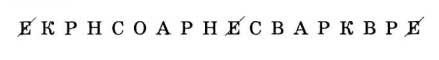 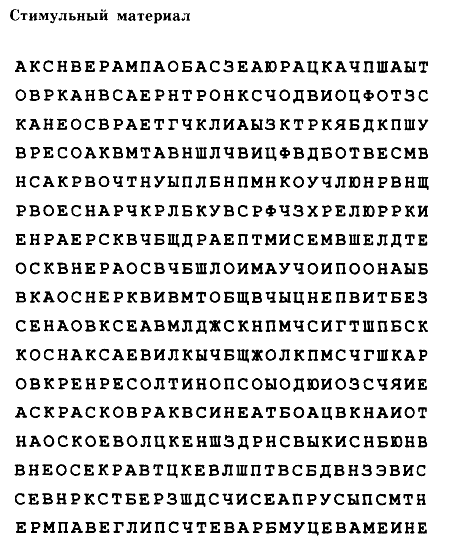 Методики для дополнительной диагностикиМетодика «Рисование по точкам»Цель: уровень ориентировки на заданную систему требований, может сознательно контролировать свои действия.Оцениваемое УУД: регулятивные УУД, умение контролировать свою деятельностьВозраст: 6,5 -8 летФорма (ситуация оценивания): фронтальная письменная работа.Обследование можно проводить как фронтально, так и индивидуально. Детей рассаживают за столы по одному. Перед каждым ребенком кладут книжечку с заданием. Экспериментатор, стоя так, чтобы его было хорошо видно всем детям, раскрывает такую же книжечку и показывает лист с заданием № 1. Затем он говорит: "Откройте свои книжечки на первой странице. Посмотрите: у вас нарисовано так же, как и у меня". (Если кто-либо из детей открыл не ту страницу, экспериментатор поправляет его.) Указывая на вершины треугольника-образца, экспериментатор продолжает: "Видите, здесь были точки, которые соединили так, что получился этот рисунок (следует указание на стороны треугольника; слова вершина, стороны, "треугольник" экспериментатором не произносятся). Рядом нарисованы другие точки (следует указание на точки, изображенные справа от образца). Вы сами соедините эти точки линиями так, чтобы получился точно такой рисунок. Здесь есть лишние точки. Вы их оставите, не будете соединять.      Теперь посмотрите в своих книжечках: эти точки одинаковые или нет?" Получив ответ "нет", экспериментатор говорит: "Правильно, они разные. Тут есть красные, синие и зеленые. Вы должны запомнить правило: одинаковые точки соединять нельзя. Нельзя проводить линию от красной точки к красной, от синей к синей или от зеленой к зеленой. Линию можно проводить только между разными точками. Все запомнили, что надо делать? Надо соединить точки, чтобы получился точно такой же рисунок, как тут (следует указание на образец-треугольник). Одинаковые точки соединять нельзя. Если вы проведете линию неправильно, скажите, я сотру ее резинкой, она не будет считаться. Когда сделаете этот рисунок, переверните страницу. Там будут другие точки и другой рисунок, вы будете рисовать его".Методика включает 6 задач, каждая из которых помещается на отдельном листе специальной книжечки, выдаваемой испытуемому. Образцами в задачах № 1 и 5 служат неправильные треугольники, в задаче № 2 - неправильная трапеция, в задаче № 3 - ромб, в задаче № 4 - квадрат и в задаче № 5 - четырехлучевая звезда: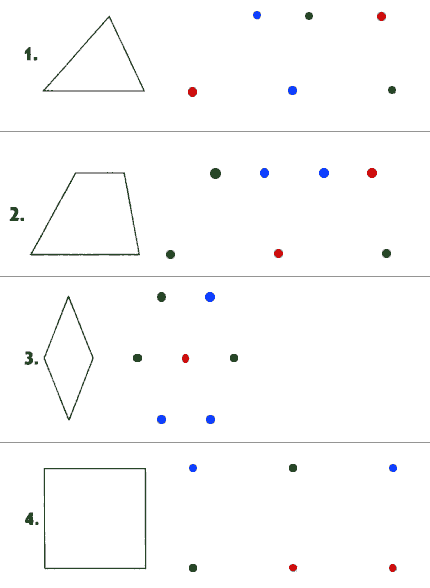 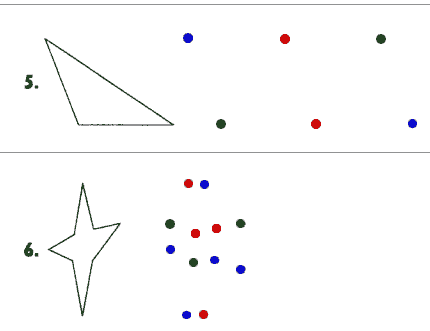      По окончании инструктирования детям раздаются простые карандаши. Экспериментатор по ходу выполнения задания стирает по просьбе детей неверно проведенные линии, следит за тем, чтобы не была пропущена какая-либо задача, ободряет детей, если это требуется.Оценка выполнения задания.     Основным показателем выполнения задания служит суммарный балл (СБ). Он выводится следующим образом. В каждой задаче прежде всего устанавливается точность воспроизведения образца. В задачах № 1 и 5 воспроизводящим образец (хотя бы приблизительно) считается любой треугольник, в задачах № 2, 3 и 4 - любой четырехугольник, в задаче № 6 - любая звезда. Незавершенные фигуры, которые могут быть дополнены до вышеперечисленных, также считаются воспроизводящими образец.     Если ребенок воспроизвел образец хотя бы приблизительно, он получает по одному баллу за каждый правильно воспроизведенный элемент фигуры (в задачах № 1-5 в качестве элемента выступает отдельная линия, в задаче № 6 - луч). Правильно воспроизведенным считается элемент, не включающий нарушений правила (т.е. не содержащий соединения одинаковых точек).Кроме того, начисляется по одному баллу за:1. соблюдение правила, т.е. если оно не было нарушено в данной задаче ни разу;
2. полностью правильное воспроизведение образца (в отличие от приблизительного);
3. одновременное соблюдение обоих требований (что возможно только в случае полностью правильного решения).     Суммарный балл представляет собой сумму баллов, полученных ребенком за все 6 задач. Балл, получаемый за каждую из задач, может колебаться: в задачах № 1 и 5 - от 0 до 6, в задачах № 2, 3, 4 и 6 - от 0 до 7.      Таким образом, суммарный балл может колебаться от 0 (если нет ни одного верно воспроизведенного элемента и ни в одной из задач не выдержано правило) до 40 (если все задачи решены безошибочно).      Стертые, т.е. оцененные самим ребенком как неправильные, линии при выведении оценки не учитываются.      В ряде случаев достаточной оказывается более грубая и простая оценка - число правильно решенных задач (ЧРЗ). ЧРЗ может колебаться от 0 (не решена ни одна задача) до 6 (решены все 6 задач).Интерпретация результатов:33-40 баллов (5-6 задач) - высокий уровень ориентировки на заданную систему требований, может сознательно контролировать свои действия.19-32 балла (3-4 задачи) - ориентировка на систему требований развита недостаточно, что обусловлено невысоким уровнем развития произвольности.Менее 19 баллов (2 и менее задачи) - чрезвычайно низкий уровень регуляции действий, постоянно нарушает заданную систему требований, предложенную взрослым.
Возрастные особенности и мониторинг развитияпознавательных универсальных учебных действийу младших школьников     Для успешного обучения в начальной школе должны быть сформированы следующие познавательные универсальные учебные действия: общеучебные, логические, действия постановки и решения проблем.Общеучебные универсальные действия:• самостоятельное выделение и формулирование познавательной цели;• поиск и выделение необходимой информации; применение методов информационного поиска, в том числе с помощью компьютерных средств;• знаково-символические моделирование — преобразование объекта из чувственной формы в модель, где выделены существенные характеристики объекта (пространственно-графическую или знаково-символическую), и преобразование модели с целью выявления общих законов, определяющих данную предметную область;• умение структурировать знания;• умение осознанно и произвольно строить речевое высказывание в устной и письменной форме;• выбор наиболее эффективных способов решения задач в зависимости от конкретных условий;• рефлексия способов и условий действия, контроль и оценка процесса и результатов деятельности;• смысловое чтение как осмысление цели чтения и выбор вида чтения в зависимости от цели; извлечение необходимой информации из прослушанных текстов различных жанров; определение основной и второстепенной информации; свободная ориентация и восприятие текстов художественного, научного, публицистического и официально-делового стилей; понимание и адекватная оценка языка средств массовой информации;• постановка и формулирование проблемы, самостоятельное создание алгоритмов деятельности при решении проблем творческого и поискового характера.Универсальные логические действия:• анализ объектов с целью выделения признаков (существенных, несущественных);• синтез как составление целого из частей, в том числе с самостоятельным достраиванием, восполнением недостающих компонентов;• выбор оснований и критериев для сравнения, сериации, классификации объектов;• подведение под понятия, выведение следствий;• установление причинно-следственных связей;• построение логической цепи рассуждений;• доказательство;• выдвижение гипотез и их обоснование.Постановка и решение проблемы:• формулирование проблемы;• самостоятельное создание способов решения проблем творческого и поискового характера.     Одно из важнейших познавательных универсальных действий — умение решать проблемы или задачи. Усвоение общего приема решения задач в начальной школе базируется на сформированности логических операций — умении анализировать объект, осуществлять сравнение, выделять общее и различное, осуществлять классификацию, сериацию, логическую мультипликацию (логическое умножение), устанавливать аналогии.Технологическая карта формирования познавательных УУДСписок методик для мониторинга«Найди отличия» - сравнение картинок (1 класс).Проба на определение количества слов в предложении (1 класс)Выделение существенных признаков (2 класс).Исследование словесно - логического мышления (4 класс).Диагностические методикиТест «Найди несколько различий?»Цель: выявление уровня развития операции логического мышления – анализ и сравнение.Оцениваемое УУД:  логические универсальные учебные действияФорма проведения: письменный опросВозраст:  6-7 лет. Перед показом рисунков ребенку предлагают найти несколько различий между двумя рисунками и отметить значком (V).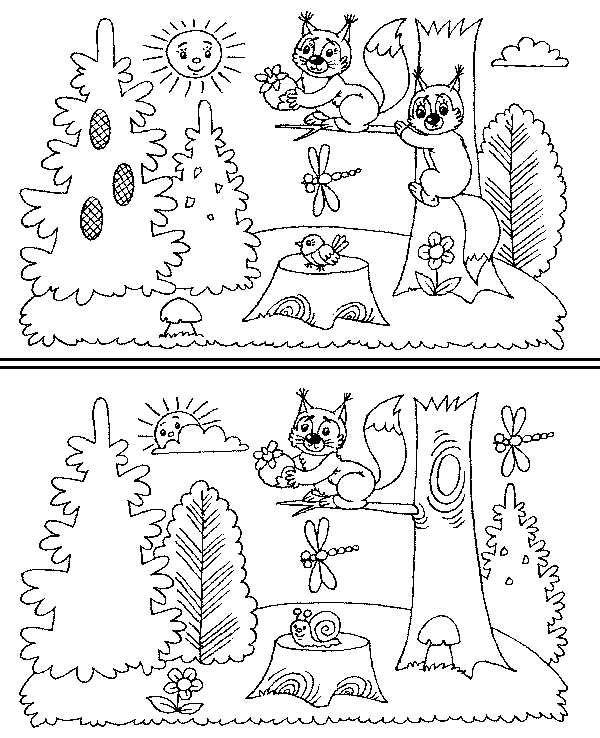 Оценка результатов теста10 баллов - ребенок справился с заданием менее чем за 20 сек.8-9 баллов - ребенок решил правильно все четыре задачи за время от 21 до 30 сек.6-7 баллов - ребенок затратил на выполнение задания от 31 до 40 сек.4-5 баллов - ребенок израсходовал на выполнение задания от 41 до 50 сек.2-3 балла - время работы ребенка над заданием заняло от 51 до 60 сек.балл - ребенок не справился с выполнением задания за время свыше 60 сек.Выводы об уровне развития восприятия10 баллов - очень высокий.8-9 баллов - высокий 4-7 баллов - средний 2-3 балла - низкий балл - очень низкий.Проба на определение количества слов в предложении(С.Н.Карпова)Цель: выявление умения ребенка различать предметную и речевую действительность.Оцениваемые УУД: знаково-символические познавательные действия, умение дифференцировать план  знаков и символов и предметный план.Возраст: ступень предшкольного образования (6,5 – 7 лет)Форма и ситуация оценивания:  индивидуальная беседа с ребенком.Ребенку зачитывают предложение и просят назвать, сколько слов в предложении и назвать их.Скажи, сколько слов в предложении?Назови первое слово, второе …Предлагаются предложения:Маша и Юра пошли в лес.Таня и Петя играют в мяч.Критерии оценивания:Ориентация на речевую действительностьУровни развития  знаково-символических действий:Ориентация на предметную действительность, нет осознания особого существования речевой действительности как знаково-символической. Дети дают неправильный ответ, ориентируются на предметную действительность, выделяют слова, перечисляя существительные-предметы.Неустойчивая ориентация на речевую действительность. Дети дают частично верный ответ, правильно называют слова, но  без предлогов и союзов.Ориентация на речевую действительность как самостоятельную, дифференциация знаково-символического и предметного планов. Дети дают частично верный (называют все слова, пропустив или предлог или союз) или полностью правильный ответ.Методика «Выделение существенных признаков» Цель: выявление уровня развития операции логического мышления – выделение существенных признаков.Оцениваемое УУД:  логические универсальные учебные действияФорма проведения: письменный опросВозраст: младшие школьники.Критерии оценивания:  высокий уровень – 6-7 . (правильных ответов) средний уровень- 3-5 .   низкий уровень 1-2 .Один балл дается за два правильно выбранных слова, а 0,5 балла – за одно правильно выбранное слово.Методика выявляет способность испытуемого отделять существенные признаки предметов или явлений от второстепенных. Кроме того, наличие ряда заданий, одинаковых по характеру выполнения, позволяет судить о последовательности рассуждений испытуемого.Для исследования пользуются либо специальным бланком, либо экспериментатор предлагает испытуемому задачи. Предварительно даются инструкции.Инструкция: «В каждой строчке вы найдете одно слово, стоящее перед скобками, и далее 5 слов в скобках. Все слова, находящиеся в скобках, имеют какое-то отношение к стоящему перед скобками. Выберите только два и подчеркните их».Слова в задачах подобраны таким образом, что обследуемый должен продемонстрировать свою способность уловить абстрактное значение тех или иных понятий и отказаться от более легкого, бросающегося в глаза, но неверного способа решения, при которых вместо существенных выделяются частные, конкретно-ситуационные признаки.Стимульный материал:Сад (растение, садовник, собака, забор, земля).Река (берег, рыба, рыболов, тина, вода).Города (автомобиль, здание, толпа, улица, велосипед).Сарай (сеновал, лошади, крыша, скот, стены).Чтение (глаза, книга, картинка, печать, слово).Газета (правда, приложение, бумага, редактор).Игра (карты, игроки, штрафы, наказания, правила).КлючРастение, земля.Берег, вода.Здание, улица.Крыша, стены.Глаза, печать.Бумага, редактор.Игроки, правила.Результаты стоит обсудить с испытуемым, выяснить, упорствует ли испытуемый в своих неправильных ответах, и чем объясняет свой выбор.Методика «Исследование словесно-логического мышления  младших школьников»(Э.Ф. Замбацявичене)Цель: выявление уровня развития  словесно - логического мышления.Оцениваемое УУД:  логические универсальные учебные действия.Форма проведения: письменный опрос.Возраст: младшие школьники1-й субтест направлен на выявление осведомленности. Задача испытуемого — закончить предложение одним из приведенных слов, осуществляя логический выбор на основе индуктивного мышления и осведомленности. В полном варианте 10 заданий, в кратком — 5.Задания 1-го субтеста«Закончи предложение. Какое слово из пяти подходит к приведенной части фразы? »1.	У сапога всегда есть ... (шнурок, пряжка, подошва, ремешки, пуговицы) (80% первоклассников с нормальным развитием дают правильный ответ на этот вопрос).Если ответ правильный, задается вопрос: «Почему не шнурок?» После правильного объяснения решение оценивается в 1 балл, при неправильном объяснении — 0,5 балла. Если ответ ошибочный, ребенку предлагается подумать и дать правильный ответ. За правильный ответ после второй попытки ставится 0,5 балла. Если ответ неправильный, выясняется понимание слова «всегда». При решении последующих проб 1-го субтеста уточняющие вопросы не задаются.В теплых краях живет... (медведь, олень, волк, верблюд, пингвин) (86%).В году ... (24 месяца, 3 мес., 12 мес., 4 мес., 7 мес.) (96%).Месяц зимы ...(сентябрь, октябрь, февраль, ноябрь, март) (93%).В нашей стране не живет... (соловей, аист, синица, страус, скворец) (85%).Отец старше своего сына... (редко, всегда, часто, никогда, иногда) (85%).Время суток... (год, месяц, неделя, день, понедельник) (69%).У дерева всегда есть... (листья, цветы, плоды, корень, тень) (94%).Время года ... (август, осень, суббота, утро, каникулы) (75%).10.	Пассажирский транспорт... (комбайн, самосвал, автобус, экскаватор, тепловоз) (100%).2-й субтест. Классификация, способность к обобщению«Одно слово из пяти лишнее, его следует исключить. Какое слово надо исключить?» При правильном объяснении ставится 1 балл, при ошибочном — 0,5 балла. Если ответ ошибочный, предлагают ребенку подумать и ответить еще раз. За правильный ответ после второй попытки ставится 0,5 балла. При предъявлении 7-й, 8-й, 9-й, 10-й проб уточняющие вопросы не задаются.Тюльпан, лилия, фасоль, ромашка, фиалка (95% первоклассников с нормальным развитием дают правильный ответ).Река, озеро, море, мост, пруд (100%).Кукла, прыгалка, песок, мяч, юла (99%).Стол, ковер, кресло, кровать, табурет (90%).Тополь, береза, орешник, липа, осина (85%).Курица, петух, орел, гусь, индюк (93%).Окружность, треугольник, четырехугольник, указка, квадрат (90%).Саша, Витя, Стасик, Петров, Коля (91%).Число, деление, сложение, вычитание, умножение (90%).10.	Веселый, быстрый, грустный, вкусный, осторожный (87%).3-й субтест. Умозаключение по аналогии«Подбери из пяти слов, написанных под чертой, одно слово, которое подходило бы к слову «гвоздика» так же, как слово «овощ» — к слову «огурец». За правильный ответ 1 балл, за ответ после второй попытки — 0,5 балла. Уточняющие вопросы не задаются.Огурец - Овощ                Гвоздика - ?    (Сорняк, роса, садик, цветок, земля)  (87%)Огород - Морковь     Сад - ?     (Забор, грибы, яблоня, колодец, скамейка)  (87%)Учитель -  Ученик        Врач - ?     (Очки, больница, палата, больной, лекарство) (67%)Цветок -  Ваза  Птица - ?  (Клюв, чайка, гнездо, перья, хвост)  (66%)Перчатка - Рука   Сапог- ?     (Чулки, подошва, кожа, нога, щетка) (80%)Темный - Светлый   Мокрый - ?  (Солнечный, скользкий, сухой, теплый, холодный) (55%)Часы - Время  	Градусник - ?   (Стекло, больной, кровать, температура, врач) (95%)Машина  - Мотор   Лодка- ?    (Река, маяк, парус, волна, берег) (89%)Стол - Скатерть	Пол - ?       (Мебель, ковер, пыль, доски, гвозди) (85%)10.	Стул   - Деревянный            Игла - ?        (Острая, тонкая, блестящая, короткая, стальная) (65%)4-й субтест. Обобщение«Найди подходящее для этих двух слов обобщающее понятие. Как это можно назвать вместе, одним словом?» При неправильном ответе предлагается подумать еще. Оценки аналогичны предыдущим субтестам. Уточняющих вопросов не задают.Окунь, карась... (99% первоклассников дают правильный ответ)Метла, лопата... (43%)Лето, зима... (84%)Огурец, помидор ... (97%) Сирень, орешник ... (74%)Шкаф, диван ... (96%)Июнь, июль ... (95%)День, ночь... (45%)Слон, муравей ... (85%)Дерево, цветок ... (73%)Обработка результатовМаксимальное количество баллов, которые можно набрать за решение всех четырех субтестов, —  40 (100% оценки успешности).Оценка успешности определяется по формуле:ОУ = X х 100% : 40,где X — сумма баллов по всем тестам.Высокий уровень успешности — 4-й уровень — равен 32 баллам и более (80-100% ОУ).Нормальный — 3-й уровень — 31,5—26 баллов (79— 65%).Ниже среднего — 2-й уровень — 25,5—20,0 баллов (64,9-50%).Низкий — 1-й уровень — 19,5 и ниже (49,9% и ниже).Среди нормально развивающихся первоклассников не встречаются дети с 1-м и 2-м уровнями успешности. Для ребенка 7-8 лет низкая успешность 1-го и 2-го уровня обусловлена наличием отклонений в умственном развитии, недоразвитием речи, а также социально-бытовой запущенностью.Краткий вариант методики (по 5 проб в каждом субтесте) для первоклассников анализируется следующим образом: наивысший 4-й уровень успешности — 25—20 баллов; нормальный уровень — 19,5-17,5 балла; ниже среднего (2-й уровень) — 17,5—15 баллов; низкий (1-й уровень) — 12 баллов и ниже.Дополнительные методикиМетодика «Логические закономерности»Цель: выявление уровня развития  логического мышления.Оцениваемое УУД:  логические универсальные учебные действия.Форма проведения: письменный опрос.Возраст: младшие школьникиИспытуемым предъявляют письменно ряды чисел. Им необходимо проанализировать каждый ряд и установить закономерность его построения. Испытуемый должен определить два числа, которые бы продолжили ряд. Время решения заданий фиксируется. Числовые ряды:Оценка результатов производится с помощью таблицыОбработка результатовПредъявленные ряды                                     2, 3, 4, 5, 6, 7;                                                                           6, 9, 12, 15, 18, 21;                                                                                     1, 2, 4, 8, 16, 32;                                                                                                        4, 5, 8, 9, 12, 13;                                                                                               19, 16, 14, 11, 9, 6;                                                                                                            29, 28, 26, 23, 19, 14;                                                                                                       16, 8, 4, 2, 1, 0.5;                                                                                                    1, 4, 9, 16, 25, 36;                                                                                                    21, 18, 16, 15, 12, 10;                                                                                                       10)	3, 6, 8, 16, 18, 36.                                                                                          Правильные ответы 8; 9 24; 27 64; 128 16; 17 4; 1 8; 10.25, 0.125 49; 64 9; 6 Проба на внимание(П. Я. Гальперин и С. Л. Кабыльницкая)Цель: выявление уровня сформированности внимания и самоконтроля.Оцениваемые УУД:  регулятивное действие контроля; Возраст: ступень начального образования (10,5 – 11 лет).Форма и ситуация оценивания:  фронтальный письменный опрос.Внимание как идеальная, сокращенная автоматизированная форма контроля (П.Я.Гальперин). В исследованиях П.Я.Гальперина и С.Л.Кабыльницкой было показано, что сензитивным периодом для формирования внимания является 3 класс, поскольку дети уже владеют навыками учебной работы, а ошибки по невниманию еще не приобрели обобщенного характера. Инструкция: «Прочитай этот текст. Проверь его. Если найдешь в нем ошибки (в том числе и смысловые), исправь их карандашом или ручкой».Исследователь фиксирует время работы с текстом, особенности поведения ребенка (уверенно ли работает, сколько раз проверяет текст, читает про себя или вслух и прочее).Для нахождения и исправления ошибок не требуется знания правил, но необходимы внимательность и самоконтроль. Текст содержит 10 ошибок.Текст 1Стары лебеди склонили перед ним гордые шеи. Взрослые и дти толпились на берегу. Внизу над ними расстилалась ледяная пустыня. В отфет я кивал ему рукой. Солнце дохотило до верхушек деревьев и тряталось за ними. Сорняки живучи и плодовиты. Я уже заснул, когда кто-то окликнул меня. На столе лежала карта на шего города. Самолет сюда, чтобы помочь людям. Скоро удалось мне на машине.Текст 2На Крайним Юге не росли овощи, а теперь растут. В огороде выросли много моркови. Под Москвой не разводили, а теперь разводят. Бешал Ваня по полю, да вдруг остановился. Грчи вют гнёзда на деревьях. На повогодней ёлке висело много икрушек. Грачи для птенцов червей на поляне. Охотник вечером с охоты. В тегради Раи хорошие отметки. Нашкольной площадке играли дети. Мальчик мчался на лошади В траве стречет кузнечик. Зимой цвела в саду яблоня.Критерии оценивания:Подсчитывается количество пропущенных ошибок. Исследователь должен обратить внимание на качество пропущенных ошибок: пропуск слов в предложении, букв в слове, подмена букв, слитное написание слова с предлогом, смысловых ошибок или др.Уровни сформированности внимания:0—2 — высший уровень внимания,3—4 — средний уровень внимания,более 5 — низкий уровень внимания.Сформированность универсального действияобщего приема решения задач(по А.Р.Лурия, Л.С.Цветковой)Цель:  выявление сформированности общего приема решения задач.Оцениваемые УУД: универсальное познавательное действие общего приема решения задач; логические действия.Возраст: ступень начальной школы.      Известно, что процесс решения текстовых арифметических задач имеет сложное психологическое строение. Он начинается с анализа условия, в котором дана сформулированная в задаче цель, затем выделяются существенные связи, указанные в условии, и создается схема решения; после этого отыскиваются операции, необходимые для осуществления найденной схемы, и, наконец, полученный результат сличается с исходным условием задачи. Достижение нужного эффекта возможно лишь при постоянном контроле за выполняемыми операциями.     Трудности в решении задач учащимися в большинстве случаев связаны с недостаточно тщательным и планомерным анализом условий, с бесконтрольным построением неадекватных гипотез, с неоправданным применением стереотипных способов решения, которые нередко подменяют полноценный поиск нужной программы. Причиной ошибок нередко оказывается и недостаточное внимание к сличению хода решения с исходными условиями задачи и лишь иногда — затруднения в вычислениях.Решение задачи является наиболее четко и полно выраженным интеллектуальной деятельностью. Внимательный анализ процесса решения задачи в различных условиях дает возможность описать структуру изменений этого процесса и выделить различные факторы, определяющие становление полноценной интеллектуальной деятельности.     Таким образом, анализ решения относительно элементарных арифметических задач является адекватным методом, позволяющим получить достаточно четкую информацию о структуре и особенностях интеллектуальной деятельности обучающихся и ее изменениях в ходе обучения.А.Р.Лурия и Л.С.Цветкова предложили известный набор задач с постепенно усложняющейся структурой, который дает возможность последовательного изучения интеллектуальных процессов обучающихся.Наиболее элементарную группу составляют простые  задачи, в которых условие  однозначно   определяет  алгоритм решения, типа a + b = х или a – b = х:У Маши 5 яблок, a y Пети 4 яблока. Сколько яблок у них обоих?Коля собрал 9 грибов, а Маша — на 4 гриба меньше, чем Коля. Сколько грибов собрала Маша?В мастерскую привезли 47 сосновых и липовых досок. Липовых было 5 досок. Сколько привезли в мастерскую сосновых досок?Простые инвертированные задачи типа a – х = a или x – a = b, существенно отличающиеся от задач первой группы своей психологической структурой:У мальчика было 12 яблок; часть из них он отдал. У него осталось 8 яблок. Сколько яблок он отдал?На дереве сидели птички. 3 птички улетели; остапось 5 птичек. Сколько птичек сидело на дереве?Составные задачи, в которых само условие не определяет возможный ход решения, типа a + (a + b) = x или a + (a – b) =x:У Маши 5 яблок, a y Кати на 2 яблока больше (меньше). Сколько яблок у них обеих?У Пети 3 яблока, a y Васи — в 2 раза больше. Сколько яблок у них обоих?Сложные составные задачи, алгоритм решения которых распадается на значительное число последовательных операций, каждая из которых вытекает из предыдущей, типа a + (a + b) + [(a + b) - c] = x или  x = a ´  b; y = x/n;  z = x – y:Сын собрал 15 грибов. Отец собрал на 25 грибов больше, чем сын. Мать собрала на 5 грибов меныие отца. Сколько всего грибов собрала вся семья?У фермера было  земли. С каждого гектара он снял по 3 тонны зерна. 1/2 зерна он продал. Сколько зерна осталось у фермера?Сложные задачи с инвертированным ходом действий, одна из основных частей которых остается неизвестной и должна быть получена путем специальной серии операций и котрые включают в свой состав звено с инвертированным ходом действий, типа a + b = x; x – m = y;  y – b = z:Сыну 5 лет. Через 15 лет отец будет в 3 раза старше сына. Сколько лет отцу сейчас?Задачи на сличение двух уравнений и выделение специальной вспомогательной операции, являющейся исходной для правильного решения задачи, типа x + y = а; nx + y = b или x + у + z = а; x + у - b; у + z – b:Одна ручка и один букварь стоят 37 рублей. Две ручки и один букварь стоят 49 рублей. Сколько стоит отдельно одна ручка и один букварь?Три мальчика поймали  рыбы. Улов первого и второго был ; улов второго и третьего — . Сколько рыбы поймал каждый из мальчиков?Конфликтные задачи, в которых алгоритм решения вступает в конфликт с каким-либо хорошо упроченным стереотипом решающего, и правильное решение которых возможно при условии преодоления этого стереотипа:Отцу 49 лет. Он старше сына на 20 лет. Сколько лет им обоим?Рабочий получал в получку 1200 рублей и отдавал жене 700 рублей. В сегодняшнюю получку он отдал жене на 100 рублей больше, чем всегда. Сколько денег у него осталось?Длина карандаша ; Тень длиннее карандаша на . Во сколько раз тень длиннее карандаша?Типовые задачи, решение которых невозможно без применения какого-либо специального приема, носящего чисто вспомогательный характер. Это задачи на прямое (обратное) приведение к единице, на разность, на части, на пропорциональное деление:5 фломастеров стоят 30 рублей. Купили 8 таких фломастеров. Сколько денег заплатили?Купили кисточек на 40 рублей. Сколько кисточек купили, если известно, что 3 таких кисточки стоят 24 рубля?На двух полках было 18 книг. На одной из них было на 2 книги больше. Сколько книг было на каждой полке?Пузырёк с пробкой стоят 11 копеек. Пузырёк на 10 копеек дороже пробки. Сколько стоит пузырёк и сколько стоит пробка?В двух карманах лежало 27 копеек. В левом кармане было в 8 раз больше денег, чем в другом. Сколько денег было в каждом кармане?Трое подростков получили за посадку деревьев 2500 рублей. Первый посадил 75 деревьев, второй — на 45 больше первого, а третий — на 65 меньше второго. Сколько денег получил каждый?Усложненные типовые задачи типа [(x – a) + (x – b) + m = x]; [nx + ky = b; x – y = c]:Двое мальчиков хотели купить книгу. Одному не хватало для ее покупки 7 рублей, другому не хватало 5 рублей. Они сложили свои деньги, но им все равно не хватило 3 рублей. Сколько стоит книга?По двору бегали куры и кролики. Сколько было кур, если известно, что кроликов было на 6 больше, а у всех вместе было 66 лап?     Все задачи (в зависимости от ступени обучения испытуемых) предлагаются для устного решения арифметическим (не алгебраическим) способом. Допускаются записи плана (хода) решения, вычислений, графический анализ условия. Учащийся должен рассказать, как он решал задачу, доказать, что полученный ответ правилен.     Существенное место в исследовании особенностей развития интеллектуальной деятельности имеет анализ того, как испытуемый приступает к решению задачи, и в каком виде строится у него ориентировочная основа деятельности. Необходимо обратить внимание на то, как учащийся составляет план или общую схему решения задачи, как составление предварительного плана относится к дальнейшему ходу ее решения. Кроме того, важным является анализ осознания проделанного пути и коррекции допущенных ошибок. Также достаточно важным является фиксация обучающей помощи при затруднениях уроков учащегося и анализ того, как он пользуется помощью, насколько продуктивно взаимодействует со взрослым.Возрастные особенности и мониторинг развитиякоммуникативных универсальных учебных действий у младших школьников     В предлагаемой концепции универсальных учебных действий коммуникация рассматривается не узко прагматически как обмен информацией, например учебной, а в своем полноценном значении. Другими словами, она рассматривается как смысловой аспект общения и социального взаимодействия, начиная с установления контактов и вплоть до сложных видов кооперации (организации и осуществления совместной деятельности), налаживания межличностных отношений и др. Поскольку коммуникативная компетентность имеет исключительно многогранный характер, необходимо выделение основного состава коммуникативных и речевых действий, т. е. тех действий, которые имеют наиболее общее значение с точки зрения достижения целей образования, обозначенных в новом проекте стандартов. Основой решения этой задачи стало ключевое значение коммуникации для психического и личностного развития ребенка: со-действие и со-трудничество выступают как реальная деятельность, внутри которой совершаются процессы психического развития и становления личности. Кроме того, благодаря своей знаковой (вербальной) природе общение изначально связано с обобщением (мышлением): возникая как средство общения, слово становится средством обобщения и становления индивидуального сознания (Л.С. Выготский). В соответствии с этими положениями были выделены три базовых аспекта коммуникативной деятельности, а также необходимые характеристики общего уровня развития общения у детей, поступающих в начальную школу. Представим далее кратко возрастные особенности развития выделенных аспектов. При поступлении в школу ребенок имеет определенный уровень развития общения. В состав базовых (т. е. абсолютно необходимых для начала обучения ребенка в школе) предпосылок входят следующие компоненты:— потребность ребенка в общении с взрослыми и сверстниками;— владение определенными вербальными и невербальными средствами общения;— приемлемое (т. е. не негативное, а желательно эмоционально позитивное) отношение к процессу сотрудничества;— ориентация на партнера по общению;— умение слушать собеседника.Каковы же конкретные возрастные особенности развития перечисленных компетенций у детей, поступающих в школу?       В соответствии с нормативно протекающим развитием к концу дошкольного возраста большинство детей умеют устанавливать контакт со сверстниками и незнакомыми им ранее взрослыми. При этом они проявляют определенную степень уверенности и инициативности (например, задают вопросы и обращаются за поддержкой в случае затруднений) (О.М. Дьяченко, Т.В. Лаврентьева, 1999; Л.Л. Коломинский, Б.П. Жизневский, 1989).      К 6—6,5 года дети должны уметь слушать и понимать чужую речь (необязательно обращенную к ним), а также грамотно оформлять свою мысль в грамматически несложных выражениях устной речи. Они должны владеть такими элементами культуры общения, как умение приветствовать, прощаться, выразить просьбу, благодарность, извинение и др., уметь выражать свои чувства (основные эмоции) и понимать чувства другого, владеть элементарными способами эмоциональной поддержки сверстника, взрослого. В общении дошкольников зарождается осознание собственной ценности и ценности других людей, возникают проявления эмпатии и толерантности (М.В. Корепанова, Е.В. Харлампова, 2005). Важной характеристикой коммуникативной готовности 6—7-летних детей к школьному обучению считается появление к концу дошкольного возраста произвольных форм общения с взрослыми — это контекстное общение, где сотрудничество ребенка и взрослого осуществляется не непосредственно,  а опосредствованно задачей, правилом или образцом, а также кооперативно-соревновательное общение со сверстниками. На их основе у ребенка постепенно складывается более объективное, опосредованное отношение к себе. (Е.Е. Кравцова).     Перечисленные выше компетенции характеризуют лишь базисный уровень развития общения ребенка, без достижения которого теряет смысл какой-либо разговор о конкретных коммуникативных действиях.     Коммуникативные действия можно разделить (с неизбежной долей условности, поскольку они исключительно тесно связаны между собой) на три группы в соответствии с тремя основными аспектами коммуникативной деятельности:коммуникацией как взаимодействием, коммуникацией как сотрудничеством, коммуникацией как условием интериоризации.      Рассмотрим каждую группу коммуникативных универсальных учебных действий.     Коммуникация как взаимодействие. Первая группа — коммуникативные действия, направленные на учет позиции собеседника либо партнера по деятельности (интеллектуальный аспект коммуникации). Важной вехой в развитии детей при переходе от дошкольного к младшему школьному возрасту является преодоление эгоцентрической позиции в межличностных и пространственных отношениях. Как известно, изначально детям доступна лишь одна точка зрения — та, которая совпадает с их собственной. При этом детям свойственно бессознательно приписывать свою точку зрения и другим людям — будь то взрослые или сверстники. Детский эгоцентризм коренится в возрастных особенностях мышления и накладывает отпечаток на всю картину мира дошкольника, придавая ей черты характерных искажений. В общении эгоцентрическая позиция ребенка проявляется в сосредоточении на своем видении или понимании вещей, что существенно ограничивает способность ребенка понимать окружающий мир и других людей, препятствует взаимопониманию в реальном сотрудничестве и, кроме того, затрудняет самопознание, основанное на сравнении с другими. В 6—7-летнем возрасте дети впервые перестают считать собственную точку зрения единственно возможной. Происходит процесс децентрации, главным образом, в общении со сверстниками и прежде всего под влиянием столкновения их различных точек зрения в игре и других совместных видах деятельности, в процессе споров и поиска общих договоренностей. В этой связи следует особо подчеркнуть незаменимость общения со сверстниками, поскольку взрослый, будучи для ребенка априори более авторитетным лицом, не может выступать как равный ему партнер. Однако преодоление эгоцентризма не происходит одномоментно: этот процесс имеет долговременный характер и свои сроки применительно к разным предметно-содержательным сферам. От поступающих в школу детей правомерно ожидать, что децентрация затронет, по крайней мере, две сферы: понимание пространственных отношений (например, ребенок ориентируется в отношениях правое/левое применительно не только к себе, но и к другим людям), а также некоторые аспекты межличностных отношений (например, относительность понятия «брат»). Таким образом, от первоклассника требуется хотя бы элементарное понимание (или допущение) возможности различных позиций и точек зрения на какой-либо предмет или вопрос, а также ориентация на позицию других людей, отличную от его собственной, на чем строится воспитание уважения к иной точке зрения. Вместе с тем было бы неверно ожидать от первоклассников более полной децентрации и объективности. На пороге школы в их сознании происходит лишь своего рода прорыв глобального эгоцентризма, дальнейшее преодоление которого приходится на весь период младшего школьного возраста и, более того, даже значительную часть следующего — подросткового возраста. По мере приобретения опыта общения (совместной деятельности, учебного сотрудничества и дружеских отношений) дети научаются весьма успешно не только учитывать, но и заранее предвидеть разные возможные мнения других людей, нередко связанные с различиями в их потребностях и интересах. В контексте сравнения они также учатся обосновывать и доказывать собственное мнение. В итоге к концу начальной школы коммуникативные действия, направленные на учет позиции собеседника (или партнера по деятельности), приобретают более глубокий характер: дети становятся способными понимать возможность разных оснований (у разных людей) для оценки одного и того же предмета. Таким образом, они приближаются к пониманию относительности оценок или выборов, совершаемых людьми. Вместе с преодолением эгоцентризма дети начинают лучше понимать мысли, чувства, стремления и желания окружающих, их внутренний мир в целом. Названные характеристики служат показателями нормативно-возрастной формы развития коммуникативного компонента универсальных учебных действий в начальной школе.    Коммуникация как кооперация. Вторую большую группу коммуникативных универсальных учебных действий образуют действия, направленные на кооперацию, сотрудничество. Содержательным ядром этой группы коммуникативных действий является согласование усилий по достижению общей цели, организации и осуществлению совместной деятельности, а необходимой предпосылкой для этого служит ориентация на партнера по деятельности. Зарождаясь в дошкольном детстве, способность к согласованию усилий интенсивно развивается на протяжении всего периода обучения ребенка в школе. Так, на этапе предшкольной подготовки от детей, уже способных активно участвовать в коллективном создании замысла (в игре, на занятиях конструированием и т. д.), правомерно ожидать лишь простейших форм умения договариваться и находить общее решение. Скорее, здесь может идти речь об общей готовности ребенка обсуждать и договариваться по поводу конкретной ситуации, вместо того чтобы просто настаивать на своем, навязывая свое мнение или решение, либо покорно, но без внутреннего согласия подчиниться авторитету партнера. Такая готовность является необходимым (хотя и недостаточным) условием для способности детей сохранять доброжелательное отношение друг к другу не только в случае общей заинтересованности, но и в нередко возникающих на практике ситуациях конфликта интересов. Между тем в настоящее время становление данной способности часто запаздывает и многие дети, приходя в школу, обнаруживают ярко выраженные индивидуалистические, «антикооперативные» тенденции, склонность работать, не обращая внимания на партнера. Это делает крайне актуальной задачу подготовки детей к началу обучения в школе с точки зрения предпосылок учебного сотрудничества, а также задачу соответствующей доподготовки уже в рамках школы (Г.А. Цукерман, К.Н. Поливанова, 1999). На протяжении младшего школьного возраста дети активно включаются в общие занятия. В этом возрасте интерес к сверстнику становится очень высоким. Хотя учебная деятельность по своему характеру (при традиционном обучении) остается преимущественно индивидуальной, тем не менее вокруг нее (например, на переменах, в групповых играх, спортивных соревнованиях, в домашней обстановке и т. д.) нередко возникает настоящее сотрудничество школьников: дети помогают друг другу, осуществляют взаимоконтроль и т. д. В этот период также происходит интенсивное установление дружеских контактов. Приобретение навыков социального взаимодействия с группой сверстников и умение заводить друзей является одной из важнейших задач развития на этом школьном этапе. Как известно, от навыков конструктивного общения, приобретенных в младшем школьном возрасте, во многом зависит благополучие личностного развития подростка. Естественно, что в условиях специально организуемого учебного сотрудничества формирование коммуникативных действий происходит более интенсивно (т. е. в более ранние сроки), с более высокими показателями и в более широком спектре. Так, например, в число основных составляющих  организации совместного действия входят (В.В. Рубцов, 1998):1. Распределение начальных действий и операций, заданное предметным условием совместной работы.2. Обмен способами действия, заданный необходимостью включения различных для участников моделей действия в качестве средства для получения продукта совместной работы.3. Взаимопонимание, определяющее для участников характер включения различных моделей действия в общий способ деятельности (путем взаимопонимания устанавливается соответствие собственного действия и его продукта и действия другого участника, включенного в деятельность). 4. Коммуникация (общение), обеспечивающая реализацию процессов распределения, обмена и взаимопонимания.5. Планирование общих способов работы, основанное на предвидении и определении участниками адекватных задаче условий протекания деятельности и построения соответствующих схем (планов работы).6. Рефлексия, обеспечивающая преодоление ограничений собственного действия относительно общей схемы деятельности (путем рефлексии устанавливается отношение участника к собственному действию, благодаря чему обеспечивается изменение этого действия в отношении к содержанию и форме совместной работы). Концепция учебного сотрудничества предполагает, что большая часть обучения строится как групповое, и именно совместная деятельность обучающего и обучаемых обеспечивает усвоение обобщенных способов решения задач. Однако в рамках сложившейся системы обучения главными показателями нормативно-возрастной формы развития коммуникативного компонента универсальных учебных действий в начальной школе можно считать умение договариваться, находить общее решение. Однако в рамках сложившейся системы обучения главными показателями нормативно-возрастной формы развития коммуникативного компонента универсальных учебных действий в начальной школе можно считать умение договариваться, находить общее решение практической задачи (приходить к компромиссному решению) даже в неоднозначных и спорных обстоятельствах (конфликт интересов); умение не просто высказывать, но и аргументировать свое предложение, умение и убеждать, и уступать; способность сохранять доброжелательное отношение друг к другу в ситуации спора и противоречия интересов, умение с помощью вопросов выяснять недостающую информацию; способность брать на себя инициативу в организации совместного действия, а также осуществлять взаимный контроль и взаимную помощь по ходу выполнения задания.     Коммуникация как условие интериоризации. Третью большую группу коммуникативных универсальных учебных действий образуют коммуникативно-речевые действия, служащие средством передачи информации другим людям и становления рефлексии. Как известно, общение рассматривается в качестве одного из основных условий развития ребенка (особенно развития речи и мышления) практически на всех этапах онтогенеза. Его роль в психическом развитии ребенка определяется тем, что благодаря своей знаковой (вербальной) природе оно изначально генетически связано с обобщением (мышлением). Возникая как средство общения, слово становится средством обобщения и становления индивидуального сознания (Л.С. Выготский, 1984). Ранние этапы развития ярко показывают, что детская речь, будучи средством сообщения, которое всегда адресовано кому-то (собеседнику, партнеру по совместной деятельности, общению и т. д.), одновременно развивается как все более точное средство отображения предметного содержания и самого процесса деятельности ребенка. Так индивидуальное сознание и рефлексивность мышления ребенка зарождаются внутри взаимодействия и сотрудничества его с другими людьми. В соответствии с нормативной картиной развития к моменту поступления в школу дети должны уметь строить понятные для партнера высказывания, учитывающие, что он знает и видит, а что нет; уметь задавать вопросы, чтобы с их помощью получить необходимые сведения от партнера по деятельности, в достаточной мере владеть планирующей и регулирующей функциями речи. В 6,5—7 лет дети должны уметь выделять и отображать в речи существенные ориентиры действия, а также передавать (сообщать) их партнеру. Характеризуя нормативно-возрастные особенности развития коммуникативных действий, следует признать, что, несмотря на значительное внимание, уделяемое развитию речи, именно в школьные годы оно часто тормозится, что в итоге приводит к малоудовлетворительным результатам. Как это ни парадоксально, но одной из наиболее существенных причин такого положения является вербализм традиционного обучения, при котором происходит: 1) отрыв речи от реальной деятельности в ее предметно-преобразующей материальной или материализованной форме; 2) преждевременный отрыв речи от ее исходной коммуникативной функции, связанный с обучением в форме индивидуального процесса при минимальном присутствии в начальной школе учебного сотрудничествамежду детьми.     Однако невозможно совершенствовать речь учащихся вне связи с ее исходной коммуникативной функцией — функцией сообщения, адресованного реальному партнеру, заинтересованному в общем результате деятельности, особенно на начальном этапе обучения. Необходима организация совместной деятельности учащихся, которая создаст контекст, адекватный для совершенствования способности речевого отображения (описания, объяснения) учеником содержания совершаемых действий в форме речевых значений с целью ориентировки (планирование, контроль, оценка) предметно-практической или иной деятельности, — прежде всего в форме громкой социализированной речи. Именно такие речевые действия создают возможность для процесса интериоризации, т. е. усвоения соответствующих действий, а также для развития у учащихся рефлексии предметного содержания и условий деятельности. Правомерно считать их важнейшими показателями нормативно-возрастной формы развития данного коммуникативного компонента универсальных учебных действий в начальной школе. В частности, очень важны такие формы работы, как организация взаимной проверки заданий, взаимные задания групп, учебный конфликт, а также обсуждение участниками способов своего действия. Например, в ходе взаимной проверки группы осуществляют те формы проверки, которые ранее выполнялись учителем. На первых этапах введения этого действия одна группа может отмечать ошибки и недоделки в работе другой, но в дальнейшем школьники переходят только к содержательному контролю (выявляют причины ошибок, разъясняют их характер). Работа в группе помогает ребенку осмыслить учебные действия. Поначалу, работая совместно, учащиеся распределяют роли, определяют функции каждого члена группы, планируют деятельность. Позже каждый сможет выполнить все эти операции самостоятельно. Кроме того, работа в группе позволяет дать ученикам эмоциональную и содержательную поддержку, без которой многие вообще не могут включиться в общую работу класса, например робкие или слабые ученики. Групповая работа младших школьников предполагает свои правила: нельзя принуждать детей к групповой работе или высказывать свое неудовольствие тому, кто не хочет работать (позднее нужно выяснить причину отказа); совместная работа не должна превышать 10—15 мин, во избежание утомления и снижения эффективности; не стоит требовать от детей абсолютной тишины, но необходимо бороться с выкрикиванием и т. п.Кроме этого, нередко требуются специальные усилия педагога по налаживанию взаимоотношений между детьми.      Для групповой работы можно использовать время на уроках. Однако можно привлекать другие формы, например проектные задания, специальные тренинговые занятия по развитию коммуникативных навыков под руководствомшкольного психолога и т. п. Возрастными и социальными психологами разработано немало программ, направленных на развитие у младших школьников и подростков умения общаться (М.Р. Битянова, 2002).     Однако приведенные выше формы занятий и другие рекомендации могут оказаться полезными только в случае создания благоприятной общей атмосферы в отдельном классе и в школе в целом — атмосферы поддержки и заинтересованности.     Необходимо поощрять детей высказывать свою точку зрения, а также воспитывать у них умение слушать других людей и терпимо относиться к их мнению.Решающая роль в этом принадлежит учителю, который сам должен быть образцом не авторитарного стиля ведения дискуссии и обладать достаточной общей коммуникативной культурой. Учитель должен давать учащимся речевые образцы и оказывать им помощь в ведении дискуссии, споров, приведении аргументов и т. д.     Совместная деятельность младших школьников будет эффективной в том случае, если она будет строиться по типу совместно-разделенной деятельности с динамикой ролей. Технологическая карта формирования коммуникативных УУД в начальной школеСписок  методик для мониторинга  «Рукавички».«Левая и правая стороны»«Совместная  сортировка»«Дорога к дому»«Кто прав?»Диагностические  методикиКоммуникативные действия, направленныена организацию и осуществление сотрудничества (кооперацию)Задание  «Рукавички» (Г.А. Цукерман)Оцениваемые УУД: коммуникативные действия по согласованию усилий  в процессе организации и осуществления сотрудничества (кооперация)Возраст: начальная ступень (6,5 – 7 лет) Форма (ситуация оценивания): работа учащихся в классе парами.Метод оценивания: наблюдение за взаимодействием и анализ результата.Описание задания: Детям, сидящим парами, дают по одному изображению рукавички и просят украсить их так, чтобы они составили пару, т.е. были бы одинаковыми. Инструкция: «Дети, перед Вами лежат две нарисованные рукавички и карандаши. Рукавички надо украсить так, чтобы получилась пара, - для этого они должны быть одинаковыми. Вы сами можете придумать узор, но сначала надо договориться между собой, какой узор рисовать, а потом приступать к рисованию».Материал: Каждая пара учеников получает изображение рукавиц (на правую и левую руку) и по одинаковому набору карандашей. Критерии оценивания: продуктивность совместной деятельности оценивается по степени сходства узоров на рукавичках;умение детей договариваться, приходить к общему решению, умение убеждать, аргументировать и т.д.; взаимный контроль по ходу выполнения деятельности: замечают ли дети друг у друга отступления от первоначального замысла, как на них реагируют; взаимопомощь по ходу рисования,эмоциональное отношение к совместной деятельности: позитивное (работают с удовольствием и интересом), нейтральное (взаимодействуют друг с другом в силу необходимости) или отрицательное (игнорируют друг друга, ссорятся и др.).Показатели уровня выполнения задания:1) низкий уровень – в узорах явно преобладают различия или вообще нет сходства; дети не пытаются договориться или не могут придти к согласию, настаивают на своем;2) средний уровень – сходство частичное: отдельные признаки (цвет или форма некоторых деталей) совпадают, но имеются и заметные отличия;3) высокий уровень – рукавички украшены одинаковым или весьма похожим узором; дети активно обсуждают возможный вариант узора; приходят к согласию относительно способа раскрашивания рукавичек; сравнивают способы действия и координирую их, строя совместное действие; следят за реализацией принятого замысла.  Коммуникативные действия, направленные на учет позиции собеседника (партнера)(интеллектуальный аспект общения)Методика«Левая и правая стороны» (Пиаже, 1997) Оцениваемые УУД: действия, направленные на учет позиции собеседника (партнера)Возраст: начальная ступень (6,5 – 7 лет) Форма (ситуация оценивания): индивидуальное обследование ребенка  Метод оценивания: беседаОписание задания: ребенку, сидящему перед ведущим обследование взрослым, задают вопросы, на которые он должен ответить как словесно, так и в форме действия. Материал: два хорошо знакомых детям (чтобы не привлекать их внимание) предмета, например, монета и карандаш.Инструкция:1.   «Покажи мне свою правую руку. Левую. Покажи мне правую ногу. Левую».2.   «Покажи мне мою левую руку. Правую. Покажи мне мою левую ногу. Правую.  [Эти вопросы ставятся взрослым, сидящим или стоящим лицом к лицу с ребенком.]»Вариант: два ребенка ставятся спиной друг к другу. «Не оборачиваясь, покажи  левую руку одноклассника. Правую. Дотронься до его (ее) левой ноги. Правой.  3.   «[На столе перед ребенком монета и карандаш: монета с левой стороны от карандаша по отношению к ребенку.] Карандаш слева или справа? А монета?»4. «[Ребенок сидит напротив взрослого, у которого в правой руке монета, а в левой руке карандаш.] Ты видишь эту монету? Где она у меня, в левой или в правой руке? А карандаш?»Критерии оценивания: понимание возможности различных позиций и точек зрения, ориентация на позицию других людей, отличную от собственной,соотнесение характеристик или признаков предметов с особенностями точки зрения наблюдателя, координация разных пространственных позиций.Показатели уровня выполнения задания:Низкий уровень: ребенок отвечает неправильно во всех четырех пробах.Средний уровень: правильные ответы только в 1-й и 3-й пробах; ребенок правильно определяет стороны относительно своей позиции, но не учитывает позиции, отличной от своей. Высокий уровень: на все вопросы во всех четырех пробах ребенок отвечает правильно, т.е. учитывает отличия позиции другого человека.Задание «Совместная сортировка» (Бурменская, 2007)Оцениваемые УУД: коммуникативные действия по согласованию усилий  в процессе организации и осуществления сотрудничества (кооперация)Возраст: ступень начальной школы (10,5 – 11 лет) Форма (ситуация оценивания): работа учащихся в классе парами Метод оценивания: наблюдение за взаимодействием и анализ результатаОписание задания: детям, сидящим парами, дается набор фишек для их сортировки (распределения между собой) согласно заданным условиям. Инструкция: «Дети, перед Вами лежит набор разных фишек. Пусть одному(ой) из Вас будут принадлежать красные и желтые фишки,  а другому(ой) круглые и треугольные. Действуя вместе, нужно  разделить фишки по принадлежности, т.е. разделить их между собой, разложив на отдельные кучки. Сначала нужно договориться, как это делать. В конце надо написать на листочке бумаги, как Вы разделили фишки и почему именно так».  Материал: Каждая пара учеников получает набор из 25 картонных фишек (по 5 желтых, красных, зеленых, синих и белых фигур разной формы: круглых, квадратных, треугольных, овальных и ромбовидных) и лист бумаги для отчета. Критерии оценивания: продуктивность совместной деятельности оценивается по правильности распределения полученных фишек;умение договариваться в ситуации столкновения интересов (необходимость разделить фишки, одновременно принадлежащие обоим детям), способность находить общее решение, способность сохранять доброжелательное отношение друг к другу в ситуации  конфликта интересов, умение аргументировать свое предложение, убеждать и уступать; взаимоконтроль и взаимопомощь по ходу выполнения задания,эмоциональное отношение к совместной деятельности: позитивное (дети работают с удовольствием и интересом), нейтральное (взаимодействуют друг с другом в силу необходимости) или отрицательное (игнорируют друг друга, ссорятся и др.).Показатели уровня выполнения задания:1) низкий уровень – задание вообще не выполнено или фишки разделены произвольно, с нарушением заданного правила; дети не пытаются договориться или не могут придти к согласию, настаивают на своем, конфликтуют или игнорируют друг друга;2) средний уровень – задание выполнено частично: правильно выделены фишки, принадлежащие каждому ученику в отдельности, но договориться относительно четырех общих элементов и 9 «лишних» (ничьих) детям не удается; в ходе выполнения задания трудности детей связаны с неумением аргументировать свою позицию и слушать партнера; 3) высокий уровень – в итоге фишки разделены на четыре кучки: 1) общую, где объединены элементы, принадлежащие одновременно обоим ученикам, т.е. красные и желтые круги и треугольники (4 фишки); 2) кучка с красными и желтыми овалами,  ромбами  и квадратами одного ученика (6 фишек) и  3)  кучка с синими, белыми  и зелеными кругами и треугольниками (6 фишек) и, наконец, 4) кучка с «лишними» элементами, которые не принадлежат никому (9 фишек – белые, синие и зеленые квадраты, овалы и ромбы). Решение достигается путем активного обсуждения и сравнения различных  возможных вариантов распределения фишек; согласия относительно равных «прав» на обладание четырьмя фишками; дети контролируют действия друг друга в ходе выполнения задания.   Задание   «Дорога к дому» (модифицированное задание «Архитектор-строитель», Возрастно-психологическое консультирование…, 2007)Оцениваемые УУД: умение выделить и отобразить в речи существенные ориентиры действия, а также передать (сообщить) их партнеру, планирующая и регулирующая функция речи Возраст: ступень начальной школы (10,5 – 11 лет) Форма (ситуация оценивания): выполнение совместного задания в классе парами.  Метод оценивания: наблюдение за процессом совместной деятельности и анализ результатаОписание задания: двоих детей усаживают друг напротив друга за стол, перегороженный экраном (ширмой). Одному дается карточка с изображением пути к дому (рис. 4), другому — карточка с ориентирами-точками (рис. 5). Первый ребенок диктует, как надо идти, чтобы достичь дома, второй — действует по его инструкции. Ему разрешается задавать любые вопросы, но нельзя смотреть на карточку с изображением дороги. После выполнения задания дети меняются ролями, намечая новый путь к дому (рис. 6).   Материал: набор из двух карточек с изображением пути к дому (рис. 5 и 6) и двух карточек с ориентирами-точками (рис. 4), карандаш или ручка, экран (ширма). 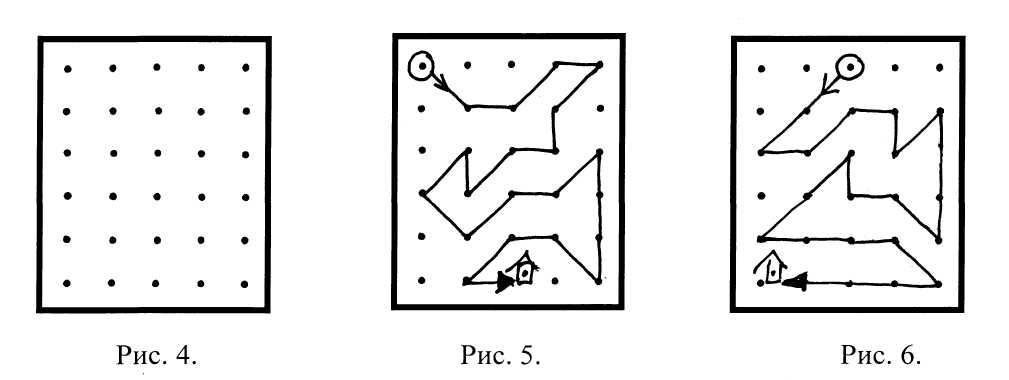 Инструкция:  «Сейчас мы будем складывать картинки по образцу. Но делать это мы будем не как обычно, а вдвоем, под диктовку друг друга. Для этого один из Вас получит карточку с изображением дороги к дому, а другой — карточку, на которой эту дорогу надо нарисовать. Один будет диктовать, как идет дорога, второй — следовать его инструкциям. Можно  задавать любые вопросы, но смотреть на карточку с дорогой  нельзя. Сначала диктует один, потом другой, - Вы поменяетесь ролями. А для начала давайте решим, кто будет диктовать, а кто – рисовать?»Критерии оценивания: продуктивность совместной деятельности оценивается по степени сходства нарисованных дорожек с образцами;способность строить понятные для партнера высказывания, учитывающие, что он знает и видит, а что нет; в данном случае достаточно точно, последовательно и полно указать ориентиры траектории дороги;умение задавать вопросы, чтобы с их помощью получить необходимые сведения от партнера по деятельности;  способы взаимного контроля по ходу выполнения деятельности и взаимопомощи; эмоциональное отношение к совместной деятельности: позитивное (работают с удовольствием и интересом), нейтральное (взаимодействуют друг с другом в силу необходимости), негативное.Показатели уровня выполнения задания:1) низкий уровень – узоры не построены или не похожи на образцы; указания не содержат необходимых ориентиров или формулируются непонятно; вопросы не по существу или формулируются непонятно для партнера; 2) средний уровень – имеется хотя бы частичное сходство узоров с образцами; указания отражают часть необходимых ориентиров; вопросы и ответы формулируются расплывчато и позволяют получить недостающую информацию лишь отчасти; достигается частичное взаимопонимание;3) высокий уровень – узоры соответствуют образцам; в процессе активного диалога дети достигают взаимопонимания и обмениваются необходимой и достаточной информацией для построения узоров, в частности, указывают номера рядов и столбцов точек, через которые пролегает дорога; в конце по собственной инициативе сравнивают результат (нарисованную дорогу) с образцом.  Методика «Кто прав?» (модифицированная  методика Цукерман Г.А. и др., [1992])Оцениваемые УУД: действия, направленные на учет позиции собеседника (партнера)Возраст: ступень начальной школы (10,5 – 11 лет) Форма (ситуация оценивания): индивидуальное обследование ребенка  Метод оценивания: беседаОписание задания: ребенку, сидящему перед ведущим обследование взрослым, дается по очереди текст трех заданий и задаются вопросы. Материал: три  карточки с текстом заданий.Инструкция: «Прочитай по очереди текст трех маленьких рассказов и ответь на поставленные вопросы».Задание 1. «Петя нарисовал Змея Горыныча и показал рисунок друзьям. Володя сказал: «Вот здорово!». А Саша воскликнул: «Фу, ну и страшилище!» Как ты думаешь, кто из них прав? Почему так сказал Саша? А Володя? О чем подумал Петя? Что Петя ответит каждому из мальчиков? Что бы ты ответил на месте Саши и Володи? Почему?»Задание 2. «После школы три подруги решили готовить уроки вместе. «Сначала решим задачи по математике, - сказала Наташа». «Нет, начать надо с упражнения по русскому языку, - предложила Катя» «А вот и нет, вначале надо выучить стихотворение, - возразила Ира». Как ты думаешь, кто из них прав? Почему? Как объясняла свой выбор  каждая из девочек? Как им лучше поступить?»Задание 3. «Две сестры пошли выбирать подарок своему маленькому братишке к первому дню его рождения. «Давай купим ему это лото», - предложила Лена. «Нет, лучше подарить самокат», - возразила Аня. Как ты думаешь, кто из них прав? Почему? Как объясняла свой выбор каждая из девочек? Как им лучше поступить? А что бы предложил подарить ты? Почему?»Критерии оценивания: понимание возможности различных позиций и точек зрения (преодоление эгоцентризма), ориентация на позиции других людей, отличные от собственной,понимание возможности разных оснований для оценки одного и того же предмета, понимание относительности оценок  или подходов к выбору,учет разных мнений и умение обосновать собственное,учет разных потребностей и интересов.Показатели уровня выполнения задания:Низкий уровень: ребенок не учитывает возможность разных оснований для оценки одного и того же предмета (например, изображенного персонажа и качества самого рисунка в 1-м задании) или выбора (2-е и 3-е задания); соответственно, исключает возможность разных точек зрения: ребенок принимает сторону одного из персонажей, считая иную позицию однозначно неправильной.Средний уровень: частично правильный ответ: ребенок понимает возможность разных подходов к оценке предмета или ситуации и допускает, что  разные мнения по-своему справедливы либо ошибочны, но не может обосновать свои ответы. Высокий уровень: ребенок демонстрирует понимание относительности оценок и подходов к выбору, учитывает различие позиций персонажей и может высказать и обосновать свое собственное мнение.Методики для дополнительной диагностики«Узор под диктовку» (Цукерман и др., 1992)Оцениваемые УУД: умение выделить и отобразить в речи существенные ориентиры действия, а также передать (сообщить) их партнеру, планирующая и регулирующая функция речи Возраст: предшкольная ступень (6,5 – 7 лет) Форма (ситуация оценивания): выполнение совместного задания в классе парами  Метод оценивания: наблюдение за процессом совместной деятельности и анализ результата.Описание задания: двоих детей усаживают друг напротив друга за стол, перегороженный экраном (ширмой), одному дается образец узора на карточке, другому — фишки, из которых этот узор надо выложить. Первый ребенок диктует, как выкладывать узор, второй — действует по его инструкции. Ему разрешается задавать любые вопросы, но нельзя смотреть на узор. После выполнения задания дети меняются ролями, выкладывая новый узор того же уровня сложности. Для тренировки вначале детям разрешается ознакомиться с материалами и сложить один-два узора по образцу.  Материал: набор из трех белых и трех цветных квадратных фишек (одинаковых по размеру), четыре карточки с образцами узоров (рис. 3), экран (ширма).                                                             Рис. 3 Инструкция:  «Сейчас мы будем складывать картинки по образцу. Но делать это мы будем не как обычно, а вдвоем, под диктовку друг друга. Для этого один из Вас получит карточку с образцом узора, а другой — фишки (квадраты), из которых этот узор надо выложить. Один будет диктовать, как выкладывать узор, второй — выполнять его инструкции. Можно  задавать любые вопросы, но смотреть на узор нельзя. Сначала диктует один, потом другой, - Вы поменяетесь ролями. А для начала давайте потренируемся, как надо складывать узор».Критерии оценивания: продуктивность совместной деятельности оценивается по сходству выложенных узоров с образцами;способность строить понятные для партнера высказывания, учитывающие, что он знает и видит, а что нет; в данном случае достаточно точно, последовательно и полно указать ориентиры действия по построению узора; умение задавать вопросы, чтобы с их помощью получить необходимые сведения от партнера по деятельности;  способы взаимного контроля по ходу выполнения деятельности и взаимопомощи; эмоциональное отношение к совместной деятельности: позитивное (работают с удовольствием и интересом), нейтральное (взаимодействуют друг с другом в силу необходимости), негативное.Показатели уровня выполнения задания:1) низкий уровень – узоры не построены или не похожи на образцы; указания не содержат необходимых ориентиров или формулируются непонятно; вопросы не по существу или формулируются непонятно для партнера; 2) средний уровень – имеется хотя бы частичное сходство узоров с образцами; указания отражают часть необходимых ориентиров; вопросы и ответы позволяют получить недостающую информацию; частичное взаимопонимание;3) высокий уровень – узоры соответствуют образцам; в процессе активного диалога дети достигают взаимопонимания и обмениваются необходимой и достаточной информацией для построения узоров; доброжелательно следят за реализацией принятого замысла и  соблюдением правил.  Методика «Братья и сестры»(Пиаже, 1997)Оцениваемые УУД: коммуникативные действия, направленные на учет позиции собеседника (партнера)Возраст: начальная ступень  (6,5 – 7 лет) Форма (ситуация оценивания): индивидуальное обследование ребенка  Метод оценивания: беседаИнструкция:1.   «В семье моих знакомых два брата — Саша и Володя. Сколько братьев у Саши? А у Володи?»2.   «У девочки Наташи есть две сестры — Оля и Маша. Сколько сестер у Оли? А у Маши?»3.   «Сколько сестер в этой семье?»Критерии оценивания: понимание возможности различных позиций и точек зрения, ориентация на позицию других людей, отличную от собственной,координация разных точек зрения.Показатели уровня выполнения задания:Низкий уровень: ребенок занимает эгоцентрическую позицию: неправильные ответы во всех трех пробах.Средний уровень: правильные ответы в 1-й или 1-й и 2-й пробах; ребенок правильно учитывает отношения принадлежности, может стать на точку зрения одного из персонажей, но не координирует разные точки зрения. Высокий уровень: правильные ответы во всех трех пробах, ребенок учитывает позиции других людей и координирует их.Методические рекомендацииПри низких общих показателях нужно обратиться к психологу и разработать программу коррекционной работы.  При средних показателях развивать коммуникативные способности. Для развития коммуникативных способностей нужно:постараться создать в классе  атмосферу взаимной доброжелательности и взаимопомощи, только при этом каждый ребенок сможет чувствовать себя среди сверстников спокойным и уверенным в себе;стремитесь привлечь каждого ребенка в классе к общим делам, участие которых способствует возникновению общих проблем и переживаний, и в конечном итоге – большему объединению детей в классе;используйте в работе с детьми коллективные игры, развивающие мышление, творческую активность, а так же деятельный подход, работу в парах, группах;проводите  беседы на тему «этикет», «как правильно общаться». 6.1.5. Карта мониторинга сформированности УУД в …классе6.1.6. Циклограмма мероприятий7. Результаты освоения программы по окончании 4 классаЛичностные универсальные учебные действияУ выпускника будут сформированы:внутренняя позиция школьника на уровне положительного отношения к школе, ориентации на содержательные моменты школьной действительности и принятия образца «хорошего ученика»;широкая мотивационная основа учебной деятельности, включающая социальные, учебнопознавательные и внешние мотивы;учебнопознавательный интерес к новому учебному материалу и способам решения новой задачи;ориентация на понимание причин успеха в учебной деятельности, в том числе на самоанализ и самоконтроль результата, на анализ соответствия результатов требованиям конкретной задачи, на понимание оценок учителей, товарищей, родителей и других людей;способность к оценке своей учебной деятельности;основы гражданской идентичности, своей этнической принадлежности в форме осознания «Я» как члена семьи, представителя народа, гражданина России, чувства сопричастности и гордости за свою Родину, народ и историю, осознание ответственности человека за общее благополучие;ориентация в нравственном содержании и смысле как собственных поступков, так и поступков окружающих людей;знание основных моральных норм и ориентация на их выполнение;развитие этических чувств — стыда, вины, совести как регуляторов морального поведения; понимание чувств других людей и сопереживание им;установка на здоровый образ жизни;основы экологической культуры: принятие ценности природного мира, готовность следовать в своей деятельности нормам природоохранного, нерасточительного, здоровьесберегающего поведения;чувство прекрасного и эстетические чувства на основе знакомства с мировой и отечественной художественной культурой.Выпускник получит возможность для формирования:внутренней позиции обучающегося на уровне положительного отношения к образовательной организации, понимания необходимости учения, выраженного в преобладании учебнопознавательных мотивов и предпочтении социального способа оценки знаний;выраженной устойчивой учебнопознавательной мотивации учения;устойчивого учебнопознавательного интереса к новым общим способам решения задач;адекватного понимания причин успешности/неуспешности учебной деятельности;положительной адекватной дифференцированной самооценки на основе критерия успешности реализации социальной роли «хорошего ученика»;компетентности в реализации основ гражданской идентичности в поступках и деятельности;морального сознания на конвенциональном уровне, способности к решению моральных дилемм на основе учёта позиций партнёров в общении, ориентации на их мотивы и чувства, устойчивое следование в поведении моральным нормам и этическим требованиям;установки на здоровый образ жизни и реализации её в реальном поведении и поступках;осознанных устойчивых эстетических предпочтений и ориентации на искусство как значимую сферу человеческой жизни; эмпатии как осознанного понимания чувств других людей и сопереживания им, выражающихся в поступках, направленных на помощь другим и обеспечение их благополучия.Регулятивные универсальные учебные действияВыпускник научится:принимать и сохранять учебную задачу;учитывать выделенные учителем ориентиры действия в новом учебном материале в сотрудничестве с учителем;планировать свои действия в соответствии с поставленной задачей и условиями её реализации, в том числе во внутреннем плане;учитывать установленные правила в планировании и контроле способа решения;осуществлять итоговый и пошаговый контроль по результату;оценивать правильность выполнения действия на уровне адекватной ретроспективной оценки соответствия результатов требованиям данной задачи;адекватно воспринимать предложения и оценку учителей, товарищей, родителей и других людей;различать способ и результат действия;вносить необходимые коррективы в действие после его завершения на основе его оценки и учёта характера сделанных ошибок, использовать предложения и оценки для создания нового, более совершенного результата, использовать запись в цифровой форме хода и результатов решения задачи, собственной звучащей речи на русском, родном и иностранном языках.Выпускник получит возможность научиться:в сотрудничестве с учителем ставить новые учебные задачи;преобразовывать практическую задачу в познавательную;проявлять познавательную инициативу в учебном сотрудничестве;самостоятельно учитывать выделенные учителем ориентиры действия в новом учебном материале;осуществлять констатирующий и предвосхищающий контроль по результату и по способу действия, актуальный контроль на уровне произвольного внимания;самостоятельно оценивать правильность выполнения действия и вносить необходимые коррективы в исполнение как по ходу его реализации, так и в конце действия.Познавательные универсальные учебные действияВыпускник научится:осуществлять поиск необходимой информации для выполнения учебных заданий с использованием учебной литературы, энциклопедий, справочников (включая электронные, цифровые), в открытом информационном пространстве, в том числе контролируемом пространстве сети Интернет;осуществлять запись (фиксацию) выборочной информации об окружающем мире и о себе самом, в том числе с помощью инструментов ИКТ;использовать знаковосимволические средства, в том числе модели (включая виртуальные) и схемы (включая концептуальные), для решения задач;проявлять познавательную инициативу в учебном сотрудничестве;строить сообщения в устной и письменной форме;ориентироваться на разнообразие способов решения задач;основам смыслового восприятия художественных и познавательных текстов, выделять существенную информацию из сообщений разных видов (в первую очередь текстов);осуществлять анализ объектов с выделением существенных и несущественных признаков;осуществлять синтез как составление целого из частей;проводить сравнение, сериацию и классификацию по заданным критериям;устанавливать причинноследственные связи в изучаемом круге явлений;строить рассуждения в форме связи простых суждений об объекте, его строении, свойствах и связях;обобщать, т. е. осуществлять генерализацию и выведение общности для целого ряда или класса единичных объектов, на основе выделения сущностной связи;осуществлять подведение под понятие на основе распознавания объектов, выделения существенных признаков и их синтеза;устанавливать аналогии;владеть рядом общих приёмов решения задач.Выпускник получит возможность научиться:осуществлять расширенный поиск информации с использованием ресурсов библиотек и сети Интернет;записывать, фиксировать информацию об окружающем мире с помощью инструментов ИКТ;создавать и преобразовывать модели и схемы для решения задач;осознанно и произвольно строить сообщения в устной и письменной форме;осуществлять выбор наиболее эффективных способов решения задач в зависимости от конкретных условий;осуществлять синтез как составление целого из частей, самостоятельно достраивая и восполняя недостающие компоненты;осуществлять сравнение, сериацию и классификацию, самостоятельно выбирая основания и критерии для указанных логических операций;строить логическое рассуждение, включающее установление причинноследственных связей;произвольно и осознанно владеть общими приёмами решения задач.Коммуникативные универсальные учебные действияВыпускник научится:адекватно использовать коммуникативные, прежде всего речевые, средства для решения различных коммуникативных задач, строить монологическое высказывание (в том числе сопровождая его аудиовизуальной поддержкой), владеть диалогической формой коммуникации, используя в том числе средства и инструменты ИКТ и дистанционного общения;допускать возможность существования у людей различных точек зрения, в том числе не совпадающих с его собственной, и ориентироваться на позицию партнёра в общении и взаимодействии;учитывать разные мнения и стремиться к координации различных позиций в сотрудничестве;формулировать собственное мнение и позицию;договариваться и приходить к общему решению в совместной деятельности, в том числе в ситуации столкновения интересов;строить понятные для партнёра высказывания, учитывающие, что партнёр знает и видит, а что нет;задавать вопросы;контролировать действия партнёра;использовать речь для регуляции своего действия;адекватно использовать речевые средства для решения различных коммуникативных задач, строить монологическое высказывание, владеть диалогической формой речи.Выпускник получит возможность научиться:учитывать и координировать в сотрудничестве позиции других людей, отличные от собственной;учитывать разные мнения и интересы и обосновывать собственную позицию;аргументировать свою позицию и координировать её с позициями партнёров в сотрудничестве при выработке общего решения в совместной деятельности;продуктивно содействовать разрешению конфликтов на основе учёта интересов и позиций всех участников;с учётом целей коммуникации достаточно точно, последовательно и полно передавать партнёру необходимую информацию как ориентир для построения действия;задавать вопросы, необходимые для организации собственной деятельности и сотрудничества с партнёром;осуществлять взаимный контроль и оказывать в сотрудничестве необходимую взаимопомощь;адекватно использовать речевые средства для эффективного решения разнообразных коммуникативных задач, планирования и регуляции своей деятельности.Стр.Пояснительная записка3Ценностные ориентиры начального общего образования4Характеристика универсальных учебных действий при получении начального общего образования63. Связь универсальных учебных действий с содержанием учебных предметов94. Условия, обеспечивающие развитие универсальных учебных действий у обучающихся23  4.1. Задачи  педагогов, решаемые в ходе  реализации данной  программы23 4.2. Особенности, основные направления и планируемые результаты учебно-исследовательской и проектной деятельности обучающихся в рамках урочной и внеурочной деятельности25    4.3. Формирование ИКТ-компетентности265. Условия, обеспечивающие преемственность программы формирования у обучающихся универсальных учебных действий при переходе от дошкольного к начальному и от начального к основному общему образованию276. Методика и инструментарий оценки успешности освоения и применения обучающимися универсальных учебных действий.30  6.1. Программа мониторинга уровня сформированности универсальных учебных действий в начальной школе366.1.1. Возрастные особенности и мониторинг развития личностных универсальных учебных действий у младших школьников36  6.1.2.Возрастные особенности и мониторинг развития регулятивных универсальных учебных действий у младших школьников74  6.1.3.Возрастные особенности и мониторинг развития познавательных универсальных учебных действий у младших школьников91  6.1.4.Возрастные особенности и мониторинг развития коммуникативных универсальных учебных действий у младших школьников114  6.1.5. Карта мониторинга сформированности УУД 139  6.1.6. Циклограмма мероприятий1407. Результаты освоения программы по окончании 4 класса141Универсальные учебные действия, лежащие в основании ключевых компетентностей:Универсальные учебные действия, лежащие в основании ключевых компетентностей:Универсальные учебные действия, лежащие в основании ключевых компетентностей:Социальный  опытУчебная (образовательная)компетентностьКомпетентность взаимодействия (коммуникации)Информационная компетентностьСоциальный  опытпроизводить контроль за своими действиями и результатом по заданному образцу;производить самооценку и оценку  действий другого человека на основе заданных критериев (параметров);различать оценку личности от оценки действия;сопоставлять свою оценку с оценкой педагога и определять свои  предметные «дефициты»;выполнять  задание на основе заданного  алгоритма (инструкции); задавать «умный» вопрос взрослому или сверстнику;отличать известное от неизвестного в специально созданной ситуации  учителем;указывать в недоопределенной ситуации, каких знаний и умений не хватает для успешного действия;совместно с другим (в т.ч. с родителями) отбирать учебный материал и планировать его выполнение  в ходе домашней самостоятельной  работы. использовать специальные знаки при  организации коммуникации  между учащимися;инициировать «умный»  вопрос к взрослому и сверстнику;различать оценку действия и оценку личности;договариваться и приходить к общему мнению (решению) внутри малой группы, учитывать разные точки зрения внутри  группы;строить полный (устный) ответ на вопрос  учителя, аргументировать  свое согласие (несогласие)  с мнениями  участников   учебного  диалога.формулировать поисковый запрос и выбирать способы получения  информации;проводить самостоятельные наблюдения; формулировать вопросы к взрослому с указанием на недостаточность информации или свое непонимание информации;находить в сообщении информацию в явном  виде;использовать знаково-символические средства (чертежи, формулы)  представления информации для создания моделей изучаемых объектов и процессов, схем решения учебных и практических задач;определять главную мысль текста; находить в тексте незнакомые слова, определять их значение разными способами, составлять простейший план несложного текста для пересказа; рассказывать несложный текст по плану, описывать устно объект наблюдения.владеть развитыми формами  игровой  деятельности (сюжетно-ролевые, режиссерские игры, игры-драматизации); удерживать  свой замысел, согласовывать его с партнерами по игре; воплощать в игровом действии; удерживать  правило и следовать ему, создавать и воплощать собственные творческие замыслы;организовывать  рабочее  место, планировать работу и соблюдать технику  безопасности  для разных  видов деятельности  первоклассника (учебная, изобразительная, трудовая и т.д.);руководствоваться выработанными правилами жизни в классе;определять по вербальному и невербальному поведению состояние других людей и живых существ  и адекватно реагировать;управлять проявлениями  своих  эмоций.УУДПриемы формирования, результатЛичностныеПрежде всего, курс русского языка нацелен на помощь ребенку в осознании себя носителем русского языка, языка страны, в которой он живет. Различными методическими средствами у школьника последовательно формируются эмоционально-ценностное отношение к русскому языку, интерес к его изучению, желание умело им пользоваться и в целом ответственное отношение к своей речи. Тем самым через воспитание у ребенка уважительного отношения к русскому языку и к себе как его носителю закладываются основы гражданской личности.РегулятивныеБольшая часть разделов и тем курса содержит материал, позволяющий ставить с детьми учебную задачу, обеспечивать ее принятие и активные действия по ее решению. При этом осуществляются различные умственные операции со средствами языка: анализ, синтез, сравнение, классификация; делаются умозаключения, выводы, обобщения, которые представляются в словесной, схематичной, модельной форме. Все предметные умения формируются на основе осознания учениками сущности выполняемых действий и последовательности необходимых операций. У учащихся постепенно формируется умение контролировать свои действия – как после их выполнения, так и по ходу (используются различные виды памяток, задания на исправление ошибок, ведется системная работа по обучению самопроверке написанного и т. д.). Одним из примеров формирования самоконтроля, в данном случае орфографического, является последовательно реализуемый прием письма с окошками – пропуск самим учеником во время письма сомнительной для него буквы. Применение этого приема одновременно обеспечивает:- совершенствование у младших школьников ряда предметных, орфографических умений,- становление рефлексии, самоконтроля как личностного качества, при этом самого трудного его вида – по ходу осуществления действия;- постепенное появление у ребенка сознательного ответственного отношения к качеству своей речи;- психологическую разгрузку ученика, снятие у него страха перед ошибкой, так как буква может быть вписана в окошко после спокойного обдумывания поставленной задачи и ее решения на этапе проверки;- формирование у школьника способности регулировать свои действия, выполняя на  разных этапах различные умственные операции.ПознавательныеВ курсе русского языка формирование познавательных учебных действий – обучение младших школьников поиску и использованию информации, различным видам работы с ней –  осуществляется в трёх направлениях: а) обучение чтению учебных текстов, их полноценному пониманию и интегрированию информации в имеющийся запас знаний, преобразованию, структурированию, воспроизведению и применению с учётом решаемых задач; б) обучение пониманию информации, представленной в виде таблиц, схем, моделей и т. п.; в) обучение использованию для решения разнообразных практических задач различных словарей, справочников. КоммуникативныеФормирование коммуникативных универсальных учебных действий в курсе русского языка обеспечивается как общей направленностью работы на обучение общению в устной и письменной форме, в том числе пониманию мысли собеседника и стремлению предельно понятно донести свою, так и конкретными методическими решениями. Среди них обучение созданию текстов определённых жанров: записок, поздравлений, писем, этюдов, загадок, кулинарных рецептов, дневниковых записей и т. д.; общение с ребёнком через письменный текст, систематическое создание ситуаций для общения детей с персонажами учебника, друг с другом, в семье; организация партнёрства, делового сотрудничества детей при выполнении различных заданий.УУДПриемы формирования, результатЛичностныеЦенностно-смысловые личностные универсальные учебные действия формируются с 1 класса, начиная с первого раздела учебника («Звенит звонок – начинается урок»), при изучении которого вырабатывается положительная мотивация к обучению и чтению. Целенаправленной работе над смыслообразованием, самоопределением и самопознанием посвящены многие разделы учебника для 3 класса (прежде всего «Жизнь дана на добрые дела» и «Каждый своё получил»), а также чтение библейских сказаний и философской повести А. де Сент-Экзюпери «Маленький принц» в 4 классе.Основы гражданской идентичности формируются при чтении и обсуждении произведений о героическом историческом прошлом России. Выработке нравственно-этической ориентации способствует чтение фактически любых художественных произведений эпической формы. Этому вопросу, к примеру, посвящены целые разделы учебников по чтению, о чём говорят сами их названия. (1 класс – «Что такое хорошо и что такое плохо»; 2 класс – «Автор и его герои»; 3 класс – «Жизнь дана на добрые дела», «Каждый своё получил», «За доброе дело стой смело», «Много хватать – своё потерять»; в 4 классе – «Самого главного глазами не увидишь» и др.). Содержание и методический аппарат учебников помогают развивать у учащихся эстетические чувства и эстетический вкус, вырабатывать отношение к литературе как к искусству слова. Во 2 классе образности художественной литературы прежде всего посвящён специальный раздел («Слова, слова, слова…»), в 4 классе – раздел «Мир волшебных звуков (поэзия)», однако задания, направленные на организацию языкового анализа, имеются и в других разделах учебников по чтению.РегулятивныеВ курсе литературного чтения с помощью специальных заданий формируются такие психические качества, как способность и привычка к рефлексии (см., например, вопросы и задания типа «Представь себя в такой ситуации. Как бы ты повёл себя на месте …?»), эмпатия (на основе сопереживания героям литературных произведений), эмоционально-личностная децентрация (на основе отождествления себя с героями произведения, соотнесения и сопоставления их взглядов и позиций).Учебники по чтению содержат задания, которые вырабатывают способность к самооценке (например, «Оцени свой пересказ. Что тебе удалось, а что не получилось?»; «Оцени своё исполнение. Узнай мнение одноклассников о нём»; «Обсудите с одноклассниками достоинства и недостатки своего сочинения» (английская сказка «Хромая Молли»)).Учебный курс «Литературное чтение» закладывает основы всех регулятивных учебных действий. Наибольшее внимание при этом уделяется развитию способности к прогнозированию (см., например, типичные задания: «Прочитай заголовок следующего произведения. Подумай, о ком оно, страшное или нет, сказка или рассказ»; «Как, по-твоему, развернутся события дальше и чем они закончатся?»).Способность к контролю, самоконтролю и к коррекции вырабатывается, в частности, при выполнении упражнений, расположенных перед текстами («Читай внимательно», «Найди, исправь ошибки и прочитай правильно» (редактирование)). Кроме того, многие задания учебников сопровождаются вопросами типа «Как ты думаешь, всё ли у тебя получилось?».ПознавательныеЗначительная часть познавательных УУД формируется и совершенствуется при изучении раздела «План и пересказ» во 2 классе и раздела познавательной литературы «Когда, зачем и почему?» в 4 классе. Особое внимание в курсе «Литературное чтение» уделено заданиям, формирующим такие общеучебные универсальные действия, как выделение ключевых (опорных) слов; выделение главного; сжатие информации; составление различных видов плана (назывного, цитатного и вопросного, простого и сложного); умение распределять информацию по заданным параметрам; ориентировка в мире книг и в других базах данных. Кроме того, учебники по чтению содержат задания, направленные на формирование логических операций: анализ содержания (с 1 класса) и языкового оформления изучаемых произведений (со 2 класса); установление причинно-следственных связей (с 1 класса); сравнение персонажей одного произведения и персонажей из разных произведений (с 1 класса); сопоставление произведений по жанру (с 1 класса) и по виду (познавательного и художественного) (со 2 класса); обобщение (с 1 класса); классификация (с 1 класса). Умение обосновывать свои суждения вырабатывается благодаря типичным подвопросам, сопровождающим задания учебника («Почему ты так думаешь (считаешь, полагаешь)?», «Обоснуй своё мнение», «Подтверди словами из текста» и т. п.).КоммуникативныеРазнообразные задания способствуют формированию коммуникативных УУД, в том числе обучают планированию учебного сотрудничества, согласованию действий с партнёром. Например, умения учебного сотрудничества совершенствуются при организации игр «Радиотеатр» и «Театр», а также при проведении бесед по прочитанному, викторин, конкурсов чтецов, работы с книжной выставкой, в процессе обсуждения творческих работ учащихся. Формированию способности к управлению поведением партнёра (контроль, коррекция, оценка действий партнёра) способствует совместная деятельность учащихся, а также специальные задания, направленные на взаимный анализ учащимися результатов учебных действий (например, «Оцени своё сочинение. Как ты считаешь, что тебе особенно удалось? Согласны ли с тобой одноклассники?» и т. п.).Работа над умением с достаточной полнотой и точностью выражать свои мысли в соответствии с задачами и условиями коммуникации, владеть монологической и диалогической формами речи традиционно является приоритетной для курса «Литературное чтение». Развитию монологической формы речи способствует работа над пересказом прочитанного. Обучение подробному пересказу начинается с 1 класса. Со 2 класса проводится обучение творческому пересказу. С 3 класса к названным выше добавляется обучение выборочному пересказу, а с 4 класса – краткому пересказу. Помимо этого, есть много разнообразных заданий, направленных на обучение детей созданию собственных высказываний. Это задания на создание устного изложения с элементами сочинения (они появляются, начиная со 2 класса), задания на продолжение (дополнение) прочитанного текста, задания на создание собственного текста на основе художественного произведения (текст по аналогии), задания по созданию небольших высказываний на заданную тему в форме повествований, рассуждений, описаний, а также отзывов, аннотаций, презентаций. Творческие задания на словесное иллюстрирование, составление словесного диафильма и воображаемую экранизацию также имеют прямое отношение к освоению монологической и диалогической форм речи. Обучению адекватному использованию речевых средств в целях эффективного решения разнообразных коммуникативных задач способствует также качественная организация языкового анализа литературных произведений.Уроки литературы, организованные в форме диалога или дискуссии, позволяют прививать ученикам уважение к мнению своего собеседника, будь то учитель или сверстник; умение четко и грамотно выражать свои мысли, аргументировать свое мнение и отступать от неверных доводов и принимать позицию собеседника.УУДПриемы формирования, результатЛичностныеЗнакомство обучающихся с культурой, историей и традициями других народов и мировой культурой, открытие универсальности детской субкультуры создаёт необходимые условия для формирования личностных универсальных действий — формирования гражданской идентичности личности, преимущественно в её общекультурном компоненте, и доброжелательного отношения, уважения и толерантности к другим странам и народам, компетентности в межкультурном диалоге. Кроме того, на основе чтения иноязычных текстов осуществляется развитие познавательной, эмоциональной и волевой сфер младшего школьника; формирование мотивации к изучению иностранного языка.РегулятивныеПри выполнении коммуникативной задачи младшим школьником происходит:-  овладение способностью принимать и сохранять цели и задачи учебной деятельности, поиска средств ее осуществления; - освоение способов решения проблем творческого и поискового характера;- формирование умения планировать, контролировать и оценивать учебные действия в соответствии с поставленной задачей и условиями ее реализации, определять наиболее эффективные способы достижения результата;- освоение начальных форм познавательной и личностной рефлексии.Универсальным методом развития регулятивных УУД является проектная деятельность учащихся, в ходе которой формируются вышеназванные умения.ПознавательныеНа основе работы с текстами  у младших школьников осуществляется расширение общего лингвистического кругозора, овладение умением координированной работы с разными компонентами учебно-методического комплекта (учебником, аудиодиском, рабочей тетрадью, справочными материалами и т.д.); овладение навыками смыслового чтения текстов различных стилей и жанров.Обучающийся учится использовать различные способы поиска (в справочных источниках, в том числе сети Интернет), сбора, обработки, организации, передачи и интерпретации информации в соответствии с коммуникативными и познавательными задачами. КоммуникативныеВ процессе развития диалогической речи на иностранном языке школьник приобретает умение взаимодействовать с окружающими, выполняя разные роли в пределах речевых потребностей и возможностей. В процессе овладения устной и письменной речью на иностранном языке происходит развитие коммуникативных способностей школьника, умения выбирать адекватные языковые и речевые средства для успешного решения элементарной коммуникативной задачи.УУДПриемы формирования, результатЛичностныеВариативность учебных заданий, опора на опыт ребёнка, включение в процесс обучения математике содержательных игровых ситуаций для овладения учащимися универсальными и предметными способами действий, коллективное обсуждение результатов самостоятельно выполненных учениками заданий оказывают положительное влияние на развитие познавательных интересов учащихся и способствуют формированию у учащихся положительного отношения к школе (к процессу познания). Вариативные учебные задания, представленные в каждой теме учебника, целенаправленно формируют у детей весь комплекс УУД, который следует рассматривать как целостную систему, так как происхождение и развитие каждого действия определяется его взаимосвязью с другими видами учебных действий, что и составляет сущность понятия «умение учиться». РегулятивныеКурс математики построен по тематическому принципу. Каждая следующая тема органически связана с предшествующими, что позволяет осуществлять повторение ранее изученных понятий и способов действия в контексте нового содержания. Это способствует формированию у учащихся представлений о взаимосвязи изучаемых вопросов, помогает им осознать, какими знаниями и видами деятельности (универсальными и предметными) они уже овладели, а какими пока ещё нет, что оказывает положительное влияние на познавательную мотивацию учащихся и целенаправленно готовит их к принятию и осознанию новой учебной задачи, которую сначала ставит учитель, а впоследствии и сами дети. Такая логика построения содержания курса создаёт условия для совершенствования УУД на различных этапах усвоения предметного содержания и способствует развитию у учащихся способности самостоятельно применять УУД для решения практических задач, интегрирующих знания из различных предметных областей. Например, формирование моделирования как универсального учебного действия в курсе математики осуществляется поэтапно, с учётом возрастных особенностей младших школьников, и связано с изучением программного содержания. Первые представления о взаимосвязи предметной, вербальной и символической моделей формируются у учащихся при изучении темы «Число и цифра». Дети учатся устанавливать соответствие между различными моделями или выбирать из предложенных символических моделей ту, которая, например, соответствует данной предметной модели. Знакомство с отрезком и числовым лучом позволяет использовать не только предметные, но и графические модели при сравнении чисел, а также моделировать отношения чисел и величин с помощью схем, обозначая, например, данные числа и величины отрезками. ПознавательныеОсновным средством формирования УУД в курсе математики являются вариативные по формулировке учебные задания (объясни, проверь, оцени, выбери, сравни, найди закономерность, верно ли утверждение, догадайся, наблюдай, сделай вывод и т. д.), которые нацеливают учащихся на выполнение различных видов деятельности, формируя тем самым умение действовать в соответствии с поставленной целью. Учебные задания побуждают детей анализировать объекты с целью выделения их существенных и несущественных признаков; выявлять их сходство и различие; проводить сравнение и классификацию по заданным или самостоятельно выделенным признакам (основаниям); устанавливать причинно-следственные связи; строить рассуждения в форме связи простых суждений об объекте, его структуре, свойствах; обобщать, то есть осуществлять генерализацию для целого ряда единичных объектов на основе выделения сущностной связи. КоммуникативныеСоотнесение вербальных (описание ситуации), предметных (изображение ситуации на рисунке), графических (изображение, например, сложения и вычитания на числовом луче) и символических моделей (запись числовых выражений, неравенств, равенств), их выбор, преобразование, конструирование создают дидактические условия для понимания и усвоения всеми учениками смысла изучаемых математических понятий (смысл действий сложения и вычитания, целое и части, отношения «больше на…», «меньше на…»; отношения разностного сравнения «на сколько больше (меньше)?») в их различных интерпретациях, что является необходимым условием для формирования общего умения решать текстовые задачи. УУДПриемы формирования, результатЛичностныеВ сфере личностных универсальных учебных действий формируются: умение вести себя культурно, экологически грамотно, безопасно в социальной (со сверстниками, взрослыми, в общественных местах) и природной среде; осознание личной ответственности за здоровье своё и здоровье окружающих, уважительное и заботливое отношение к людям с нарушениями здоровья; умение различать государственную символику Российской Федерации, своего региона; находить на картах (географических, политико-административных, исторических) территорию России, её столицу – город Москву, территорию родного края, его административный центр; описывать достопримечательности столицы и родного края, особенности некоторых зарубежных стран.РегулятивныеИзучение предмета способствует формированию регулятивных универсальных учебных действий: осознавать границы собственных знаний и умений о природе, человеке и обществе, понимать перспективы дальнейшей учебной работы, определять цели и задачи усвоения новых знаний, оценивать правильность выполнения своих действий, вносить необходимые коррективы, подводить итоги своей познавательной, учебной, практической деятельности. Особое внимание уделяется развитию способности к постановке (принятию) учеником учебно-познавательных и учебно-практических задач, которые определяются перед изучением раздела, темы, чтением смыслового блока текста, выполнением заданий, перед проверкой знаний и умений в рабочей и тестовой тетрадях. Планирование учебных (исследовательских) действий ученик осваивает, наблюдая природные и социальные объекты, готовя о них сообщения, выполняя опыты в классе или в домашних условиях, участвуя в проектной работе.ПознавательныеПри изучении курса развиваются следующие познавательные учебные действия: - умение извлекать информацию, представленную в разной форме (вербальной, иллюстративной, схематической, табличной, условно-знаковой и др.), в разных источниках (учебнике, атласе карт, справочной литературе, словаре, Интернете и др.); - описывать, сравнивать, классифицировать природные и социальные объекты на основе их внешних признаков (известных характерных свойств);- устанавливать причинно-следственные связи и зависимости между живой и неживой природой, между живыми существами в природных сообществах, прошлыми и настоящими событиями и др.; - пользоваться готовыми моделями для изучения строения природных объектов, объяснения причин природных явлений, последовательности их протекания, моделировать объекты и явления окружающего мира; - проводить несложные наблюдения и опыты по изучению природных объектов (их свойств) и явлений, ставя задачу, подбирая лабораторное оборудование и материалы, проговаривая ход работы, описывая наблюдения во время опыта, делая выводы по результатам, фиксируя их в таблицах, в рисунках, в речевой устной и письменной формах. Учащиеся приобретают навыки работы с информацией: учатся обобщать, систематизировать, преобразовывать информацию из одного вида в другой (из изобразительной, схематической, модельной, условно-знаковой в словесную и наоборот); кодировать и декодировать информацию (состояние погоды, легенда карты, дорожные знаки и др.).КоммуникативныеНеобходимо практиковать  выполнение заданий с детьми, объединенными в пары или микрогруппы по 3-4 человека, когда они, например, должны выработать общее мнение или создать общее описание чего-либо. Такой прием придаст заданиям психологически полноценный характер деятельности детей, устранит тягостную для детей искусственность необходимости «рассказывать самому себе».  Развиваются коммуникативные способности учащихся: обогащается их опыт культурного общения с одноклассниками, в семье, с другими людьми; приобретается опыт учебного сотрудничества с учителем и одноклассниками, осуществляется совместная познавательная, трудовая, творческая деятельность в парах, в группе, осваиваются различные способы взаимной помощи партнёрам по общению, осознаётся необходимость доброго, уважительного отношения между партнёрами.УУДПриемы формирования, результатЛичностныеПрежде всего, данный курс нацелен на становление самосознания ребёнка как творческой личности, индивидуальности, формирование у него устойчивого стремления к творческой самореализации. Различными методическими средствами у школьника последовательно формируется эмоционально-ценностное отношение к добросовестному творческому созидательному труду как одному из главных достоинств человека; осознание гармоничной связи мира вещей с миром природы и ответственности человека за поддержание этой гармонии; понимание ценности культурных традиций, отражённых в предметах материального мира, их общности и многообразия, интерес к их изучению. Тем самым через приобщение к созидательной творческой деятельности у ребёнка формируется осознание своей работы как части общечеловеческой культуры, закладываются основы нравственного самосознания.РегулятивныеДля формирования регулятивных универсальных учебных действий в курсе технологии создаются благоприятные условия за счёт того, что выполнение заданий требует от детей планирования предстоящей практической работы, соотнесения своих действий с поставленной целью, установления причинно-следственных связей между выполняемыми действиями и их результатами и прогнозирования действий, необходимых для получения планируемых результатов. Материализация результатов деятельности в конкретном изделии позволяет учащимся наиболее продуктивно осуществлять самоконтроль выполняемых практических действий, корректировку хода практической работы. Задания, предписывающие ученикам следовать при выполнении работы инструкциям учителя или представленным в других информационных источниках различных видов (учебнике, дидактическом материале и пр.) руководствоваться определёнными правилами при выполнении работы, также позволяют формировать у них необходимые регулятивные действия. Значительное внимание уделяется и приучению детей к самостоятельной организации своего рабочего места в зависимости от характера выполняемой работы, поддержанию порядка на рабочем месте.ПознавательныеФормирование познавательных учебных действий в курсе технологии осуществляется на основе интеграции интеллектуальной и предметно-практической деятельности, что позволяет ребёнку наиболее сознательно усваивать сложную информацию абстрактного характера и использовать её для решения разнообразных учебных и поисково-творческих задач. Школьники учатся находить необходимую для выполнения работы информацию в материалах учебника, рабочей тетради; анализировать предлагаемую информацию (образцы изделий, простейшие чертежи, эскизы, рисунки, схемы, модели), сравнивать, характеризовать и оценивать возможность её использования в собственной деятельности; анализировать устройство изделия: выделять и называть детали и части изделия, их форму, взаимное расположение, определять способы соединения деталей; выполнять учебно-познавательные действия в материализованной и умственной форме, находить для их объяснения соответствующую речевую форму; использовать знаково-символические средства для решения задач в умственной или материализованной форме; выполнять символические действия моделирования и преобразования модели, работать с моделями.КоммуникативныеФормирование коммуникативных универсальных учебных действий в курсе технологии обеспечивается целенаправленной системой методических приёмов. В частности, выполнение целого ряда заданий предполагает необходимость организовывать совместную работу в паре или группе: распределять роли, осуществлять деловое сотрудничество и взаимопомощь (сначала под руководством учителя, затем самостоятельно). Подавляющее большинство видов работ направлено на формирование у детей умения формулировать собственное мнение и варианты решения, на то, чтобы аргументированно их излагать, выслушивать мнения и идеи товарищей, учитывать их при организации собственной деятельности и совместной работы, совместно планировать, договариваться и распределять функции в ходе выполнения задания, осуществлять взаимопомощь и взаимный контроль.Всё это постепенно приучает детей в доброжелательной форме комментировать и оценивать успехи товарищей, высказывать им свои предложения и пожелания, а также проявлять заинтересованное отношение к деятельности своих товарищей и результатам их работы. УУДПриемы формирования, результатЛичностныеЛичностные результаты проявляются в авторском стиле юного художника, в умении использовать образный язык изобразительного искусства (цвет, линию, ритм, композицию, объём, фактуру) для достижения своих творческих замыслов, в способности моделировать новые образы путём трансформации известных (с использованием средств изобразительного языка). Уникальным достижением ученика является его творческая папка, в которой он хранит продукты своей творческой деятельности.РегулятивныеФормирование регулятивных универсальных учебных действий осуществляется в результате продуктивных видов художественно-творческой деятельности. На каждом занятии ученик создаёт уникальный рисунок или поделку (творческий продукт, произведение), используя выразительные свойства художественных материалов. При этом он самостоятельно ставит цель предстоящей творческой работы, обдумывает замысел, находит необходимый художественный материал (живописный, графический, скульптурный и др.), выполняет работу в материале, придумывает название рисунку (поделке), выражая в словесной или письменной форме образный смысл или замысел произведения, оценивает результат своего труда, а при необходимости и осуществляет необходимую коррекцию, например, уточняет название своего рисунка.ПознавательныеРасширение познавательной сферы школьников в области изобразительного искусства происходит постепенно, в процессе решения эвристических заданий, нацеленных на самостоятельный поиск и решение художественно-творческих задач. Например, понимание значения искусства в жизни человека и общества; сравнение шедевров мирового искусства, хранящихся в музеях России (Третьяковская галерея, Эрмитаж, Русский музей), художественных музеях своего региона и других стран мира; умение различать основные виды и жанры пластических искусств и др. При этом осуществляются различные умственные операции: анализ, синтез, сравнение, классификация; делаются умозаключения, выводы, обобщения, которые представляются в словесной, схематической или условно-образной форме (знак, код, символ).Приобретение знаний и расширение представлений учащихся начальных классов о видах и жанрах изобразительного искусства осуществляются в результате решения проблемных ситуаций. Знание не даётся в готовом виде, а открывается детьми самостоятельно или при помощи педагога в двух направлениях: в процессе эстетического восприятия природы и произведений искусства, в результате продуктивной творческой деятельности.КоммуникативныеФормирование коммуникативных универсальных учебных действий в курсе изобразительного искусства обеспечивается в результате диалога субъектов образовательного процесса. Расширение навыков общения происходит в процессе игровых ситуаций, деловых игр, предполагающих многопозиционные роли (художника, зрителя, критика, ценителя искусства и др.). Коммуникативный опыт складывается в процессе рассуждений ученика о художественных особенностях произведений, изображающих природу, животных и человека; в умении обсуждать индивидуальные результаты художественно-творческой деятельности, в процессе сотрудничества и создания коллективных творческих проектов с использованием возможностей ИКТ и справочной литературы.УУДПриемы формирования, результатЛичностныеФормирование гражданской идентичности, чувства гордости за свою Родину, её народ и историю осуществляется в процессе приобщения детей к отечественной музыкальной культуре – выдающемуся явлению в мировом музыкальном искусстве.Уважительное отношение к истории и культуре разных народов формируется в ходе знакомства с их национальными музыкальными традициями, выявления общих тенденций развития, взаимовлияния, общности нравственных, ценностных, эстетических установок.Воспитание ценностных ориентиров в жизни и искусстве, знакомство с разновидностями социальных ролей и межличностных отношений осуществляются на основе постижения музыкальных произведений разных родов, жанров, стилей музыки. Эмоции, которые испытывает ребёнок, слушая то или иное музыкальное произведение, его сопереживание действиям героя способствуют воспитанию у ребёнка эмпатии и оказывают непосредственное влияние на его будущее, на выбор жизненной цели. Формированию у ребёнка диалектического подхода к осмыслению явлений жизни способствует наблюдение за становлением музыкальных образов во времени, их сопоставлением, столкновением, преобразованием в ходе развёртывания музыкальной драматургии.Формирование эстетического отношения к миру, стремления к гармонии и красоте обеспечивается приобщением к вершинным достижениям отечественной и мировой музыкальной культуры в исполнении выдающихся музыкантов, лучших музыкальных коллективов России и мира.РегулятивныеРегулятивные универсальные учебные действия формируются в ходе выполнения заданий, в которых школьники учатся: по значкам-заголовкам и заданиям (в словесной и графической форме) понимать и принимать учебную задачу; контролировать и оценивать свою учебную работу и продвижение в разных видах деятельности; формировать замысел и реализовывать его в исполнении – драматизации, пластическом интонировании, инструментальном музицировании.ПознавательныеПредусмотрены разнообразные задания на формирование у школьников универсальных познавательных действий: сравнения и классификации музыкальных явлений на основании избранных критериев; анализа музыкальных явлений с целью выделения существенных признаков; синтеза, составления целого из частей; поиска оснований целостности музыкального произведения; определения причинно-следственных связей различных этапов «музыкальной истории» произведения; построения логической цепи рассуждений; выведения доказательства; выдвижения гипотез и их обоснование. Свобода ориентации учащихся в музыкальном произведении достигается посредством оперирования разными типами тесно связанных между собой моделей: пластической, графической, вербальной, знаково-символической. Данные модели позволяют школьникам выделять существенные характеристики изучаемой музыки, сравнивать различные фрагменты звучания произведения, выявлять своеобразие этапов развития музыкальной драматургии, свободно оперировать разными вариантами звучания тем-образов, формируя у школьников умение подробно, тезисно, выборочно передавать содержание музыки разных жанров.КоммуникативныеФормирование у школьников коммуникативных универсальных учебных действий обеспечивается содержанием учебного материала и системой методов организации учебных занятий школьников. Созданию атмосферы сотрудничества и взаимопомощи способствует изучение музыкальных произведений, в которых люди совместными усилиями отстаивают главные ценности жизни: свободу и независимость своего народа, родной земли, счастье родных и близких. Методика работы предусматривает взаимодействие между учащимися: в предварительном обсуждении того или иного вопроса перед принятием решения всем классом; в объединении усилий при выполнении творческого задания («разыграйте с ребятами в классе…», «инсценируйте фрагмент оперного действия», «исполните фрагмент симфонии» и др.); в совместном поиске ответа, требующего догадки; в коллективно-распределительной деятельности при работе в группах; проведении экспериментов, заданий, направленных на выработку привычки прислушиваться к мнению одноклассников («напой ребятам в классе сочинённую тобой мелодию, поймут ли они тебя?», «сравни свои варианты мелодии с композиторскими», «найдите с ребятами в классе подходящие движения…») и т. д.УУДПриемы формирования, результатЛичностныеК важнейшим личностным результатам изучения курса относятся: осознание своей идентичности как гражданина России, члена этнической и религиозной группы, семьи, гордость за своё Отечество, свой народ, уважительное отношение к другим народам России, их культурным и религиозным традициям; осмысление основных нравственных норм, ориентация на их выполнение; способность эмоционально (неравнодушно) реагировать на негативные поступки одноклассников, других людей, соотносить поступки с общероссийскими духовно-нравственными ценностями; готовность оценивать своё поведение (в школе, дома и вне их), учебный труд, принимать оценки одноклассников, учителя, родителей.РегулятивныеПри изучении предмета продолжается развитие регулятивных универсальных учебных действий, которые помогают ученикам организовать и спланировать свои действия; контролировать процесс и результаты своей деятельности, вносить необходимые коррективы на основе учёта сделанных ошибок; оценивать правильность выполнения действий, осознавать трудности, искать их причины и способы преодоления.ПознавательныеПри изучении курса у учеников развиваются познавательные способности: извлекать и анализировать (с учётом возраста) различного вида информацию, представленную в учебнике, справочной и дополнительной литературе, Интернете и др. для подготовки небольших сообщений, моделирования ситуаций взаимоотношений людей; сравнивать авторское и своё отношение к литературным героям, реальным событиям и людям; приводить мотивированные оценочные суждения о поступках людей, их поведении, положительных качествах личности и т. д.КоммуникативныеФормированию коммуникативных универсальных учебных действий способствует содержание изучаемого материала, которое направлено на участие школьников в диалоге, беседе, в проектной деятельности; на сотрудничество с одноклассниками при работе в группах, во время обсуждения поступков людей, духовно-нравственных норм, необходимых нам сегодня.УУДРезультаты развития УУДЗначение для обучения в первом классеЛичностные действия–самоопределение, смыслообразованиеВПШ (внутренняя позиция школьника)Адекватная мотивация учебной деятельностиПознавательные  действия (классификация, сериация);коммуникативные действия  (умение вступать в кооперацию, соотносить позиции партнеров и собственную)Преодоление эгоцентризма и децентрация в мышлении и межличностном взаимодействии.Понятие сохранения (на примере дискретного множества).Предпосылки формирования числа как условие освоения математики.Познавательные и знаково-символические действияДифференциация планов символ/знак и означаемого. Различение символов/знаков и замещаемой предметной действительности.Предпосылка и условие успешности овладения чтением (грамотой) и письмом.Условие усвоения математики, родного языка, формирования  умения решать математические, лингвистические и другие задачи. Понимание условных  изображений в любых учебных предметов.Регулятивные действия - выделение и сохранение цели, заданной в виде образца-продукта действия,- ориентация на образец и правило выполнения действия,- контроль и коррекция,-оценкаПроизвольность регуляции поведения и деятельности: в форме построения предметного действия в соответствии с заданным образцом и правилом.Организация и выполнение учебной деятельности в сотрудничестве с учителем. Направленность на овладение эталонами обобщенных способов действий способов научных понятий (русский язык, математика) и предметной, продуктивной деятельности (технология, ИЗО)Коммуникативные действия Коммуникация как общение и кооперация. Развитие планирующей регулирующей функции речи.Развитие учебного сотрудничества с учителем и сверстником. Условие  осознания содержания своих действий и усвоения учебного содержания.УУДРезультаты развития УУДЗначение для обученияЛичностные действия-смыслообразование-самоопределениеРегулятивные действияАдекватная школьная мотивация. Мотивация достижения.Развитие основ гражданской идентичности.Рефлексивная адекватная самооценкаОбучение в зоне ближайшего развития ребенка. Адекватная оценка учащимся  границ «знания и незнания». Достаточно высокая самоэффективность в форме принятия учебной цели и работы над ее достижением.Регулятивные, личностные, познавательные, коммуникативные действияФункционально-структурная сформированность учебной деятельности. Произвольность восприятия, внимания,  памяти, воображения.Высокая успешность в усвоении учебного содержания. Создание предпосылок для дальнейшего перехода к самообразованию.Коммуникативные (речевые), регулятивные действияВнутренний план действияСпособность действовать «в уме». Отрыв слова от предмета, достижение нового уровня обобщения.Коммуникативные, регулятивные действияРефлексия – осознание учащимся содержания, последовательности и оснований действийОсознанность и критичность учебных действий. ПолнотаМои данные представлены подробно, полно и тщательноМои данные полны.Мои данные в целом полны, но некоторые значения могли быть утеряны.Мои данные не полны, некоторые значения отсутствуютПолнота54.543.5ОрганизацияМои данные организованы так, что я могу легко и быстро находить нужную информацию. Мои данные организованы так, что я могу найти нужную информациюМои данные организованы, но иногда мне трудно найти то, что нужно.Мои данные плохо организованы. Мне очень сложно найти информацию, которую я ищу.Организация54.543.5Внешний видМои записи аккуратны, красивы,  их легко читать.Мои записи  аккуратны, их  легко читатьЧасти моих записей перемешаны, иногда их трудно читатьМои записи хаотичны, их трудно читать.Насколько уверенно ты чувствуешь себя в следующих ситуациях? Очень уверенноУверенноДовольно уверенно Неуверенно 1. Я могу высчитать площадь квадрата и прямоугольника 2. Я могу объяснить, почему две плоскости с одинаковой площадью  выглядят не одинаково. 3. Я могу вычислить, сколько квадратных метров ковра необходимо для конкретной комнатыУУДНормативныйпоказатель УУДКлассУровни сформированностиУровни сформированностиУровни сформированностиУровни сформированностиУровни сформированностиДиагностикаДиагностикаУУДНормативныйпоказатель УУДКлассвысокийвысокийвысокийсреднийнизкийучительпсихологСамопознание и самоопределениеСамооценка1- чувство необходимости учения,- формирование своей точки зрения,- адекватное  содержательное представление о школе;-  предпочтение классных коллективных занятий индивидуальным занятиям дома,  -  предпочтение социального способа оценки своих знаний Рекомендации:  поддержка и развитие приобретенных положительных личностных качеств, организация деятельности на помощь другим людям, развитие эмпатии.- чувство необходимости учения,- формирование своей точки зрения,- адекватное  содержательное представление о школе;-  предпочтение классных коллективных занятий индивидуальным занятиям дома,  -  предпочтение социального способа оценки своих знаний Рекомендации:  поддержка и развитие приобретенных положительных личностных качеств, организация деятельности на помощь другим людям, развитие эмпатии.- чувство необходимости учения,- формирование своей точки зрения,- адекватное  содержательное представление о школе;-  предпочтение классных коллективных занятий индивидуальным занятиям дома,  -  предпочтение социального способа оценки своих знаний Рекомендации:  поддержка и развитие приобретенных положительных личностных качеств, организация деятельности на помощь другим людям, развитие эмпатии.- положительное отношение к школе; - ориентация на содержательные моменты школьной действительности и образец «хорошего ученика», - школа привлекает внеучебной деятельностьюРекомендации: стабилизировать психоэмоциональное состояние ребенка, организовать самостоятельную деятельность на уроке.- отрицательное отношение к школе и поступлению в школу- Ребенок хочет пойти в школу, но при сохранении дошкольного образа жизни. Рекомендации: консультация специалистов, поощрения за результат, давать небольшие поручения, но с достижимым положительным результатом.наблюдениеСамопознание и самоопределениеСамооценка2- чувство необходимости учения,- формируется собственная точка зрения,-  предпочтение социального способа оценки своих знаний.Рекомендации:  поддержка и развитие приобретенных положительных личностных качеств, организация деятельности на помощь другим людям, развитие эмпатии.- чувство необходимости учения,- формируется собственная точка зрения,-  предпочтение социального способа оценки своих знаний.Рекомендации:  поддержка и развитие приобретенных положительных личностных качеств, организация деятельности на помощь другим людям, развитие эмпатии.- чувство необходимости учения,- формируется собственная точка зрения,-  предпочтение социального способа оценки своих знаний.Рекомендации:  поддержка и развитие приобретенных положительных личностных качеств, организация деятельности на помощь другим людям, развитие эмпатии.- положительное отношение к школе; Проявляет собственную точку зрения в отдельных вопросах.Частично зависит от ситуации успеха.Рекомендации: проявлять заинтересованность деятельностью ребенка,  стабилизировать, психоэмоциональное состояние ребенка, организовать самостоятельную деятельность на уроке.Посещение школы с цель общения со сверстниками.Нет стремления иметь собственную точку зрения.Полностью зависит от ситуации успеха.Тенденция к переоценке достигнутых результатов и возможностей.Рекомендации: консультация специалистов, поощрения за результат,  давать небольшие поручения, но с достижимым положительным результатом.наблюдениеСамопознание и самоопределениеСамооценка3- чувство необходимости учения,- адекватное определение задач саморазвития, решение которых необходимо для реализации требований роли «хороший ученик», Рекомендации:  поддержка и развитие приобретенных положительных личностных качеств, организация деятельности на помощь другим людям, развитие эмпатии.- чувство необходимости учения,- адекватное определение задач саморазвития, решение которых необходимо для реализации требований роли «хороший ученик», Рекомендации:  поддержка и развитие приобретенных положительных личностных качеств, организация деятельности на помощь другим людям, развитие эмпатии.- чувство необходимости учения,- адекватное определение задач саморазвития, решение которых необходимо для реализации требований роли «хороший ученик», Рекомендации:  поддержка и развитие приобретенных положительных личностных качеств, организация деятельности на помощь другим людям, развитие эмпатии.- адекватность выделения качеств хорошего ученика (успеваемость, выполнение норм школьной жизни, положительные отношения с одноклассниками и учителем, интерес к учению)Рекомендациипроявлять заинтересованность деятельностью ребенка,  стабилизировать, психоэмоциональное состояние ребенка, организовать самостоятельную деятельность на уроке.Неумение адекватно оценить свои способности.Самооценка ситуативна. Рекомендации: консультация специалистов, поощрения за результат, создать ситуацию успешности среди одноклассников, давать небольшие поручения, но с достижимым положительным результатомнаблюдениеСамопознание и самоопределениеСамооценка4-адекватное представление о себе как личности и своих способностях, осознание  способов поддержания своей самооценки. Рекомендации: поддержка и развитие приобретенных положительных личностных качеств, организация деятельности на помощь другим людям, развитие эмпатии. .-адекватное представление о себе как личности и своих способностях, осознание  способов поддержания своей самооценки. Рекомендации: поддержка и развитие приобретенных положительных личностных качеств, организация деятельности на помощь другим людям, развитие эмпатии. .-адекватное представление о себе как личности и своих способностях, осознание  способов поддержания своей самооценки. Рекомендации: поддержка и развитие приобретенных положительных личностных качеств, организация деятельности на помощь другим людям, развитие эмпатии. .- выполнение норм школьной жизни, положительные отношения с одноклассниками и учителем, интерес к учению    Рекомендации: проявлять заинтересованность деятельностью ребенка,  стабилизировать, психоэмоциональное состояние ребенка, организовать самостоятельную деятельность на уроке.Неумение адекватно оценить свои способности.Самооценка ситуативна Самооценка зависит  не только от оценки учителя, но и от процессов самопознания и обратной связи со значимым окружением. Рекомендации: консультация специалистов, поощрения за результат, создать ситуацию успешности среди одноклассников,поручение небольших поручений, но с достижимым положительным результатомнаблюдениеСмыслообразованиеМотивация11- интерес к новому;- сформированность учебных мотивов – стремление к  получению высоких оценокРекомендации:- способствовать развитию  высокой учебной мотивации и уровня притязаний.- частично сформирован интерес к новому;- частично сформированы учебные  мотивы, – стремление получать хорошие оценкиРекомендации: - формирование мотивации достижения и успеха.- частично сформирован интерес к новому;- частично сформированы учебные  мотивы, – стремление получать хорошие оценкиРекомендации: - формирование мотивации достижения и успеха.-к школе безразличен;- сформированность учебных мотивов недостаточна Рекомендации: - консультация специалистов,- включение ребенка в активную деятельность на основе использования его  интересовБеседа о школеМетодика «Школа зверей»СмыслообразованиеМотивация22- формируются  познавательные мотивы и интересы,- сформированы учебные мотивы - желание учиться, желание выполнять действия согласно школьному распорядку,Рекомендации:Включить в учебный процесс мероприятия по формированию социальных навыков представления своих результатов - частично сформированы познавательные мотивы и интересы,- в стадии формирования учебные мотивыРекомендации:- организация учебного процесса на поиск решений, приводящих к открытию- частично сформированы познавательные мотивы и интересы,- в стадии формирования учебные мотивыРекомендации:- организация учебного процесса на поиск решений, приводящих к открытию-к школе безразличен;- преобладает плохое настроение,- учебный материал усваивает фрагментарно,- к занятиям интерес не проявляетРекомендации:-консультация специалистов;- организация успеха в рамках учебной программы.Беседа о школеМетодика «Школа зверей»СмыслообразованиеМотивация33- сформированы познавательные мотивы и интересы, - сформированность социальных мотивов (чувство долга, ответственность),Рекомендации:- учебный процесс ориентировать на формирование интереса к трудным заданиям.- частично сформированы познавательные мотивы и интересы, -частично сформированы  социальные мотивы (чувство долга, ответственность),- склонность выполнять облегченные задания,- ориентирован на внеурочную деятельность (кружки, секции)Рекомендации:- чтобы стабилизировать мотивацию в учебной деятельности включать ребенка в проектно - исследовательскую деятельность, привлекать к участию в различных конкурсных программах и олимпиадах.- частично сформированы познавательные мотивы и интересы, -частично сформированы  социальные мотивы (чувство долга, ответственность),- склонность выполнять облегченные задания,- ориентирован на внеурочную деятельность (кружки, секции)Рекомендации:- чтобы стабилизировать мотивацию в учебной деятельности включать ребенка в проектно - исследовательскую деятельность, привлекать к участию в различных конкурсных программах и олимпиадах.- сформирована мотивация избегания наказания,- фиксация на неуспешности  Рекомендации:- консультация специалистов,- найти зону успешности ребенка,- ориентировать на внеурочную деятельность.Мотивация учения и эмоционального отношения к учению(А.Д. Андреева)СмыслообразованиеМотивация44Ученик:- устанавливает связи между учением и будущей профессиональной деятельностью, - стремится к самоизменению – приобретению новых знаний и умений;- мотивирован  на высокий результат учебных достиженийРекомендации:Привлечение ученика к проектно-исследовательской деятельности, участие в конкурсах и олимпиадах выше школьного уровняУченик:- частично устанавливает связи между учением и будущей профессиональной деятельностью, – стремится к приобретению новых знаний и умений по предметам, которые нравятся;Рекомендации:- придание личностного смысла учебной деятельности школьника, через проектную и исследовательскую деятельность.Ученик:- частично устанавливает связи между учением и будущей профессиональной деятельностью, – стремится к приобретению новых знаний и умений по предметам, которые нравятся;Рекомендации:- придание личностного смысла учебной деятельности школьника, через проектную и исследовательскую деятельность.- частично сформированы познавательные мотивы и интересы, -частично сформированы  социальные мотивы (чувство долга, ответственность),- склонность выполнять облегченные задания,- ориентирован на внеурочную деятельность,- слабо ориентирован на процесс обученияРекомендации: - консультация специалистов,- использовать облегченные виды работы, дифференцированные задания на уроках.Мотивация учения и эмоционального отношения к учению(А.Д. Андреева)Нравственно-этическая ориентация11- ориентирован на моральную норму (справедливого распределения,  взаимопомощи,  правдивости)- учитывает чувства и эмоции субъекта при нарушении моральных норм, чувствительность к несправедливости,- имеет начальное представление о нравственных нормахРекомендации:- закрепить сформированные моральные нормы через совместную деятельность со сверстниками.- ориентирован на моральную норму (справедливого распределения,  взаимопомощи,  правдивости)- частично учитывает чувства и эмоции субъекта при нарушении моральных норм,- имеет правильное, но недостаточно точное и четкое представление о моральных нормахРекомендации:-  формирование основ толерантности,- развитие эмпатии,- расширить представления о моральных нормах.- ориентирован на моральную норму (справедливого распределения,  взаимопомощи,  правдивости)- частично учитывает чувства и эмоции субъекта при нарушении моральных норм,- имеет правильное, но недостаточно точное и четкое представление о моральных нормахРекомендации:-  формирование основ толерантности,- развитие эмпатии,- расширить представления о моральных нормах.- неправильное представление о моральных нормах,- низкий уровень развития эмпатии Рекомендации:- консультация специалистов,- стимулирование чувствительности к переживаниям других людей,- изучение моральных норм в деятельностной форме (помощь слабым, нуждающимся, забота о природе, животных и т.д.)Методика «Что такое хорошо и что такое плохо»Нравственно-этическая ориентация22- ребенок понимает, что нарушение моральных норм оценивается как более серьезное и недопустимое, по сравнению с навыками самообслуживания, -  может выделять морально-этическое содержание событий и действий, - формируется система нравственных ценностейРекомендации: изучение моральных норм в деятельностной форме (помощь слабым, нуждающимся, забота о природе, животных и т.д.)- ребенок частично понимает, что нарушение моральных норм оценивается как более серьезное и недопустимое, по сравнению навыками самообслуживания,  - частично выделяет морально-этическое содержание событий и действий, -формируется система нравственных ценностейРекомендации:-построение работы, исключающей разрыв между знаниями, чувствами и практическими действиями, -закрепление нравственных норм в деятельностной форме.- ребенок частично понимает, что нарушение моральных норм оценивается как более серьезное и недопустимое, по сравнению навыками самообслуживания,  - частично выделяет морально-этическое содержание событий и действий, -формируется система нравственных ценностейРекомендации:-построение работы, исключающей разрыв между знаниями, чувствами и практическими действиями, -закрепление нравственных норм в деятельностной форме.-  недостаточно знает суть нравственных норм, - низкий уровень эмпатии,- отношение к нравственным нормам отрицательное или неопределенноеРекомендации:- консультация специалистов,- стимулирование чувствительность к переживаниям других,- изучение моральных норм в деятельностной форме (помощь слабым, нуждающимся, забота о природе, животных и т.д.)Нравственно-этическая ориентация33- может  и имеет опыт осуществления личностного морального выбора, - может оценивать   события и действия с точки зрения моральных норм- ребенок учитывает объективные последствия нарушения моральной нормыРекомендации:Привлечение к участию в общественно - полезной деятельности - делает попытки осуществления личностного морального выбора, - пробует оценивать   события и действия с точки зрения моральных нормРекомендации:- воспитание личной ответственности   за сказанное слово, дело, данное обещание,- воспитание  потребности доводить начатое дело до конца через поощрение достигнутых результатов- делает попытки осуществления личностного морального выбора, - пробует оценивать   события и действия с точки зрения моральных нормРекомендации:- воспитание личной ответственности   за сказанное слово, дело, данное обещание,- воспитание  потребности доводить начатое дело до конца через поощрение достигнутых результатов- недостаточно знает суть нравственных норм, - нравственные нормы не стали мотивами поведения ребенка,- отношение к нравственным нормам неопределенное Рекомендации:- стимулировать чувствительность к переживаниям других, - изучение моральных норм в деятельностной форме (помощь слабым, нуждающимся, забота о природе, животных и т.д.).Методика «Незакон-ченные предло-жения»Нравственно-этическая ориентация44- сформированы представления о моральных нормах,- имеет позитивный опыт осуществления личностного морального выбора, - может принимать решения на основе соотнесения нескольких моральных норм  Рекомендации:Привлечение к участию в общественно - полезной деятельности - активное, положительное отношение к нравственным нормам со стороны личности, но недостаточно устойчивое проявление в поведении, - частично сформирован уровень развития моральных суждений, - имеет разовый опыт осуществления личностного морального выбора, - иногда может принимать решения на основе соотнесения нескольких моральных нормРекомендации: - создать условия для приобретения опыта осуществления личностного морального выбора в игровой, обучающей форме.- активное, положительное отношение к нравственным нормам со стороны личности, но недостаточно устойчивое проявление в поведении, - частично сформирован уровень развития моральных суждений, - имеет разовый опыт осуществления личностного морального выбора, - иногда может принимать решения на основе соотнесения нескольких моральных нормРекомендации: - создать условия для приобретения опыта осуществления личностного морального выбора в игровой, обучающей форме.- знает суть нравственных норм, - нравственные нормы не стали мотивами поведения ребенка,- отношение к нравственным нормам неопределенное Рекомендации:-стимулировать  чувствительность к переживаниям других,- создать условия для приобретения опыта осуществления личностного морального выбора, в игровой, обучающей форме.Методика «Незакон-ченные предло-жения»Почти никогдаИногдаЧастоПочти всегда1. Я спокоен.12342. Мне хочется понять, узнать, докопаться до сути.12343. Я разъярен.12344. Я падаю духом, сталкиваясь с трудностями в учебе.12345. Я напряжен.12346. Я испытываю любопытство.12347. Мне хочется стукнуть кулаком по столу.12348. Я стараюсь получать только хорошие и отличные отметки.12349. Я раскован.123410. Мне интересно.123411. Я рассержен.123412. Я прилагаю все силы, чтобы добиться успехов в учебе.123413. Меня волнуют возможные неудачи.123414. Мне кажется, что урок никогда не кончится.123415. Мне хочется на кого-нибудь накричать.123416. Я стараюсь все делать правильно.123417. Я чувствую себя неудачником.123418. Я чувствую себя исследователем.123419. Мне хочется что-нибудь сломать.123420. Я чувствую, что не справлюсь с заданием.123421. Я взвинчен.123422. Я энергичен.123423. Я взбешен.123424. Я горжусь своими школьными успехами.123425. Я чувствую себя совершенно свободно.123426. Я чувствую, что у меня хорошо работает голова. 123427. Я раздражен.123428. Я решаю самые трудные задачи.123429. Мне не хватает уверенности в себе.123430. Мне скучно.123431. Мне хочется что-нибудь сломать.123432. Я стараюсь не получить двойку.123433. Я уравновешен.123434. Мне нравится думать, решать.123435. Я чувствую себя обманутым.123436. Я стремлюсь показать свои способности и ум.123437. Я боюсь.123438. Я чувствую уныние и тоску.123439. Меня многое приводит в ярость.123440. Я хочу быть среди лучших.1234ШкалаПункты, номер   Познавательная активность2, 6, 10, 14, 18, 22, 26, 30, 34, 38  Мотивация достижения4, 8, 12, 16, 20, 24, 28, 32, 36, 40  Тревожность1, 5, 9, 13, 17, 21, 25, 29, 33, 37  Гнев3, 7, 11, 15, 19, 23, 27, 31, 35, 39ШкалауровеньПоловозрастные группы, интервал значенийПоловозрастные группы, интервал значенийПоловозрастные группы, интервал значенийПоловозрастные группы, интервал значенийПоловозрастные группы, интервал значенийПоловозрастные группы, интервал значений10-11 лет10-11 лет12- 14 лет12- 14 лет15-16 лет15-16 летДев.Мал.Дев.Мал.Дев.Мал.Познавательная активностьВысокий31-4028-4028-4027-4029-4031-40Познавательная активностьСредний21-2622-2721-2719-2618-2821-29Познавательная активностьНизкий10-2510-2110-2010-1810-1710-20ТревожностьВысокий27-4024-4025-4026-4025-4023-40ТревожностьСредний20-2617-2319-2419-2517-2416-22ТревожностьНизкий10-1910-1610-1810-1810-1610-15ГневВысокий21-4020-4019-4023-4021-4018-40ГневСредний14-2013-1914-1915-2214-2012-18ГневНизкий10-1310-1210-1310-1410-1310-11ШкалаШкалаШкалаИнтерпретацияПознавательная активностьтревожностьгневИнтерпретацияВысокийНизкий, среднийНизкийПродуктивная мотивация и позитивное эмоциональное отношение к учениюСреднийНизкий, среднийНизкийПозитивное отношение к учениюНизкийНизкий, среднийНизкий,среднийПереживание «школьной скуки»СреднийНизкий, среднийНизкий,СреднийДиффузное эмоциональное отношениеСреднийНизкий,среднийВысокийДиффузное эмоциональное отношение при фрустрированности значимых потребностейНизкийНизкий,среднийВысокийНегативное эмоциональное отношениеНизкийНизкийВысокийРезко отрицательное отношение к школе и учениюВысокийВысокийВысокийЧрезмерно повышенная эмоциональность на уроке, обусловленная неудовлетворением ведущих социогенных потребностейВысокийВысокийСреднийПовышенная эмоциональность на урокеСредний,низкийВысокийСредний,НизкийШкольная тревожностьВысокийСредний, низкийВысокийПозитивное отношение при фрустрированности потребностейВысокий,среднийВысокийНизкий,среднийПозитивное отношение при повышенной чувствительности к оценочному аспекту.№ вопросаБалл за 1 ответБалл за 2 ответБалл за 3 ответ11302013310343105031613073108103913010310УровеньКритерий оценки поведенияДополнительный диагностический признак1. Отсутствие интересаИнтерес практически не обнаруживается. Исключение составляет яркий, смешной, забавный материал.Безразличное или негативное отношение к решению любых учебных задач. Более охотно выполняет привычные действия, чем осваивает новые.2. Реакция на новизнуИнтерес  возникает лишь на новый материал, касающийся конкретных фактов, но не теории  Оживляется, задает вопросы о новом фактическом материале, включается в выполнение задания, связанного с ним, но длительной устойчивой активности не проявляет3. ЛюбопытствоИнтерес возникает на новый материал, но не на способы решения.Проявляет интерес и задает вопросы достаточно часто, включается в выполнение заданий, но интерес быстро иссякает4. Ситуативный учебный интересИнтерес возникает к способам решения новой частной единичной задачи (но не к системам задач)Включается в процессе решения задачи, пытается самостоятельно найти способ решения и довести задание до конца, после решения задачи интерес исчерпывается5. Устойчивый учебно-познавательный интересИнтерес возникает к общему способу решения задач, но не выходит за пределы изучаемого материалаОхотно включается в процесс выполнения заданий, работает длительно и устойчиво, принимает предложения найти новые применения найденному способу6. Обобщенный учебно-познавательный интересИнтерес возникает независимо от внешних требований и выходит за рамки изучаемого материала. Ученик ориентирован на общие способы решения системы задач.Интерес – постоянная характеристика ученика, проявляет  выраженное творческое отношение к общему способу решения задач, стремится получить дополнительную информацию. Имеется мотивированная избирательность интересов.Вид УУДНормативные показателиКлассУровни сформированности  и рекомендацииУровни сформированности  и рекомендацииУровни сформированности  и рекомендацииДиагностикаДиагностикаВид УУДНормативные показателиКласснизкийсреднийвысокийучительпсихологцелеполагание - постановка  учебной задачи на основесоотнесения того, что уже известно иусвоено учащимися, и того, что ещёнеизвестноОпределять цель учебной деятельности с помощью учителя и самостоятельно.Формулировать  и удерживать учебную задачу1-Включаясь в работу, быстро отвлекается или ведет себя хаотично.-Нуждается в пошаговом контроле со стороны учителя.-Не может ответить на вопросы  о том, что он собирается делать или  что сделал.Рекомендации:  консультация специалистов, коррекционные занятии, пошаговый контроль со стороны учителя, а также постоянное обращение ребенка к алгоритму выполнения  учебного действия. -Предъявляемое требование осознается лишь частично.-Охотно осуществляет решение познавательной задачи, не изменяя ее и не выходя за ее требования.-Невозможность решить новую практическую задачу объясняет отсутствие адекватных способов решенияРекомендации:- поддержка и развитие сформированного уровня целеполагания;-необходимо ситуативное обращение ребенка к алгоритму выполнения учебного действия.   -Осознает, что надо делать в процессе решения практической задачи регулирует весь процесс выполнения.-Определяет цель выполнения заданий на уроке, во внеурочной деятельности, в жизненных ситуациях под руководством учителя.Рекомендации: поддержка и развитие сформированного уровня целеполагания наблюдениецелеполагание - постановка  учебной задачи на основесоотнесения того, что уже известно иусвоено учащимися, и того, что ещёнеизвестноОпределять цель учебной деятельности с помощью учителя и самостоятельно.Формулировать  и удерживать учебную задачу2-Включаясь в работу, быстро отвлекается или ведет себя хаотично.-Может принимать лишь простейшие цели.Рекомендации:консультация специалистов, коррекционные занятия, пошаговый контроль со стороны учителя, а также постоянное обращение ребенка к алгоритму выполнения  учебного действия.- Определяет цель учебной деятельности с помощью учителя и самостоятельно. -Охотно осуществляет решение познавательной задачи.-Четко может дать отчет о своих действиях после принятого решения Рекомендации:- поддержка и развитие сформированного уровня целеполагания;-необходимо ситуативное обращение ребенка к алгоритму выполнения учебного действия.   Развитие понятийного мышления.- Определяет цель учебной деятельности с помощью учителя и самостоятельно.  -Принятая познавательная цель сохраняется при выполнении учебных действий и регулирует весь процесс выполнения.-Четко осознает свою цель и структуру найденного способа решения новой задачиРекомендации:поддержка и развитие сформированного уровня целеполагания наблюдениецелеполагание - постановка  учебной задачи на основесоотнесения того, что уже известно иусвоено учащимися, и того, что ещёнеизвестноОпределять цель учебной деятельности с помощью учителя и самостоятельно.Формулировать  и удерживать учебную задачу3 -Включаясь в работу, быстро отвлекается или ведет себя хаотично.- Невозможность решить новую практическую задачу объясняет отсутствие адекватных способов.Рекомендации: консультация специалистов, коррекционные занятия,   пошаговый контроль со стороны учителя, а также постоянное обращение ребенка к алгоритму выполнения  учебного действия.-Охотно осуществляет решение познавательной задачи, не изменяя ее и не выходя за ее требования.-Четко осознает свою цель и структуру найденного способа решения новой задачи.Рекомендации:- поддержка и развитие сформированного уровня целеполагания;-необходимо ситуативное обращение ребенка к алгоритму выполнения учебного действия.   Развитие понятийного мышления.-Столкнувшись с новой задачей, самостоятельно формулирует познавательную цель и строит действие в соответствии с ней, может выходить  за пределы требований программы.-Четко может дать отчет о своих действиях после принятого решения. Рекомендации:поддержка и развитие сформированного уровня целеполагания привлечение к проектно - исследовательской деятельности, к участию в олимпиадах, конкурсах и т. д..наблюдениецелеполагание - постановка  учебной задачи на основесоотнесения того, что уже известно иусвоено учащимися, и того, что ещёнеизвестноОпределять цель учебной деятельности с помощью учителя и самостоятельно.Формулировать  и удерживать учебную задачу4- Определяет цель учебной деятельности с помощью учителя-Включаясь в работу, быстро отвлекается.- Осуществляет решение познавательной задачи, не изменяя ее и не выходя за ее требования.- Невозможность решить новую практическую задачу объясняет отсутствие адекватных способовРекомендации:консультация специалистов, коррекционные занятия,   пошаговый контроль со стороны учителя, а также постоянное обращение ребенка к алгоритму выполнения  учебного действия.- Четко выполняет требование познавательной задачи.-осознает свою цель и структуру найденного способа решения новой задачи- Самостоятельно формулирует познавательные цели. -Осуществляет решение познавательной задачи, не изменяя ее и не выходя за ее требования.Рекомендации:поддержка и развитие сформированного уровня целеполагания;-необходимо ситуативное обращение ребенка к алгоритму выполнения учебного действия.   Развитие понятийного мышления.-Выдвигает содержательные гипотезы, учебная деятельность приобретает форму активного исследования способов  действияРекомендации:поддержка и развитие сформированного уровня целеполагания привлечение к проектно - исследовательской деятельности, к участию в олимпиадах, конкурсах и т. д.наблюдениеконтроль в форме сличения способадействия и его результата с заданнымэталоном с целью обнаруженияотклонений и отличий от эталона;1.  Соотносить выполненное задание  с образцом, предложенным учителем.1-Низкие показатели объема и концентрации внимания.- Не контролирует учебные действия, не замечает допущенных ошибок.- Контроль носит случайный непроизвольный характер, заметив ошибку, ученик не может обосновать своих действий.Рекомендации: консультация специалистов, коррекционные занятия, включить в урок упражнения, развивающие внимание.-Ориентировка на систему требований развита недостаточно, что обусловлено средним уровнем развития произвольности.       - Средние показатели объема и концентрации внимания.- Решая новую задачу, ученик применяет старый неадекватный способ, с помощью учителя обнаруживает неадекватность способа и пытается ввести коррективы.Рекомендации:  включить в урок упражнения на развитие объема и концентрации внимания.-Высокий уровень ориентировки на заданную систему требований, может сознательно контролировать свои действия.-Высокие показатели объема и концентрации внимания.-Осознает  правило контроля, но одновременное выполнение учебных действий и контроля затруднено.- Ошибки исправляет самостоятельно.Рекомендации: поддержка и развитие сформированного уровня контроляМетодика «Кодирование »Методика «Корректурная проба» (буквенная, значки)контроль в форме сличения способадействия и его результата с заданнымэталоном с целью обнаруженияотклонений и отличий от эталона;1.  Соотносить выполненное задание  с образцом, предложенным учителем.2- Контроль носит случайный непроизвольный характер, заметив ошибку, ученик не может обосновать своих действий- Предугадывает правильное направление действия, сделанные ошибки исправляет неуверенно.Рекомендации: консультация специалистов, коррекционные занятия, включить в урок упражнения, развивающие внимание.- Решая новую задачу, ученик применяет старый неадекватный способ, с помощью учителя обнаруживает неадекватность способа и пытается ввести коррективы.- Задачи, соответствующие усвоенному способу выполняются безошибочно.Рекомендации: включить в урок упражнения на развитие объема и концентрации внимания.-осознает  правило контроля.- Ошибки исправляет самостоятельно-контролирует процесс решения задачи другими учениками- Задачи, соответствующие усвоенному способу выполняются безошибочно.Рекомендации: поддержка и развитие сформированного уровня контроляМетодика «Кодирование »Методика «Корректурная проба» (буквенная, значки)контроль в форме сличения способадействия и его результата с заданнымэталоном с целью обнаруженияотклонений и отличий от эталона;1.  Соотносить выполненное задание  с образцом, предложенным учителем.3-Без помощи учителя не может обнаружить несоответствие усвоенного способа действия новым условиям.-Ученик осознает правило контроля, но затрудняется одновременно выполнять учебные действия и контролировать их.Рекомендации: консультация специалистов, коррекционные занятия, обучение методу речевого самоконтроля.-Самостоятельно или с помощью учителя обнаруживает ошибки, вызванные несоответствием усвоенного способа действия и условий задачи и вносит коррективы.-Задачи, соответствующие усвоенному способу выполняются безошибочно.Рекомендации: поддержка и развитие сформированного уровня контроля, усвоенные способы решения задач использовать в других видах деятельности. - Ошибки исправляет самостоятельно.-Контролирует процесс решения задачи другими учениками.- Контролирует соответствие выполняемых действий способу, при изменении условий вносит коррективы в способ действия до начала решения.Рекомендации: в групповых формах работы предлагать роль эксперта.Методика «Кодирование »Методика «Корректурная проба» (буквенная, значки)контроль в форме сличения способадействия и его результата с заданнымэталоном с целью обнаруженияотклонений и отличий от эталона;1.  Соотносить выполненное задание  с образцом, предложенным учителем.4-Без помощи учителя не может обнаружить несоответствие усвоенного способа действия новым условиям.-Ученик осознает правило контроля, но затрудняется одновременно выполнять учебные действия и контролировать ихРекомендации: консультация специалистов, коррекционные занятия, обучение методу речевого самоконтроля.-Самостоятельно или с помощью учителя обнаруживает ошибки, вызванные несоответствием усвоенного способа действия и условий задачи и вносит коррективы.-Задачи, соответствующие усвоенному способу выполняются безошибочно.Рекомендации: поддержка и развитие сформированного уровня контроля, усвоенные способы решения задач использовать в других видах деятельности.- Ошибки исправляет самостоятельно.-Контролирует процесс решения задачи другими учениками.- Контролирует соответствие выполняемых действий способу, при изменении условий вносит коррективы в способ действия до начала решения.Рекомендации: в групповых формах работы предлагать роль эксперта.Методика «Кодирование »Методика «Корректурная проба» (буквенная, значки)оценка - выделение и осознаниеобучающимся того, что уже усвоенои что ещё нужно усвоить, осознаниекачества и уровня усвоения; оценкарезультатов работы. Оценка своего задания по следующим параметрам: легко выполнять, возникли сложности при выполнении.Степень развития произвольного внимания.1-Неумение опираться на образец.-Низкий уровень развития произвольного внимания.-Не может оценить свои силы относительно решения поставленной задачи.Рекомендации: консультация специалистов, коррекционные занятия, обучение методу речевого самоконтроля-Может ориентироваться на образец, но делает ошибки.-Может оценить выполненное задание по параметрам: легко выполнить или возникли сложности при выполнении.Рекомендации: поддержка и развитие сформированного уровня оценки-Работает точно по образцу.- Может оценить действия других учеников.Рекомендации: поддержка и развитие сформированного уровня оценки.оценка - выделение и осознаниеобучающимся того, что уже усвоенои что ещё нужно усвоить, осознаниекачества и уровня усвоения; оценкарезультатов работы. Оценка своего задания по следующим параметрам: легко выполнять, возникли сложности при выполнении.Степень развития произвольного внимания.2- не воспринимает аргументацию оценки; не может оценить свои силы относительно решения поставленной задачи.Рекомендации:консультация специалистов, создание ситуации успеха на уроках, индивидуальный подход-Приступая к решению новой задачи, пытается оценить свои возможности относительно ее решения.Рекомендации: поддержка и развитие сформированного уровня оценки, создание ситуации успеха на уроках- Умеет самостоятельно оценить свои действия и содержательно обосновать правильность или ошибочность результата, соотнося его со схемой действия.- Может оценить действия других учеников.Рекомендации: поддержка и развитие сформированного уровня оценки, предлагать роль эксперта.оценка - выделение и осознаниеобучающимся того, что уже усвоенои что ещё нужно усвоить, осознаниекачества и уровня усвоения; оценкарезультатов работы. Оценка своего задания по следующим параметрам: легко выполнять, возникли сложности при выполнении.Степень развития произвольного внимания.3- Приступая к решению новой задачи, может с помощью учителя оценить свои возможности для ее решения.Рекомендации: консультация специалистов, создание ситуации успеха на уроках, индивидуальный подход, обучение алгоритму самостоятельного оценивания-Приступая к решению новой задачи, пытается оценить свои возможности относительно ее решения.-Свободно и аргументировано оценивает уже решенные им задачиРекомендации: отработка навыка оценивания своей деятельности в решении новых задач.- Умеет самостоятельно оценить свои действия и содержательно обосновать правильность или ошибочность результата, соотнося его со схемой действия- Самостоятельно обосновывает еще до решения задачи свои силы, исходя из четкого осознания усвоенных способов и их вариаций, а также границ их применения.Рекомендации: поддержка и развитие сформированного уровня оценки, привлечение к проектно - исследовательской деятельности, к участию в олимпиадах, конкурсах и т. д.оценка - выделение и осознаниеобучающимся того, что уже усвоенои что ещё нужно усвоить, осознаниекачества и уровня усвоения; оценкарезультатов работы. Оценка своего задания по следующим параметрам: легко выполнять, возникли сложности при выполнении.Степень развития произвольного внимания.4- Приступая к решению новой задачи, может с помощью учителя оценить свои возможности для ее решения.Рекомендации: консультация специалистов, создание ситуации успеха на уроках, индивидуальный подход, обучение алгоритму самостоятельного оценивания. -Приступая к решению новой задачи, пытается оценить свои возможности относительно ее решения.-Свободно и аргументировано оценивает уже решенные им задачиРекомендации: отработка навыка оценивания своей деятельности в решении новых задач- Умеет самостоятельно оценить свои действия и содержательно обосновать правильность или ошибочность результата, соотнося его со схемой действия.- Может оценить действия других учеников.- Самостоятельно обосновывает еще до решения задачи свои силы, исходя из четкого осознания усвоенных способов и их вариаций, а также границ их применения.Рекомендации: поддержка и развитие сформированного уровня оценки, привлечение к проектно - исследовательской деятельности, к участию в олимпиадах, конкурсах и т. д.Вид УУДНормативные показателиклассУровни сформированностиУровни сформированностиУровни сформированностидиагностикадиагностикаВид УУДНормативные показателикласснизкийсреднийвысокийпедагогпсихологОбщеучебные универсальные действияОриентироваться в учебнике, отвечать на простые вопросы учителя, находить нужную информацию в учебнике Подробно пересказывать прочитанное или прослушанное1Большинство уменийне сформированы Действует по образцу. Способен выполнять при направляющей помощи педагогаВыполняет самостоятельнонаблюдениеОбщеучебные универсальные действияОриентироваться в учебнике, отвечать на простые вопросы учителя, находить нужную информацию в учебнике Подробно пересказывать прочитанное или прослушанное1Рекомендации:Консультации специалистовИндивидуальный подход в обученииРекомендации:Побуждение к действию, стимулирование высказывания с помощью наводящих вопросов учителяРекомендации:Дифференцированный подход, проектно-исследовательская деятельность, задания повышенной сложностинаблюдениеОбщеучебные универсальные действияОриентироваться в учебнике, отвечать на простые и сложные вопросы учителя, самим задавать вопросы, находить нужную информацию в учебникеПодробно пересказывать прочитанное или прослушанное;  составлять простой план.Находить необходимую информацию,  как в учебнике, так и в  словарях 2Большинство уменийне сформированыДействует по образцу. Способен выполнять при направляющей помощи педагога пересказывать и работать с информациейВыполняет самостоятельноНаблюдение опросВыделять самостоятель-ность мышленияОбщеучебные универсальные действияОриентироваться в учебнике, отвечать на простые и сложные вопросы учителя, самим задавать вопросы, находить нужную информацию в учебникеПодробно пересказывать прочитанное или прослушанное;  составлять простой план.Находить необходимую информацию,  как в учебнике, так и в  словарях 2Рекомендации:Консультации специалистовИндивидуальный подход в обученииРекомендации:Побуждение к действию, стимулирование Работа по алгоритму, или по точной инструкции учителя, или с помощью наводящих вопросовРекомендации:Дифференцированный подход, проектно-исследовательская деятельность, задания повышенной сложности, проблемные заданияНаблюдение опросВыделять самостоятель-ность мышленияОбщеучебные универсальные действияСамостоятельно предполагать, информацию, которая  будет нужна для изучения незнакомого материала;отбирать необходимые  источники информации среди предложенных учителем словарей, энциклопедий, справочников. Представлять информацию в виде текста, таблицы, схемы, в том числе с помощью ИКТ.3Самостоятельно не может работать с текстом или допускает много ошибок при работе с текстомВыполняет самостоятельно, но допускает ошибки. Выполняет задания репродуктивного характераВыполняет самостоятельноНаблюдение, опрос, контрольные заданияОбщеучебные универсальные действияСамостоятельно предполагать, информацию, которая  будет нужна для изучения незнакомого материала;отбирать необходимые  источники информации среди предложенных учителем словарей, энциклопедий, справочников. Представлять информацию в виде текста, таблицы, схемы, в том числе с помощью ИКТ.3Рекомендации:Консультации специалистовИндивидуальный подход в обученииРекомендации:Побуждение к действию. Работа по алгоритму, или по точной инструкции учителя, или с помощью наводящих вопросовРекомендации:Дифференцированный подход, проектно-исследовательская деятельность, задания повышенной сложности, проблемные заданияНаблюдение, опрос, контрольные заданияОбщеучебные универсальные действияСамостоятельно предполагать информацию, которая  будет нужна для изучения незнакомого материала,  отбирать необходимые  источники информации среди предложенных учителем словарей, энциклопедий, справочников, электронные диски. Составлять сложный план текста.  Сопоставлять  и отбирать информацию, полученную из  различных источников (словари, энциклопедии, справочники, электронные диски, сеть Интернет). 4Самостоятельно не может работать с текстом или допускает много ошибок при работе с текстомВыполняет самостоятельно, но допускает ошибки. Выполняет задания репродуктивного характераВыполняет самостоятельноНаблюдение, опрос, контрольные задания, тестыОбщеучебные универсальные действияСамостоятельно предполагать информацию, которая  будет нужна для изучения незнакомого материала,  отбирать необходимые  источники информации среди предложенных учителем словарей, энциклопедий, справочников, электронные диски. Составлять сложный план текста.  Сопоставлять  и отбирать информацию, полученную из  различных источников (словари, энциклопедии, справочники, электронные диски, сеть Интернет). 4Рекомендации:Консультации специалистовИндивидуальный подход в обученииРекомендации:Составлять сложный план текста по заданному алгоритму. Привлечение к работе с разными источниками информации, а также  к проектно- исследовательской деятельности.Рекомендации:Проектно-исследовательская деятельность, задания повышенной сложности.Наблюдение, опрос, контрольные задания, тестыЛогические учебные действияСравнивать предметы, объекты: находить общее и различие. Группировать предметы, объекты на основе существенных признаков1Не сформированы операции выделения существенных признаков, операция сравнения затрудненаЧастично сформированы операции обобщения, выделение существенных признаковСформированы операции обобщения, выделения существенных признаков«Найди отличия» (сравнение картинок)Логические учебные действияСравнивать предметы, объекты: находить общее и различие. Группировать предметы, объекты на основе существенных признаков1Рекомендации:Консультации специалистовКоррекционная работа по выявленным нарушениямРекомендации:Коррекционная работа по выявленным нарушениямРекомендации: составление сообщений, где необходим анализ текстов, на предмет нахождения существенных признаков предметов, и объектов«Найди отличия» (сравнение картинок)Логические учебные действияСравнивать  и группировать предметы, объекты  по нескольким основаниям; находить закономерности; самостоятельно продолжать их по установленному правилу2Не сформированы логические операцииВладеет логическими операциями частично, группирует по  несущественным признакамВладеет логическими операциями, умеет выделять существенные признаки и выделяет самостоятельно закономерностиВыделение существенных признаковЛогические учебные действияСравнивать  и группировать предметы, объекты  по нескольким основаниям; находить закономерности; самостоятельно продолжать их по установленному правилу2Рекомендации:Консультации специалистовКоррекционная работа по выявленным нарушениямРекомендации:Коррекционная работа по выявленным нарушениямРекомендации: Проектно-исследовательская деятельность, участие в конкурсах и олимпиадах.Выделение существенных признаковЛогические учебные действияАнализировать, сравнивать, группировать различные объекты, явления, факты.3Низкая скорость мышления. Проблемы с анализом и выделением закономерностейУмеет анализировать устанавливает закономерности, но делает с ошибками. Требуется больше времени на выполнение подобных заданий.Умеет анализировать устанавливает закономерности, пробует предложить альтернативные варианты решения  различных задачВыделение существенных признаковЛогические учебные действияАнализировать, сравнивать, группировать различные объекты, явления, факты.3Рекомендации:Консультации специалистовКоррекционная работа по выявленным нарушениямРекомендации:Коррекционная работа по выявленным нарушениям, с отработкой навыковРекомендации: Проектно-исследовательская деятельность, участие в конкурсах и олимпиадахВыделение существенных признаковЛогические учебные действияАнализировать, сравнивать, группировать различные объекты, явления, факты. 4Логические связи устанавливать не может. Недостаточно развита   аналитико- синтетическая деятельность.Логические связи устанавливает с трудом. Допускает ошибки в обобщении, частично в анализе и синтезе.Логические связи устанавливает. Умеет сравнивать, группировать. Мыслит самостоятельно «Исследование словесно-логического мышления младших школьников»Логические учебные действияАнализировать, сравнивать, группировать различные объекты, явления, факты. 4Рекомендации:Консультации специалистовКоррекционная работа по выявленным нарушениямРекомендации:Коррекционная работа по выявленным нарушениямРекомендации: Проектно-исследовательская деятельность, участие в конкурсах и олимпиадах «Исследование словесно-логического мышления младших школьников»Постановка и решения проблемОриентироваться в учебнике: определять умения, которые будут сформированы на основе изучения данного раздела1 Самостоятельно не может ориентироваться в учебнике: определять умения, которые будут сформированы на основе изучения данного разделаРекомендации:Консультации специалистовИндивидуальный подход в обученииОриентируется самостоятельно, но делает  ошибки. Задает много вопросовРекомендации:Побуждение к действию,  задания проблемно-поискового характерасамостоятельно ориентируется  в учебнике.Рекомендации:Дифференцированный подход, проектно-исследовательская деятельность.Задания проблемно-поискового характераПостановка и решения проблемОпределять умения, которые будут сформированы на основе изучения данного раздела; определять круг своего незнания. Определять,  в каких источниках  можно  найти  необходимую информацию для  выполнения задания.  Наблюдать и делать самостоятельные   простые выводы2Самостоятельно не может определять круг своего незнания. Не может делать самостоятельные выводыНе всегда может определить круг своего незнания и найти нужную информацию в дополнительных источниках.Хорошо  ориентируется в изученном материале. Может   самостоятельно найти нужный источник информации. Умеет самостоятельно наблюдать и делать простые выводы.Самостоятель-ные и практические работыПостановка и решения проблемОпределять умения, которые будут сформированы на основе изучения данного раздела; определять круг своего незнания. Определять,  в каких источниках  можно  найти  необходимую информацию для  выполнения задания.  Наблюдать и делать самостоятельные   простые выводы2Рекомендации:Консультации специалистовИндивидуальный подход в обученииРекомендации:Необходимы алгоритмы работы с источниками дополнительной информации и умения наблюдать и делать выводы.Рекомендации:Дифференцированный подход, проектно-исследовательская деятельность, задания повышенной сложности, проблемные задания, участие в олимпиадахСамостоятель-ные и практические работыПостановка и решения проблемИзвлекать информацию, представленную в разных формах (текст, таблица, схема, экспонат, модель,  иллюстрация и др.), для решения проблемпланировать свою работу по изучению незнакомого материала.  3Делать самостоятельно не можетДелает частично самостоятельно, частично с помощьюДелает самостоятельноСамостоятель-ные и практические работы. Творческие заданияПостановка и решения проблемИзвлекать информацию, представленную в разных формах (текст, таблица, схема, экспонат, модель,  иллюстрация и др.), для решения проблемпланировать свою работу по изучению незнакомого материала.  3Рекомендации:Консультации специалистовИндивидуальный подход в обученииРекомендации:Стимулирование к участию в проектно - исследовательской деятельностиРекомендации:Дифференцированный подход, проектно-исследовательская деятельность, задания повышенной сложности, проблемные заданияСамостоятель-ные и практические работы. Творческие заданияПостановка и решения проблемСамостоятельно делать выводы, перерабатывать информацию, преобразовывать её,  представлять информацию на основе схем, моделей, сообщений.Уметь передавать содержание в сжатом, выборочном или развёрнутом виде.планировать свою работу по изучению незнакомого материала.  4Делать самостоятельно не можетДелает частично самостоятельно, частично с помощьюДелает самостоятельноСамостоятель-ные и практические работы. Творческие задания. Проекты Постановка и решения проблемСамостоятельно делать выводы, перерабатывать информацию, преобразовывать её,  представлять информацию на основе схем, моделей, сообщений.Уметь передавать содержание в сжатом, выборочном или развёрнутом виде.планировать свою работу по изучению незнакомого материала.  4Рекомендации:Консультации специалистовИндивидуальный подход в обученииРекомендации:Стимулирование к участию в проектно- исследовательской деятельностиРекомендации:Дифференцированный подход, проектно-исследовательская деятельность, задания повышенной сложности, проблемные заданияСамостоятель-ные и практические работы. Творческие задания. Проекты 2, 3, 4, 5, 6, 7;29, 28, 26, 23, 19, 14;6, 9, 12, 15, 18, 21;16, 8, 4, 2, 1, 0, 5;1, 2, 4, 8, 16, 32;1, 4, 9, 16, 25, 36;4, 5, 8, 9, 12, 13;21, 18, 16, 15, 12, 10;19, 16, 14, 11, 9, 6;10)	3, 6, 8, 16, 18, 36.Время выполнения задания (мин., сек.)Кол-во ошибокБаллыУровень развития логического мышления2 мин. и менее05Очень высокий уровень логического мышления2 мин. 10 сек. — 4 мин. 30 сек.04Хороший уровень, выше, чем у большинства людей4 мин. 35 сек. — 9 мин. 50 сек.03+Хорошая норма большинства людей4 мин. 35 сек. — 9 мин. 50 сек.13Средняя норма2 мин. 10 сек. — 4 мин. 30 сек.2-33-Низкая норма2 мин. 10 сек. — 15 мин. .4-52Ниже среднего уровня развития логического мышления10-15 мин.0-32+Низкая скорость мышления, «тугодум»Более 16 мин.Более 51Дефект логического мышления у человека, прошедшего обучение в объеме начальной школы, либо высокое переутомлениеВид коммуникативных УУДВид коммуникативных УУДПоказателиУровень сформированности коммуникативных УУДУровень сформированности коммуникативных УУДУровень сформированности коммуникативных УУДДиагностикаДиагностикаДиагностикаДиагностикаВид коммуникативных УУДВид коммуникативных УУДПоказателивысокийсреднийнизкийПедагогПсихологПсихологПсихолог1 класс1 класс1 класс1 класс1 класс1 класс1 класс1 класс1 класс1 классКоммуникация как кооперацияКоммуникация как кооперацияОтвечать на вопросы учителя, товарищей по классу. Участвовать в диалоге на уроке и внеурочное время.Работать  в паре.- отвечает на все вопросы.- осознанно стремится к сотрудничеству- частично отвечает на  вопросы.-работает в паре  ситуативно.- не идет на контакт (агрессивен или пассивен).НаблюдениеНаблюдениеНаблюдениеМетодика «Рукавички»Коммуникация как кооперацияКоммуникация как кооперацияОтвечать на вопросы учителя, товарищей по классу. Участвовать в диалоге на уроке и внеурочное время.Работать  в паре.Рекомендации:  поддержка и развитие коммуникативных навыков, проведение групповых  заданий на уроке, положительное одобрение со стороны взрослого.Рекомендации: поддержка и развитие коммуникативных навыков, проведение групповых заданий на уроке, важно положительное одобрение со стороны взрослого.Рекомендации:консультация специалистов, поощрения за минимальный результат, групповые задания с друзьями по классу. НаблюдениеНаблюдениеНаблюдениеМетодика «Рукавички»Коммуникация как интеракцияКоммуникация как интеракцияСоблюдать простейшие нормы речевого этикета: здороваться, прощаться, благодарить.Понимать речевое обращение другого человека.- тактичен, вежлив, соблюдает этикет.- понимает речевое обращение другого человека- частично соблюдает этикет.- не всегда понимает речевое обращение другого человека- молчалив или агрессивен.- не понимает речевое обращение другого человека.Наблюдение   Методика «Левая и правая стороны»Наблюдение   Методика «Левая и правая стороны»Наблюдение   Методика «Левая и правая стороны»Коммуникация как интеракцияКоммуникация как интеракцияСоблюдать простейшие нормы речевого этикета: здороваться, прощаться, благодарить.Понимать речевое обращение другого человека.Рекомендации:  продолжает изучение правил речевого этикета, проведение групповых заданий на уроке, положительное одобрение со стороны взрослого.Рекомендации:  изучение правил речевого этикета, проведение групповых  заданий на уроке, положительное одобрение.Рекомендации: консультация специалистов, изучение речевого этикета и правил позитивного общения, поощрения за результат, совместное выполнение заданий с друзьями по классу. Наблюдение   Методика «Левая и правая стороны»Наблюдение   Методика «Левая и правая стороны»Наблюдение   Методика «Левая и правая стороны»Коммуникация как интериоризацияКоммуникация как интериоризацияСлушать и понимать речь других.- слышит, понимает и дает собеседнику обратную связь- слышит, понимает, обратную связь дает ситуативно.- не слышит, не может дать обратную связь НаблюдениеНаблюдениеНаблюдениеКоммуникация как интериоризацияКоммуникация как интериоризацияСлушать и понимать речь других.Рекомендации:  поддержка и развитие коммуникативных навыков, проведение групповых заданий на уроке, положительное одобрение со стороны взрослого.Рекомендации:  поддержка и развитие коммуникативных навыков, проведение групповых заданий на уроке, важно положительное одобрение, больше времени отводить на обратную связьРекомендации: консультация специалистов, поощрения за результат, совместное выполнение задания с друзьями по классу, изучение правил активного слушания. НаблюдениеНаблюдениеНаблюдение2 класс2 класс2 класс2 класс2 класс2 класс2 класс2 класс2 класс2 классКоммуникация как кооперацияКоммуникация как кооперацияУчаствовать в диалоге; слушать и понимать других, высказывать свою точку зрения на события, поступки,выполняя различные роли в группе, сотрудничать в совместном решении проблемы (задачи).- осознанное стремление к сотрудничеству. - доброжелательно идет на контакт, участвует в совместном решении проблемы (задачи)- участвует  выборочно в диалоге. -  идет на контакт, когда уверен в своих знаниях- не идет на контакт (агрессивен или пассивен)НаблюдениеНаблюдениеМетодика «Рукавички»Методика «Рукавички»Коммуникация как кооперацияКоммуникация как кооперацияУчаствовать в диалоге; слушать и понимать других, высказывать свою точку зрения на события, поступки,выполняя различные роли в группе, сотрудничать в совместном решении проблемы (задачи).Рекомендации:  поддержка и развитие коммуникативных навыков, проведение совместных заданий на уроке, положительное одобрение, поддержка активной позиции в диалоге.Рекомендации:  поддержка и развитие коммуникативных навыков, проведение совместных заданий на уроке, важно положительное одобрение, выработка активной позиции в диалоге.Рекомендации: консультация специалистов, коррекционные занятия на развитие коммуникативных навыков, поощрения за минимальный результат, совместное выполнение задания с друзьями по классу. НаблюдениеНаблюдениеМетодика «Рукавички»Методика «Рукавички»Коммуникация как интериоризацияКоммуникация как интериоризацияОформлять свои мысли в устной и письменной речи с учетом своих учебных и жизненных  ситуаций. Читать вслух и про себя тексты учебников, других художественных и научно-популярных книг, понимать прочитанное. - обладает хорошим словарным запасом и активно  им пользуется- усваивает материал, дает обратную связь (пересказ, рассказ)- читает, высказывает свои мысли по алгоритму.- читает, но не понимает прочитанного, и не может найти нужных слов при высказывание обратной связи. НаблюдениеНаблюдениеКоммуникация как интериоризацияКоммуникация как интериоризацияОформлять свои мысли в устной и письменной речи с учетом своих учебных и жизненных  ситуаций. Читать вслух и про себя тексты учебников, других художественных и научно-популярных книг, понимать прочитанное. Рекомендации:  поддержка и развитие коммуникативных навыков, проведение совместных заданий на уроке (пересказ, рассказ), учиться по алгоритму составлять  небольшие сообщения, положительное одобрение со стороны взрослого.Рекомендации:  поддержка и развитие коммуникативных навыков, проведение совместных заданий на уроке, учиться по алгоритму составлять  небольшие сообщения, важно положительное одобрение, больше времени отводить на обратную связьРекомендации: консультация специалистов, коррекционные занятия на развитие коммуникативных навыков, важно положительное одобрение, совместные задания с друзьями по классу, изучение правил активного слушания. НаблюдениеНаблюдение3 класс3 класс3 класс3 класс3 класс3 класс3 класс3 класс3 класс3 классКоммуникация как кооперацияКоммуникация как кооперацияУчаствовать в диалоге; слушать и понимать других, высказывать свою точку зрения на события, поступки.Участвовать в работе группы, распределять роли, договариваться друг с другом.- активно принимает участие в работе  группы, умеет договариваться с другими людьми,- понимает смысл высказываний других людей и выражает свою точку зрения. - понимает смысл высказываний других людей, но  испытывает трудности при выражении обратной связи. - ведомый - не хочет участвовать в диалоге.- не слушает и не понимает других.НаблюдениеНаблюдениеКоммуникация как кооперацияКоммуникация как кооперацияУчаствовать в диалоге; слушать и понимать других, высказывать свою точку зрения на события, поступки.Участвовать в работе группы, распределять роли, договариваться друг с другом.Рекомендации:  поддержка и развитие коммуникативных навыков, проведение совместных заданий на уроке (в парах и группах), участие в дискуссиях, дебатах и т.д. Рекомендации:  поддержка и развитие коммуникативных навыков, проведение совместных заданий на уроке (в парах и группах), важно положительное одобрение, выработка активной позиции в диалоге, привлекать к участию в дебатах, дискуссияхРекомендации: консультация специалистов, коррекционные занятия на развитие коммуникативных навыков,  поощрения за минимальный результат, совместные задания с одноклассниками  (в парах и группах). НаблюдениеНаблюдениеКоммуникация как интериоризацияКоммуникация как интериоризацияОформлять свои мысли в устной и письменной речи с учетом своих учебных и жизненных  ситуаций. Читать вслух и про себя тексты учебников, других художественных и научно-популярных книг, понимать прочитанное. - владеет большим  словарным запасом  и активно им пользуется.- усваивает материал, дает обратную связь (пересказ, рассказ)- читает, высказывает свои мысли, но с помощью алгоритма.-молчит, не может оформить свои мысли-читает, но не понимает прочитанногоНаблюдениеНаблюдениеКоммуникация как интериоризацияКоммуникация как интериоризацияОформлять свои мысли в устной и письменной речи с учетом своих учебных и жизненных  ситуаций. Читать вслух и про себя тексты учебников, других художественных и научно-популярных книг, понимать прочитанное. Рекомендации:  поддержка и развитие коммуникативных навыков, проведение совместных заданий на уроке (пересказ, рассказ соседу по парте), положительное одобрение, составление рефератов, докладов, участие в литературных конкурсахРекомендации:  поддержка и развитие коммуникативных навыков, проведение совместных заданий на уроке (пересказ, рассказ соседу по парте), привлекать к составлению рефератов, докладов,  (по алгоритму),  привлечение к  участию в литературных конкурсахРекомендации: консультация специалистов, учить высказыванию своих мыслей по алгоритму, важно положительное одобрение, совместные задания с одноклассниками.НаблюдениеНаблюдениеКоммуникация как интеракцияКоммуникация как интеракцияОтстаивать свою точку зрения, соблюдая правила речевого этикета и дискуссионной культурыПонимать точку зрения другого. - отстаивает свою точку зрения, вежлив, тактичен, доброжелателен.- умеет  слушать и слышать, дает обратную связь- ситуативно  отстаивает свою точку зрения, не всегда вежлив и тактичен.- слушает, но не всегда дает обратную связь- пассивен или агрессивен.- молчит, игнорирует другого человекаНаблюдениеНаблюдениеКоммуникация как интеракцияКоммуникация как интеракцияОтстаивать свою точку зрения, соблюдая правила речевого этикета и дискуссионной культурыПонимать точку зрения другого. Рекомендации:  продолжение изучения правил речевого этикета, проведение групповых заданий на уроке, положительное одобрение.Рекомендации:  продолжение изучения правил речевого этикета, проведение групповых заданий на уроке, положительное одобрение.Рекомендации: консультация специалистов, изучение речевого этикета и правил позитивного общения, поощрения за результат, совместные задания с одноклассниками. НаблюдениеНаблюдение4 класс4 класс4 класс4 класс4 класс4 класс4 класс4 класс4 класс4 классКоммуникация как кооперацияУмение договариваться,  находить общее решение. Умение аргументировать свое предложение, убеждать и уступать.Способность сохранять доброжелательное отношение друг к другу в ситуации  конфликта интересов.Взаимоконтроль и взаимопомощь по ходу выполнения задания.Умение договариваться,  находить общее решение. Умение аргументировать свое предложение, убеждать и уступать.Способность сохранять доброжелательное отношение друг к другу в ситуации  конфликта интересов.Взаимоконтроль и взаимопомощь по ходу выполнения задания.- умеет договариваться,  находить общее решение,- умеет аргументировать свое предложение, убеждать и уступать.-  владеет адекватными выходами из конфликта.- всегда предоставляет помощь.- не всегда может договориться.- не всегда может сохранить доброжелатель-ность. - предоставляет помощь только близким, знакомым.-не может и не хочет договариваться.-пассивен или агрессивен. - не предоставляет помощь. НаблюдениеЗадание «Совместная сортировка»Задание «Совместная сортировка»Задание «Совместная сортировка»Коммуникация как кооперацияУмение договариваться,  находить общее решение. Умение аргументировать свое предложение, убеждать и уступать.Способность сохранять доброжелательное отношение друг к другу в ситуации  конфликта интересов.Взаимоконтроль и взаимопомощь по ходу выполнения задания.Умение договариваться,  находить общее решение. Умение аргументировать свое предложение, убеждать и уступать.Способность сохранять доброжелательное отношение друг к другу в ситуации  конфликта интересов.Взаимоконтроль и взаимопомощь по ходу выполнения задания.Рекомендации:  поддержка и развитие коммуникативных навыков, проведение совместных заданий на уроке (в парах и группах), положительное одобрение, выступление на школьных конференциях, олимпиадах.Рекомендации:  поддержка и развитие коммуникативных навыков, проведение совместных заданий на уроке (в парах и группах), важно положительное одобрение, выработка активной позиции при общении.Рекомендации: консультация специалистов, поощрения за минимальный результат, совместные задания с одноклассниками (в парах и группах), выработка активной позиции при общении, продолжение коррекционных занятий по развитию коммуникативных навыковНаблюдениеЗадание «Совместная сортировка»Задание «Совместная сортировка»Задание «Совместная сортировка»Коммуникация как интериоризацияОформлять свои мысли в устной и письменной речи с учетом своих учебных и жизненных ситуаций. Читать вслух и про себя тексты учебников, других художественных и научно-популярных книг, понимать прочитанное. Оформлять свои мысли в устной и письменной речи с учетом своих учебных и жизненных ситуаций. Читать вслух и про себя тексты учебников, других художественных и научно-популярных книг, понимать прочитанное. - имеет богатый словарный запас и активно  им пользуется, бегло читает,- усваивает материал, дает обратную связь (пересказ, рассказ)-читает, но понимает  смысл прочитанного с помощью наводящих вопросов,- высказывает свои мысли по алгоритму-молчит, не может оформить свои мысли-читает, но ни понимает прочитанногоНаблюдениеЗадание «Дорога к дому»Задание «Дорога к дому»Задание «Дорога к дому»Коммуникация как интериоризацияОформлять свои мысли в устной и письменной речи с учетом своих учебных и жизненных ситуаций. Читать вслух и про себя тексты учебников, других художественных и научно-популярных книг, понимать прочитанное. Оформлять свои мысли в устной и письменной речи с учетом своих учебных и жизненных ситуаций. Читать вслух и про себя тексты учебников, других художественных и научно-популярных книг, понимать прочитанное. Рекомендации:  поддержка и развитие коммуникативных навыков, проведение совместных заданий на уроке (пересказ, рассказ соседу по парте), положительное одобрение, составление рефератов, докладов, участие в литературных конкурсах.Рекомендации:  поддержка и развитие коммуникативных навыков, проведение совместных заданий на уроке (пересказ, рассказ соседу по парте), привлекать к составлению рефератов, докладов,  (по алгоритму),  привлечение к  участию в литературных конкурсахРекомендации: консультация специалистов, учить высказыванию своих мыслей по алгоритму, важно положительное одобрение, совместные задания с одноклассниками.НаблюдениеЗадание «Дорога к дому»Задание «Дорога к дому»Задание «Дорога к дому»Коммуникация как интеракцияПонимание возможности различных позиций и точек зрения на какой-либо предмет или вопрос.Уважение позиции других людей, отличную от собственной.Учет разных мнений и умение обосновать собственное.Понимание возможности различных позиций и точек зрения на какой-либо предмет или вопрос.Уважение позиции других людей, отличную от собственной.Учет разных мнений и умение обосновать собственное.-различает и понимает различные позиции другого, дает обратную связь, проявляет доброжелатель-ность. -понимает различные позиции других людей, но не всегда проявляет доброжелатель-ность,   дает обратную связь, когда уверен в своих знаниях.-редко понимает и принимает позицию других людей, считая свое мнение единственно верным. НаблюдениеМетодика «Кто прав?»Коммуникация как интеракцияПонимание возможности различных позиций и точек зрения на какой-либо предмет или вопрос.Уважение позиции других людей, отличную от собственной.Учет разных мнений и умение обосновать собственное.Понимание возможности различных позиций и точек зрения на какой-либо предмет или вопрос.Уважение позиции других людей, отличную от собственной.Учет разных мнений и умение обосновать собственное.Рекомендации:  продолжение изучения  правил речевого этикета, проведение групповых заданий на уроке, умение презентовать себя, участие  в диспутах и дебатах городского уровняРекомендации:  Продолжение изучения  правил речевого этикета, проведение групповых заданий на уроке, умение презентовать себя, участие  в диспутах и дебатах городского уровняРекомендации: консультация специалистов (умение контролировать свои эмоции), изучение речевого этикета и правил позитивного общения, поощрения за результат, совместные задания с одноклассниками. НаблюдениеМетодика «Кто прав?»№ФИ учащегосяЛичностные УУДЛичностные УУДЛичностные УУДЛичностные УУДЛичностные УУДЛичностные УУДРегулятивныеРегулятивныеРегулятивныеРегулятивныеРегулятивныеРегулятивныеПознавательныеПознавательныеПознавательныеПознавательныеПознавательныеПознавательныеКоммуникативныеКоммуникативныеКоммуникативныеКоммуникативныеКоммуникативныеКоммуникативные№ФИ учащегосяСамопознание и самоопределениеСамопознание и самоопределениеСмыслообразованиеСмыслообразованиеНравственно-этическая ориентацияНравственно-этическая ориентацияЦелеполаганиеЦелеполаганиеКонтрольКонтрольОценкаОценкаОбщеучебные УДОбщеучебные УДЛогические УДЛогические УДПостановка и решение проблемПостановка и решение проблемКоммуникация -кооперацияКоммуникация -кооперацияКоммуникация-интеракцияКоммуникация-интеракцияКоммуникация-интериоризацияКоммуникация-интериоризация№ФИ учащегосяНа начало годаНа конец годаНа начало годаНа конец годаНа начало годаНа конец годаНа начало годаНа конец годаНа начало годаНа конец годаНа начало годаНа конец годаНа начало годаНа конец годаНа начало годаНа конец годаНа начало годаНа конец годаНа начало годаНа конец годаНа начало годаНа конец годаНа начало годаНа конец года№УУДХарактеристика УУДИнструментарийМетодыПериодичность проведенияСроки проведения1Личностные УУД:СмыслообразованиеМотивацияБеседа о школеШкола зверейОпросник мотивацииБеседатестирование1 раз в годСентябрь-октябрьМарт - апрель2Нравственно-этическая ориентацияМетодика «Что такое хорошо и что такое плохо»Методика «Незаконченные предложения»анкетирование1 раз в годНоябрь-декабрь3Регулятивные УУДконтрольКодированиеКорректурная пробатестирование1 раз в годФевраль - апрель4Познавательные УУДЛогические УУД Найди отличияПроба на определение количества слов в предложенииВыделение существенных признаковИсследование словесно-логического мышлениятестирование1 раз в годФевраль - апрель5Коммуникативные УУД«Рукавички»«Левая и правая сторона»«Совместная сортировка»«Дорога к дому»«Кто прав?»ТестированиеБеседаТестированиеТестированиеБеседа1 раз в годФевраль - апрель6Все УУДВсе дополнительные методикиАнкетирование, беседа, тестирование1 раз в годСентябрь - апрель